Администрация Завитинского муниципального округа«НАШ ОКРУГ» Информационный листокадминистрации Завитинского муниципального округа№ 13 от 28.06.2022распространяется бесплатноиюнь, 2022 годСОДЕРЖАНИЕПостановления главы Завитинского муниципального округа:№ 564 от 23.06.2022 «О внесении изменений в постановление главы Завитинского района от 05.02.2015 № 24 «Об утверждении муниципальной программы Завитинского района «Развитие транспортного сообщения на территории Завитинского района»№ 566 от 24.06.2022 «Об утверждении Порядка размещения нестационарных торговых объектов на территории Завитинского муниципального округа»№ 567 от 24.06.2022 «О внесении изменений в постановление главы Завитинского района от 24.09.2014 № 361 «Об утверждении муниципальной программы Завитинского района «Развитие и сохранение культуры и искусства в Завитинском районе»№ 568 от 24.06.2022 «О внесении изменений в постановление главы Завитинского муниципального округа от 01.02.2022 № 49 «Об утверждении реестра и схем размещения мест (площадок) накопления твердых коммунальных отходов на территории Завитинского муниципального округа»№ 569 от 24.06.2022 «Об утверждении Порядка уведомления муниципальными служащими администрации Завитинского муниципального округа представителя нанимателя (работодателя) о намерении выполнять иную оплачиваемую работу»№ 571 от 27.06.2022 «О внесении изменений в постановление главы Завитинского муниципального округа от 11.01.2022 № 3 «О создании при главе Завитинского муниципального округа Совета по противодействию коррупции в органах местного самоуправления Завитинского муниципального округа»Решения Совета народных депутатов Завитинского муниципального округа:№ 120/11 от 27.06.2022 «Об исполнении бюджета Завитинского района за 2021 год»№ 121/11 от 27.06.2022 «Об исполнении бюджета городского поселения «Город Завитинск» за 2021 год»№ 122/11 от 27.06.2022 «Об исполнении бюджета Антоновского сельсовета Завитинского района Амурской области за 2021 год»№ 123/11 от 27.06.2022 «Об исполнении бюджета Албазинского сельсовета Завитинского района  Амурской области за 2021 год»№ 124/11 от 27.06.2022 «Об исполнении бюджета Белояровского сельсовета Завитинского района  Амурской области за 2021 год»№ 125/11 от 27.06.2022 «Об исполнении бюджета Болдыревского сельсовета Завитинского района Амурской области за 2021 год№ 126/11 от 27.06.2022 «Об исполнении бюджета Верхнеильиновского сельсовета Завитинского района Амурской области за 2021 год№ 127/11 от 27.06.2022 «Об исполнении бюджета Иннокентьевского сельсовета Завитинского района Амурской области за 2021 год»№ 128/11 от 27.06.2022 «Об исполнении бюджета Куприяновского сельсовета Завитинского района  Амурской области за 2021 год»№ 129/11 от 27.06.2022 «Об исполнении бюджета  Преображеновского сельсовета Завитинского района  Амурской области за 2021 год»№ 130/11 от 27.06.2022 «Об исполнении бюджета Успеновского сельсовета Завитинского района Амурской области за 2021 год»№ 131/11 от 27.06.2022 «О внесении изменений в решение Совета народных депутатов Завитинского муниципального округа от 22.12.2021 № 59/8 «Об утверждении бюджета Завитинского муниципального округа на 2022 год и плановый период 2023-2024 годов» № 132/11 от 27.06.2022 «О внесении изменений в решение Совета народных депутатов Завитинского муниципального округа от 22.12.2021 №58/8 «Об утверждении Положения «О бюджетном процессе в Завитинском муниципальном округе Амурской области»№ 133/11 от 27.06.2022 «Об утверждении реестра муниципального имущества Завитинского муниципального округа»№ 134/11 от 27.06.2022 «О внесении изменений в Прогнозный план приватизации имущества Завитинского муниципального округа на 2022 – 2025 годы»№ 135/11 от 27.06.2022 «Об утверждении Положения «О передаче имущества Завитинского муниципального округа в безвозмездное пользование»№ 136/11 от 27.06.2022 «О внесении изменений в Положение «Об аренде муниципального имущества Завитинского муниципального округа», утвержденное решением Совета народных депутатов Завитинского муниципального округа от 17.02.2022 № 83/9»№ 137/11 от 27.06.2022 «О внесении изменений в Положение «О муниципальном жилищном контроле на территории Завитинского муниципального округа» утвержденное решением Совета народных депутатов Завитинского муниципального округа от 01.10.2021 № 37/3 (с изм. от 22.12.2021 № 78/8, от 28.04.2022 № 116/10)»№ 138/11 от 27.06.2022 «Об утверждении Порядка выдвижения, внесения, обсуждения, рассмотрения инициативных проектов, а также проведения их конкурсного отбора в Завитинском муниципальном округе»№ 139/11 от 27.06.2022 «Об утверждении Порядка определения части территории Завитинского муниципального округа, на которой могут реализовываться инициативные проекты»№ 140/11 от 27.06.2022 «О внесении изменения в Правила землепользования и застройки городского поселения «Город Завитинск», утвержденные решением Завитинского городского Совета народных депутатов от 22.12.2017 № 211»Постановление от 23.06.2022                                                                                                                                                     № 564О внесении изменений в постановление главы Завитинского района от 05.02.2015 № 24 В соответствии с Законом Амурской области от 24.12.2020 № 670-ОЗ «О преобразовании городского и сельских поселений Завитинского района Амурской области во вновь образованное муниципальное образование Завитинский муниципальный округ Амурской области», в целях приведения нормативных правовых актов Завитинского муниципального округа в соответствие действующему законодательству, корректировки объемов финансирования муниципальной программы «Развитие транспортного сообщения на территории Завитинского района» п о с т а н о в л я ю: 1. Внести в постановление главы Завитинского района от 05.02.2015 № 24 «Об утверждении муниципальной программы Завитинского района «Развитие транспортного сообщения на территории Завитинского района» (с учетом изм. от 13.11.2018 № 425, в ред. от 10.02.2022 № 82) следующее изменение: Приложение № 1 к Соглашению о предоставлении и расходования субсидий на возмещение убытков по перевозке пассажиров в границах Завитинского муниципального округа изложить в новой редакции: «ПЕРЕЧЕНЬ социально значимых маршрутов Завитинского муниципального округа2. Настоящее постановление распространяет свое действие на правоотношения, возникшие с 01.05.2022г. 3. Настоящее постановление подлежит официальному опубликованию. 4. Контроль за исполнением настоящего постановления оставляю за собой.Исполняющий обязанности главы Завитинского муниципального округа                                                                      А.Н. МацканПостановление от 24.06.2022								                                            № 566Об утверждении Порядка размещения нестационарных торговых объектов на территории Завитинского муниципального округа В соответствии с  Федеральным законом от 06.10.2003 № 131-ФЗ «Об общих принципах организации местного самоуправления в Российской Федерации», руководствуясь Федеральным законом от 28.12.2009 № 381-ФЗ «Об основах государственного регулирования торговой деятельности в Российской Федерации», Порядком разработки и утверждения органами местного самоуправления муниципальных образований Амурской области схемы размещения нестационарных торговых объектов», утвержденным приказом министерства экономического развития и внешних связей Амурской области от 25.06.2021 № 152-Пр,  в целях упорядочения объектов нестационарной торговли на территории Завитинского муниципального округа, п о с т а н о в л я ю: Утвердить Порядок размещения нестационарных торговых объектов на территории Завитинского муниципального округа, согласно приложению 1 к настоящему постановлению.  2. Утвердить состав комиссии по проведению аукциона на право заключения договора на размещение нестационарного торгового объекта, согласно приложению 2 к настоящему постановлению. 3. Уполномочить на осуществление оформления документов в сфере размещения нестационарных торговых объектов на основании порядка, указанного в пункте 1 настоящего постановления, Комитет по управлению муниципальным имуществом Завитинского муниципального округа (И.В. Новикова). 4. Настоящее постановление подлежит официальному опубликованию. 5. Контроль за исполнением настоящего постановления оставляю за собой.Исполняющий обязанности главы Завитинского муниципального округа                                                                   А.Н. МацканПриложение 1 УТВЕРЖДЕНО постановлением главы Завитинского муниципального округа от 24.06.2022 № 566 ПОРЯДОК размещения нестационарных торговых объектов на территории Завитинского муниципального округа  1. Общие положения1.1. Порядок размещения нестационарных торговых объектов на территории Завитинского муниципального округа (далее – порядок) разработан в соответствии с Федеральным законом от 06.10.2003 № 131-ФЗ «Об общих принципах организации местного самоуправления в Российской Федерации», Федеральным законом от 28.12.2009 № 381-ФЗ «Об основах государственного регулирования торговой деятельности в Российской Федерации», приказом министерства экономического развития и внешних связей Амурской области от 25.06.2021 № 152-Пр «Об утверждении Порядка разработки и утверждения органами местного самоуправления муниципальных образований Амурской области схемы размещения нестационарных торговых объектов», в целях: - создания условий для улучшения организации и качества торгового обслуживания населения и обеспечения доступности товаров для населения; - установления единого порядка размещения нестационарных торговых объектов на территории Завитинского муниципального округа; - достижения нормативов минимальной обеспеченности населения площадью торговых объектов. 1.2. Требования, предусмотренные настоящим порядком, не распространяются на отношения, связанные с размещением нестационарных торговых объектов: - находящихся на территориях розничных рынков; - при проведении праздничных, общественно-политических, культурно-массовых и спортивно-массовых мероприятий, имеющих временный характер, выставок и ярмарок. 1.3. Размещение нестационарных торговых объектов на территории Завитинского муниципального округа осуществляется в соответствии со схемой размещения нестационарных торговых объектов на территории Завитинского муниципального округа (далее – Схема), утвержденной постановлением главы Завитинского муниципального округа. 1.4. Для целей настоящего порядка используются следующие основные понятия: нестационарный торговый объект - торговый объект, представляющий собой временное сооружение или временную конструкцию, не связанные прочно с земельным участком, вне зависимости от присоединения или неприсоединения к сетям инженерно-технического обеспечения, в том числе передвижное сооружение; К нестационарным торговым объектам относятся павильоны, киоски, объекты развозной и разносной торговли: павильон -  оборудованное строение, имеющее торговый зал и помещения для хранения товарного запаса, рассчитанное на одно или несколько рабочих мест;киоск – оснащенное торговым оборудованием строение, не имеющее торгового зала и помещений для хранения товаров, рассчитанное на одно рабочее место продавца, на площади которого хранится товарный запас; объекты развозной и разносной торговли -  объекты, функционирующие на принципах развозной и разносной торговли. К таким объектам относятся: торговые автоматы, автолавки, автомагазины, тележки, лотки, палатки, корзины и иные специальные приспособления. Самовольно установленные нестационарные торговые объекты – нестационарные торговые объекты, размещенные в отсутствие правовых оснований, предусмотренных настоящим Порядком, в том числе в местах, не включенных в Схему. Незаконно размещенные нестационарные объекты - нестационарные объекты, размещенные после прекращения или расторжения договоров на размещение нестационарных торговых объектов. Владелец нестационарного торгового объекта – собственник нестационарного торгового объекта или лицо, владеющее нестационарным торговым объектом на основаниях, предусмотренных гражданским законодательством. 2. Размещение нестационарных торговых объектов 2.1. Размещение нестационарных торговых объектов на территории Завитинского муниципального округа осуществляется только в местах, предусмотренных Схемой, на основании Договора на размещение нестационарного торгового объекта и при наличии паспорта нестационарного торгового объекта, без предоставления земельных участков и установления сервитута. Паспорт нестационарного торгового объекта выдается только для киосков и павильонов. 2.2. Договор на размещение нестационарного торгового объекта (Приложение 1 к настоящему Порядку), при наличии такого объекта в Схеме заключается согласно пункту 2.4. и пункту 2.5 настоящего Порядка. 2.3. По договору на размещение нестационарного торгового объекта взимается плата за размещение нестационарного торгового объекта, определяемая в соответствии с Методикой определения размера платы за размещение нестационарного торгового объекта (Приложение 2 к настоящему Порядку). Указанная плата подлежит зачислению в бюджет Завитинского муниципального округа. Платеж уплачивается в порядке, размере, предусмотренным договором на размещение нестационарного торгового объекта:2.3.1. Для павильонов и киосков за первый год размещения – не позднее 15 дней со дня заключения договора на размещение нестационарного торгового объекта; за каждый последующий год – не позднее 15 ноября. 2.3.2. Для объектов развозной и разносной торговли за весь срок действия договора на размещение нестационарного торгового объекта, не позднее 15 дней со дня заключения настоящего договора. 2.4. В случае поступления заявления о намерении размещения нестационарного торгового объекта на земельном участке, находящемся в собственности Завитинского муниципального округа, а также государственная собственность на которые не разграничена, отсутствующего в Схеме, комитет по управлению муниципальным имуществом Завитинского муниципального округа (далее – Комитет) сообщает заявителю об отказе в заключении договора на размещение нестационарного торгового объекта. 2.5. Заключение договора на размещение нестационарных торговых объектов, предусмотренных Схемой, осуществляется Комитетом в следующем порядке: 2.5.1. в срок, не превышающий тридцати дней с даты поступления заявления индивидуального предпринимателя (юридического лица) (далее – заинтересованные лица) о размещении нестационарного торгового объекта, Комитет совершает одно из следующих действий: 1) обеспечивает опубликование извещения о возможности размещения нестационарных торговых объектов в соответствии со Схемой подлежит опубликованию в газете «Завитинский вестник» и размещению в сети Интернет на официальном сайте администрации Завитинского муниципального округа; 2) принимает решение об отказе в заключении договора на размещение нестационарных торговых объектов в случае отсутствия объекта в Схеме. 2.5.2. В извещении указываются: 1) информация о возможности заключения договора на размещение нестационарных торговых объектов; 2) информация о праве заинтересованных лиц, в течение тридцати дней соответственно со дня опубликования и размещения извещения подавать заявления о намерении участвовать в аукционе на право заключения договора на размещение нестационарного торгового объекта; 3) адрес подачи заявления, указанного в подпункте 2 настоящего пункта; 4) дата подачи и окончания приема заявления, указанного в подпункте 2 настоящего пункта; 5) адрес или иное описание местоположения размещения нестационарного торгового объекта в соответствии с утвержденной Схемой; 6) площадь торгового объекта (площадь, занимаемая объектом); 2.5.3. Заинтересованные лица в заключении договора на размещение нестационарного торгового объекта могут подавать заявления о намерении участвовать в аукционе. 2.5.4. Если по истечении тридцати дней со дня опубликования размещения извещения заявления иных заинтересованных лиц о намерении участвовать в аукционе не поступили, Комитет: 1) осуществляет подготовку решения Комитета о заключении договора на размещение нестационарного торгового объекта; 2) осуществляет подготовку проекта договора на размещение нестационарного торгового объекта согласно Приложению 1 к настоящему Порядку в двух экземплярах, их подписание и направление (вручение) заявителю. 2.5.5. В случае поступления в течение тридцати дней со дня опубликования и размещения извещения заявлений иных заинтересованных лиц о намерении участвовать в аукционе Комитет в течение тридцати дней со дня поступления этих заявлений принимает решение об отказе в заключении договора на размещение нестационарного торгового объекта без торгов. 2.5.6. В случае, указанном в пункте 2.5.5. настоящего Порядка Комитет принимает решение о проведении аукциона на право заключения договора на размещение нестационарного торгового объекта не позднее двухмесячного срока с момента принятия решения об отказе от заключения договора на установку нестационарного торгового объекта. Аукцион проводится в порядке, установленном в Приложении № 3 к настоящему Порядку. 2.6. Без проведения торгов договор заключается в случае: - размещения на новый срок нестационарного торгового объекта, ранее размещенного в том же месте, предусмотренном Схемой, владельцем нестационарного торгового объекта, надлежащим образом, исполнившим свои обязанности по Договору на размещение нестационарного торгового объекта;  - на нестационарные торговые объекты, размещенные, до утверждения Схемы на основании договора аренды земельного участка. 2.7.  Договор на размещение киосков и павильонов заключается на семь лет и не может быть заключен на срок, превышающий срок действия Схемы. Договор на размещение объектов развозной и разносной торговли заключается на срок до одного года. 2.8. Для получения паспорта нестационарного торгового объекта, владелец торгового объекта обращается в Комитет по управлению муниципальным имуществом Завитинского муниципального округа с заявлением (Приложение 4 к настоящему Порядку).2.9. Паспорт нестационарного торгового объекта выдается на основании постановления главы Завитинского муниципального округа на срок, не превышающий срок действия договора, в течение десяти дней с момента подачи заявления, указанного в пункте 2.8.  настоящего Порядка. 2.10. Договор на размещение нестационарного торгового объекта и паспорт нестационарного торгового объекта оформляются на каждый нестационарный торговый объект. 2.11. При реорганизации, изменении наименования и (или) адреса юридического лица, адреса и (или) паспортных данных индивидуального предпринимателя, утрате паспорта нестационарного торгового объекта владелец нестационарного торгового объекта уведомляет Комитет для внесения соответствующих изменений в договор на размещение нестационарного торгового объекта. 2.12. Владелец нестационарного торгового объекта не вправе изменять специализацию торгового объекта на период действия договора на размещение нестационарного торгового объекта. 3. Эксплуатация нестационарных торговых объектов 3.1. При эксплуатации нестационарных торговых объектов должно обеспечиваться соблюдение санитарных норм и правил по реализации и условиям хранения продукции, противопожарных, экологических и других правил, а также соблюдение работниками условий труда и правил личной гигиены.3.2. Транспортное обслуживание нестационарных торговых объектов и загрузка их товарами не должны затруднять и снижать безопасность движения транспорта и пешеходов. Подъездные пути, разгрузочные площадки, площадки для покупателей и для расположения столов должны обеспечивать удобный доступ к входам, иметь твердое покрытие, обеспечивающее сток ливневых вод, а также должны быть освещены. Не допускается использование тротуаров, пешеходных дорожек, газонов, элементов благоустройства для подъезда транспорта к зоне загрузки товара, для стоянки автотранспорта, осуществляющего доставку товара. 3.3. Владельцы нестационарных торговых объектов обязаны обеспечивать уход за их внешним видом, содержать в чистоте и порядке, своевременно красить и устранять повреждения на вывесках, конструктивных элементах, производить уборку и благоустройство прилегающей территории с учетом требований Правил внешнего благоустройства и содержания территорий Завитинского муниципального округа. 3.4. Запрещаются: - заглубление фундаментов для размещения нестационарных торговых объектов и применение капитальных строительных конструкций для их сооружения; - раскладка товаров, а также складирование тары и запаса продуктов на прилегающей к нестационарному торговому объекту территории; 3.5. Эксплуатация нестационарных торговых объектов и работа организованных в них предприятий не должны ухудшать условия проживания, отдыха, лечения, труда (среды обитания) людей, деятельности предприятий, организаций и учреждений. 3.6. В период с 1 мая по 1 октября рядом с киосками, павильонами допускается размещение холодильного оборудования для реализации прохладительных безалкогольных напитков. При этом не допускается установка холодильного оборудования, если это ведет к сужению тротуара до ширины менее 1,5 метра, препятствует свободному передвижению пешеходов. 3.7. Комитет вправе организовать обследование установленного нестационарного торгового объекта для оценки его соответствия Договору на размещение нестационарного торгового объекта, в том числе Схеме, а также требованиям настоящего Порядка. 3.8. Владелец нестационарного торгового объекта вправе присутствовать при обследовании соответствующего объекта лично или направить своего уполномоченного представителя. Отсутствие владельца нестационарного торгового объекта (или его уполномоченного представителя), извещенного о дате и времени обследования нестационарного торгового объекта, не является основанием для отложения обследования соответствующего нестационарного торгового объекта. По результатам обследования нестационарного торгового объекта Комитетом составляется акт обследования и выдается предписание об устранении выявленных нарушений. 3.9. При несоответствии нестационарного торгового объекта Схеме, Договору на размещение нестационарного торгового объекта, в акте обследования указываются выявленные несоответствия. Владелец нестационарного торгового объекта обязан устранить выявленные несоответствия (недостатки) в месячный срок со дня получения акта обследования и уведомить об этом Комитет. После этого обследование нестационарного торгового объекта осуществляется повторно. В случае если указанные в предписание об устранении выявленных нарушений несоответствия в установленный срок не устранены, Комитет принимает меры, направленные на расторжение Договора на размещение нестационарного торгового объекта. 3.10. По окончании срока действия Договора на размещение нестационарного торгового объекта, а также при досрочном его расторжении владельцы нестационарных торговых объектов в месячный срок должны их демонтировать (переместить) за свой счет и восстановить нарушенное благоустройство территории. 3.11. При неисполнении владельцами нестационарных торговых объектов обязанности по своевременному демонтажу нестационарных торговых объектов объекты считаются незаконно размещенными, а места их размещения подлежат освобождению в соответствии с условиями Договора и (или) действующим законодательством. 4. Прекращение права на размещение нестационарного торгового объекта 4.1. Право на размещение нестационарного торгового объекта прекращается в случаях, предусмотренных договором и настоящим Порядком. 4.2. Основаниями для досрочного расторжения Договора на размещение нестационарного торгового объекта являются: а) прекращение владельцем нестационарного торгового объекта в установленном законом порядке своей деятельности; б) нарушения владельцем условий Договора на размещение нестационарного торгового объекта; в) неоднократно выявленные нарушения федерального законодательства, законодательства Амурской области, настоящего Порядка, подтвержденные актами проверок, протоколами об административных правонарушениях, а также неоднократные обоснованные жалобы граждан; г) в случае принятия администрацией Завитинского муниципального округа следующих решений: - о необходимости ремонта и (или) реконструкции автомобильных дорог, в случае если нахождение нестационарного торгового объекта препятствует осуществлению указанных работ; - об использовании территории, занимаемой нестационарным торговым объектом, для целей, связанных с развитием улично-дорожной сети, размещением остановок городского общественного транспорта, оборудованием бордюров, организацией парковочных мест, иных элементов благоустройства; - о размещении объектов капитального строительства регионального и муниципального значения; д) иные основания, предусмотренные действующим законодательством, настоящим Порядком, Договором на размещение нестационарного торгового объекта. 4.3. При наступлении случаев, указанных в подпункте «г» пункта 4.2. настоящего Порядка, Комитет направляет уведомление владельцу нестационарного торгового объекта о досрочном расторжении Договора на размещение нестационарного торгового объекта не менее чем за один месяц.  4.4. В случае досрочного прекращения действия Договора  на размещение нестационарного торгового объекта по основаниям, предусмотренным подпунктом «г» пункта 4.2. настоящего Порядка, Комитет обязан предложить владельцу нестационарного торгового объекта заключение Договора на размещение нестационарного торгового объекта на свободном месте, предусмотренном схемой размещения нестационарных торговых объектов, без проведения торгов на право заключения Договора на срок, равный оставшейся части срока действия досрочно расторгнутого Договора на размещение нестационарного торгового объекта. 4.5. При продаже нестационарного торгового объекта иному владельцу допускается переуступка прав по договору размещения нестационарного торгового объекта в пределах срока действующего Договора на размещение нестационарного торгового объекта по согласованию с Комитетом.Приложение 1 к Порядку размещения нестационарных торговых объектов на территории Завитинского муниципального округа ДОГОВОР НА РАЗМЕЩЕНИЕ НЕСТАЦИОНАРНОГО ТОРГОВОГО ОБЪЕКТАг. Завитинск                                                                  «___» ___________ 20___г.    Комитет по управлению муниципальным имуществом Завитинского муниципального округа, действующий от имени муниципального образования Завитинский муниципальный округ Амурской области, именуемый в дальнейшем «Комитет», в лице ____________________________________________________, (должность, Ф.И.О.)действующего на основании ______________________, с одной стороны и _______________________________________________________________________,(наименование юридического лица, индивидуального предпринимателя или Ф.И.О. физического лица)в лице _______________________________________, действующего на основании                           (должность, Ф.И.О.)__________________________________, именуемое(ый) в дальнейшем «Владелец»,            (наименование документа)с другой стороны, совместно именуемые «Стороны», на основании решения Комитета от___________ № __ «____________________» заключили настоящий договор о нижеследующем:1. Предмет договора 1.1. Комитет предоставляет  Владельцу  право  на размещение нестационарного торгового объекта (далее - Объект):вид: _____________________________________________________________;местоположение: __________________________________________________;площадь (кв. м): ___________________________________________________;специализация_____________________________________________________.           Место    размещения    Объекта   предусмотрено   в   схеме   размещения нестационарных торговых объектов на территории Завитинского муниципального округа, утвержденной постановлением главы Завитинского муниципального округа от _________________г. № _________ (далее - Схема), под учетным номером ___________.1.2.  Схема места размещения Объекта является неотъемлемой частью настоящего договора (Приложение 1). 2. Срок действия договора 2.1. Срок действия настоящего договора устанавливается с «___»_________ 20 ______ года по «___»_________ 20 ______ года.Договор вступает в силу с момента подписания его Сторонами. Действие настоящего договора в части исполнения обязательств по оплате и демонтажу Объекта устанавливается до их полного исполнения. 3. Плата за размещение Объекта и порядок расчетов 3.1. Плата за размещение Объекта (далее - плата) рассчитывается в соответствии с Методикой определения размера платы за размещение нестационарного торгового объекта на территории Завитинского муниципального округа, являющейся приложением к Порядку размещения нестационарных торговых объектов на территории Завитинского муниципального округа, утвержденному  постановлением главы Завитинского муниципального округа от «___»__________ 20______ г. № ______.Размер платы за 20__ год составляет ________________ руб._________ копеек. Плата за период с ___________ по ___________ составляет _______________________________руб. _________ копеек.Расчет платы указан в Приложении № 2 к настоящему договору и является неотъемлемой его частью.  3.2. Владелец вносит плату: 3.2.1. Для павильонов и киосков за первый год размещения – не позднее 15 дней со дня заключения настоящего договора; за каждый последующий год – не позднее 15 ноября. 3.2.2. Для объектов развозной и разносной торговли за весь срок действия настоящего договора не позднее 15 дней со дня заключения настоящего договора. 3.3. Плата вносится путем безналичного перечисления денежных средств на счет ___________________________________________________________________.Днем внесения платы является день ее поступления на счет. 3.4. В случае досрочного расторжения настоящего договора плата, внесенная в соответствии с пунктом 3.2, Владельцу не возвращается. 3.5. Размер платы пересматривается без согласования с Владельцем и без внесения изменений и дополнений в настоящий договор в связи с изменением муниципальных правовых актов, регулирующих исчисление платы, со дня вступления в силу соответствующих муниципальных правовых актов. При этом Комитет письменно в течение 10 рабочих дней, с момента принятия решения об изменении, направляет уведомление Владельцу с приложением нового расчета размера платы. 4. Права и обязанности Сторон 4.1. Владелец вправе: 4.1.1. Разместить Объект и обеспечить осуществление торговой деятельности с соблюдением требований действующего законодательства Российской Федерации, Амурской области, правовых актов Завитинского муниципального округа и настоящего договора. 4.1.2. При передаче права собственности на Объект третьему лицу переуступить права по настоящему договору, в пределах срока действия настоящего договора, по согласованию с Комитетом, в виде письменного согласия. Данное согласие выдается Комитетом при отсутствии у Владельца неисполненных обязательств по настоящему договору, в том числе по оплате задолженности, выставленным к оплате пеням и штрафам, а также по устранению несоответствий (недостатков), выявленных при обследовании Объекта.  4.1.3. В период с 1 мая по 1 октября размещать рядом с павильонами, киосками холодильное оборудование для реализации прохладительных безалкогольных напитков. При этом не допускается установка холодильного оборудования, если это ведет к сужению тротуара до ширины 1,5 метра, препятствуя свободному передвижению пешеходов. 4.2. Владелец обязан: 4.2.1. Своевременно вносить плату по настоящему договору. В течение пяти рабочих дней со дня получения письменного требования Комитета произвести сверку расчетов по внесению платы. 4.2.2. Разместить Объект в соответствии с условиями настоящего договора. 4.2.3. Не препятствовать Комитету при обследовании Объекта в установленном порядке. Отсутствие Владельца (уполномоченного представителя), извещенного о дате и времени обследования Объекта, не является основанием для отложения обследования соответствующего Объекта.  4.2.4. Устранить несоответствия (недостатки), выявленные при обследовании Объекта, в срок, указанный в предписании, и уведомить об этом Комитет. 4.2.5. Обеспечивать уход за внешним видом Объекта, содержать его в чистоте и порядке, своевременно красить и устранять повреждения на вывесках, конструктивных элементах, производить уборку и благоустройство прилегающей территории с учетом требований Правил благоустройства территорий Завитинского муниципального округа. 4.2.6. За свой счет демонтировать (переместить) Объект и восстановить нарушенное благоустройство территории в месячный срок по окончании срока действия настоящего договора либо с даты его досрочного расторжения и уведомить Комитет об исполнении данной обязанности. 4.2.7. Не допускать конструктивное объединение Объекта с другими нестационарными торговыми и прочими объектами, заглубление фундаментов для размещения Объектов и применение капитальных строительных конструкций для их сооружения, перемещение Объекта в иное место, изменение внешнего вида Объекта и (или) совершение иных действий, влекущих несоответствие Объекта условиям настоящего договора. 4.2.8. Не допускать использование тротуаров, пешеходных дорожек, газонов, элементов благоустройства для подъезда транспорта к зоне загрузки товара, для стоянки автотранспорта, осуществляющего доставку товара, для раскладки товаров, а также складирования тары и запаса продуктов на прилегающей к Объекту территории. 4.2.9. Направить письменное уведомление Комитету об изменении своих реквизитов, указанных в разделе 8 настоящего договора, не позднее пяти рабочих дней со дня их изменения. При отсутствии данного уведомления документы, касающиеся исполнения настоящего договора, направляются по последнему известному месту нахождения или проживания Владельца и считаются направленными Комитетом и полученными Владельцем надлежащим образом. 4.2.10. Соблюдать требования (запреты, ограничения) действующего законодательства в области торговой деятельности, в том числе в сфере розничной продажи алкогольной продукции и табачных изделий. 4.2.11. В случае повреждения Объекта производить его ремонт в течение 30 дней после дня обнаружения повреждения, при нарушении благоустройства территории восстановить его в течение 5 дней после дня нарушения (обнаружения нарушения) благоустройства территории. 4.3. Комитет вправе: 4.3.1. Осуществлять контроль за размещением Объекта в порядке, установленном действующим законодательством Российской Федерации и Амурской области, правовыми актами Завитинского муниципального округа и настоящим договором. 4.3.2. Прекратить досрочно действие настоящего договора по основаниям, установленным в разделе 6 настоящего договора. 4.3.3. Вносить изменения и дополнения в договор по соглашению Сторон при изменении действующего законодательства Российской Федерации, Амурской области и правовых актов Завитинского муниципального округа, регулирующих правоотношения в сфере размещения нестационарных торговых объектов. 4.3.4. Организовать обследование установленного Объекта для оценки его соответствия настоящему договору и выдавать предписание по результатам обследования. 4.3.5. Досрочно расторгнуть настоящий договор в порядке, установленном пунктом 6.2. настоящего договора. 4.4. Комитет обязан: 4.4.1. Предоставить Владельцу право на размещение Объекта в соответствии с условиями настоящего договора. 4.4.2. В случае изменения размера платы направить Владельцу в течение 10 рабочих дней, с момента принятия решения об изменении, уведомление с приложением нового расчета размера платы. 4.4.3. По окончании срока, отведенного Владельцу на демонтаж Объекта и восстановление нарушенного благоустройства территории, организовать и провести проверку исполнения Владельцем пункта 4.2.6 настоящего договора. 4.4.4. Уведомить Владельца о дате и времени обследования установленного Объекта. 5. Ответственность Сторон 5.1. За неисполнение или ненадлежащее исполнение обязательств по настоящему договору Стороны несут ответственность в соответствии с условиями настоящего договора, а в части, не предусмотренной настоящим договором, - в соответствии с действующим законодательством Российской Федерации. 5.2. За нарушение срока внесения Владельцем платы за размещение Объекта, предусмотренного настоящим договором, Комитет вправе потребовать уплату неустойки. Неустойка начисляется за каждый день просрочки обязательства, предусмотренного настоящим договором, начиная со дня, следующего после дня истечения, установленного настоящим договором срока исполнения обязательства. Размер такой неустойки устанавливается в размере одной трехсотой действующей на день уплаты неустойки ставки рефинансирования Центрального банка Российской Федерации. Владелец освобождается от уплат неустойки если докажет, что просрочка исполнения указанного обязательства произошла вследствие непреодолимой силы или по вине другой стороны. Сумма начисленной пени перечисляется на расчетный счет Комитета, указанный в разделе 3 настоящего договора в течение десяти банковских дней с момента выставления (получения) претензии Владельцу. 5.3. Владелец уплачивает Комитету штраф в размере 30% годовой платы в случаях нарушения пункта 4.2.5., пункта 4.2.8. настоящего договора; 5.4. Взыскание пени и штрафов не освобождает Владельца от выполнения принятых на себя обязательств по настоящему договору и устранения выявленных нарушений. 5.5. Владелец самостоятельно несет ответственность за ущерб (вред), причиненный третьим лицам при размещении Объекта и(или) при осуществлении торговой деятельности. 6. Порядок изменения и расторжения договора 6.1. Настоящий договор может быть изменен в случаях, установленных пунктом 4.3.3. настоящего договора, или расторгнут по соглашению Сторон. 6.2. Настоящий договор подлежит досрочному расторжению по требованию  Комитета в следующих случаях: а) прекращение Владельцем в установленном порядке своей деятельности; б) нарушения Владельцем условий настоящего договора; в) неоднократного выявления нарушения федерального законодательства, законодательства Амурской области, правовых актов Завитинского муниципального округа и настоящего договора, подтвержденные актами проверок, протоколами об административных правонарушениях, а также неоднократные обоснованные жалобы граждан;  г) однократного невнесения Владельцем платы по настоящему договору в полном объеме или внесения платы в неполном объеме в срок, превышающий 30 дней со дня, установленного пунктом 3.2. настоящего договора; д) неисполнения Владельцем требований об устранении нарушений обязательств, установленных 4.2.4, 4.2.7. настоящего договора. е) в случае принятия главой Завитинского муниципального округа следующих решений: - о необходимости ремонта и (или) реконструкции автомобильных дорог, в случае, если нахождение Объекта препятствует осуществлению указанных работ; - об использовании территории, занимаемой Объектом, для целей, связанных с развитием улично-дорожной сети, размещением остановок городского общественного транспорта, оборудованием бордюров, организацией парковочных мест, иных элементов благоустройства; - о размещении объектов капитального строительства регионального и муниципального значения. ж) иные основания, предусмотренные действующим законодательством, Порядком размещения нестационарных торговых объектах на территории Завитинского муниципального округа, настоящим договором. 6.3. В указанных в подпункте «е» пункта 6.2. настоящего договора случаях Комитет направляет уведомление Владельцу о досрочном расторжении настоящего договора не менее чем за один месяц. 6.4. Изменения и дополнения к настоящему договору должны быть оформлены в той же форме, что и настоящий договор. 6.5. Расторжение настоящего договора не освобождает Владельца от необходимости погашения задолженности по плате и выплаты пеней и штрафов, предусмотренных настоящим договором. 7. Заключительные положения 7.1. Любые споры, возникающие из настоящего договора или в связи с ним, разрешаются Сторонами путем ведения переговоров, а при не достижении согласия - в соответствии с действующим законодательством РФ. 7.2. Любое уведомление, которое одна Сторона направляет другой Стороне, высылается в виде письма. Все возможные претензии рассматриваются в течение десяти рабочих дней со дня получения их Сторонами. 7.3. Во всем остальном, не предусмотренном настоящим договором, Стороны руководствуются действующим законодательством Российской Федерации и Амурской области, правовыми актами Завитинского муниципального округа. 7.4. Настоящий договор составлен в двух экземплярах - по одному для каждой из Сторон, имеющих равную юридическую силу. 7.5. Неотъемлемыми частями настоящего договора являются следующие приложения: Приложение 1 «Схема места размещения нестационарного торгового объекта» - на _ л. в 1 экз.; Приложение 2 «Расчет платы за размещение нестационарного торгового объекта» - на _ л. в 1 экз.8. Адреса, реквизиты и подписи Сторон:Приложение 1 к договору на размещение нестационарного торгового объекта от ________________№ ___ Схема места размещения нестационарного торгового объекта Приложение 2 к договору на размещение нестационарного торгового объекта от ________________№ ___ Расчет платы за размещение нестационарного торгового объект Приложение 2 к Порядку размещения нестационарных торговых объектов на территории Завитинского муниципального округаМЕТОДИКА определения размера платы за размещение нестационарного торгового объекта на территории Завитинского муниципального округа Размер платы за размещение нестационарных торговых объектов на территории Завитинского муниципального округа устанавливается в процентах от удельного показателя кадастровой стоимости земли под объектами торговли и рассчитывается по формуле: Р=Ку х П х S где: Р – размер платы в год (рублей); Ку - значение удельного показателя кадастровой стоимости земли под объектами торговли (рублей за 1 кв.м); П - процент от удельного показателя кадастровой стоимости земли (%); S – площадь, занимаемая объектом (кв.м.); 1. Процент от удельного показателя кадастровой стоимости земли для нестационарных торговых объектов (павильонов, киосков) устанавливается: - продовольственные товары – в размере 7%;- непродовольственные товары и бытовые услуги - в размере 5%; - печатная продукция – 15%. 2. Процент от удельного показателя кадастровой стоимости земли для нестационарных торговых объектов (объекты развозной и разносной торговли) устанавливается: - квас, мороженое, выпеченные изделия, прохладительные напитки, сладкую вату, поп-корн, воздушные шары, игрушки, аквагрим - в размере 25%; - прокат (электромобилей, велосипедов, роликов, самокатов), детские аттракционы, тир - в размере 10%; - торговля с машин – в размере 5%. Приложение 3 к Порядку размещения нестационарных торговых объектов на территории Завитинского муниципального округа ПРАВИЛА организации и проведения аукциона на право заключения договора  на размещение нестационарного торгового объекта  на территории Завитинского муниципального округа 1. Общие положения 1.1. Настоящие Правила определяют процедуру подготовки и проведения торгов в форме аукциона на право заключения договора на размещение нестационарного торгового объекта на земельных участках, находящихся в собственности Завитинского муниципального округа, а также земельных участках, государственная собственность на которые не разграничена (далее - аукцион). 1.2. Предметом аукциона является право на заключение договора на размещение нестационарного торгового объекта на земельных участках, находящихся в собственности Завитинского муниципального округа, а также земельных участках, государственная собственность на которые не разграничена (далее - предмет аукциона). 1.3. Аукцион является открытым по составу участников и по форме подачи предложений о цене предмета аукциона. 1.4. Начальная цена предмета аукциона устанавливается не ниже размера годовой платы по договору на размещение нестационарного торгового объекта (далее - Договор), рассчитанной в соответствии с Методикой определения размера платы за размещение нестационарного торгового объекта на территории Завитинского муниципального округа, прилагаемой к Порядку размещения нестационарных торговых объектов на территории Завитинского муниципального округа, утвержденному постановлением главы Завитинского муниципального округа. 1.5. Величина повышения начальной цены Договора (далее – «шаг аукциона») устанавливается в размере 10 (десять) процентов от начальной цены предмета аукциона и не изменяется в течение всего аукциона. 1.6. Для участия в аукционе, устанавливается размер денежных средств, подлежащих перечислению в качестве обеспечения заявки на участие в аукционе (далее - задаток) в размере 20 (двадцать) процентов от начальной цены предмета аукциона в бюджет Завитинского муниципального округа.1.7. Аукцион проводится только в отношении нестационарных торговых объектов, указанных в схеме размещения нестационарных торговых объектов на территории Завитинского муниципального округа (далее – Схема), утвержденной постановлением главы Завитинского муниципального округа. 2. Формирование предмета аукциона 2.1. Комитет по управлению муниципальным имуществом Завитинского муниципального округа (далее - Организатор аукциона) осуществляет формирование предмета аукциона в соответствии со Схемой, в срок, не превышающий 2-х (двух) месяцев, в случае поступления заявлений от заинтересованных лиц о намерении участвовать в аукционе, а также в случае, указанном в пункте 2.5.6 настоящего Порядка. 2.2. В случае поступления заявления о намерении размещения нестационарного торгового объекта на земельном участке, находящемся в муниципальной собственности городского поселения, а также государственная собственность на которые не разграничена, отсутствующего в Схеме, Комитет сообщает заявителю об отказе в заключении договора на размещение нестационарного торгового объекта. 3. Полномочия Организатора аукциона на право заключения  договора на размещение нестационарных торговых объектов на территории Завитинского муниципального округа 3.1. Комитет по управлению муниципальным имуществом, являющийся Организатором аукциона, наделен следующими полномочиями: 3.1.1 определяет место, даты и время начала и окончания приема заявок об участии в аукционе (далее именуются - заявки), место, дату и время, определения участников аукциона, место и срок подведения итогов аукциона; 3.1.2. организует подготовку, публикацию извещения о проведении аукциона, информации о результатах аукциона в газете «Завитинский вестник», а также размещение в сети «Интернет» на официальном сайте администрации Завитинского муниципального округа (далее - официальный сайт Организатора аукциона). 3.1.3. устанавливает форму заявки на участие в аукционе; 3.1.4. обеспечивает прием заявок на участие в аукционе, их регистрацию и сохранность, а также конфиденциальность сведений о лицах, подавших заявки (далее - Претенденты); 3.1.5. принимает заявки и документы от претендентов, организует регистрацию заявок в журнале приема заявок, обеспечивает сохранность представленных заявок, а также конфиденциальность сведений о лицах, подавших заявки;3.1.6. осуществляет возврат задатков в случаях, установленных настоящими Правилами; 3.1.7. проводит аукцион; 3.1.8. подготавливает и заключает договоры на размещение нестационарного торгового объекта по результатам аукциона; 3.1.9. осуществляет иные, предусмотренные настоящими Правилами, функции. 4. Полномочия Комиссии по проведению аукциона на право заключения  договора на размещение нестационарных торговых объектов на территории Завитинского муниципального округа 4.1. Для проведения аукциона до опубликования извещения о проведении аукциона создается Комиссия по проведению аукциона на право заключения договора на размещение нестационарного торгового объекта на территории Завитинского муниципального округа (далее - Комиссия). Состав Комиссии утверждается постановлением главы Завитинского муниципального округа. 4.2. Комиссией осуществляется рассмотрение заявок на участие в аукционе и отбор участников аукциона, участие в проведении аукциона, ведение протокола о рассмотрении заявок на участие в аукционе, протокола о подведении итогов аукциона, протокола об уклонении от заключения договора на размещение нестационарного торгового объекта. 4.3. Комиссия правомочна осуществлять функции, предусмотренные пунктом 4.2.  настоящих Правил, если на заседании Комиссии присутствует не менее пятидесяти процентов общего числа ее членов. Решения Комиссии принимаются открытым голосованием простым большинством голосов членов комиссии, присутствующих на заседании. Каждый член Комиссии имеет один голос. 5. Подготовка и проведение аукциона, оформление результатов аукциона 5.1. Организатор аукциона, не менее чем за тридцать дней до дня проведения аукциона, обеспечивает опубликование извещения о проведении аукциона в газете «Завитинский вестник», а также размещение на официальном сайте Организатора аукциона. 5.2. Опубликовываемое извещение о проведении аукциона, должно содержать следующие сведения: а) об Организаторе аукциона;б) о реквизитах решения о проведения аукциона; в) о месте, дате, времени и порядке проведения аукциона; г) о предмете аукциона; д) о начальной цене предмета аукциона; е) о «шаге аукциона»; ж) о форме заявки на участие в аукционе, порядке ее приема, об адресе места ее приема, о дате времени начала и окончания приема заявок на участие в аукционе с перечнем документов, прилагаемых к заявке; з) о размере задатка, порядке его внесения и возврата, банковских реквизитах счета для перечисления задатка; и) о сроке действия договора на размещение нестационарного торгового объекта; к) о реквизитах счета для перечисления цены, предложенной по результатам аукциона; л) о сроке, в течение которого Организатор аукциона вправе отказаться от проведения аукциона, устанавливаемого с учетом положений настоящих Правил; м) о сроке заключения договора на размещение нестационарного торгового объекта. 5.3. Извещение о проведении аукциона, размещаемое на официальном сайте Организатора аукциона, наряду со сведениями, указанными в п.5.2. настоящих Правил, должно содержать следующие сведения: а) форму договора о задатке; б) форму заявки;  в) форму договора на размещение нестационарного торгового объекта. 5.4. Организатор аукциона вправе отказаться от проведения аукциона не позднее, чем за три рабочих дня до дня проведения аукциона. Извещение об отказе публикуется в тех же средствах массовой информации, в которых было опубликовано извещение о проведении аукциона. Решение об отказе от проведения аукциона оформляется постановлением главы Завитинского муниципального округа. Организатор аукциона в течение трех рабочих дней с даты принятия решения об отказе от проведения аукциона направляет соответствующие уведомления Претендентам, подавшим заявки на участие в аукционе, и в течение пяти рабочих дней возвращает задатки, поступившие в обеспечение таких заявок. Последствия отказа от проведения аукциона определяются в соответствии с гражданским законодательством Российской Федерации. 5.5. Для участия в аукционе Претендент представляет Организатору аукциона (лично или через своего представителя) в установленный в извещении срок следующие документы: - заявка на участие в аукционе, по установленной Организатором аукциона форме, с указанием реквизитов счета для возврата задатка;  -  копии документов, удостоверяющие личность (для физических лиц); - надлежащим образом заверенный перевод на русский язык документов о государственной регистрации юридического лица в соответствии с законодательством иностранного государства в случае, если заявитель является иностранное юридическое лицо; При участии в аукционе представителя юридического или физического лица – доверенность на представителя. Юридическое лицо дополнительно прилагает к заявке нотариально заверенные копии учредительных документов и свидетельства о государственной регистрации юридического лица, а также выписку из решения уполномоченного органа юридического лица о совершении сделки (если это необходимо в соответствии с учредительными документами претендента и законодательством государства, в котором зарегистрирован претендент). Заявка регистрируется Организатором аукциона в журнале приема заявок с присвоением каждой заявке номера и с указанием даты и времени подачи документов. Заявка и опись представленных документов составляются в 2-х экземплярах, один из которых остается у Организатора аукциона, другой - у Претендента. Для участия в аукционе Претендент вносит задаток в соответствии с договором о задатке на счет, указанный в извещении о проведении аукциона. Один претендент имеет право подать только одну заявку на участие в аукционе в отношении каждого предмета аукциона (лота). Прием заявок, с прилагаемыми к ним документами, прекращается не ранее чем за пять дней до дня проведения аукциона. 5.6. Сумма задатка перечисляется до даты окончания приема заявок на указанный в извещении о проведении аукциона счет (счета) Организатора аукциона. Документом, подтверждающим поступление задатка на счет (счета) Организатора аукциона, является выписка (выписки) со счета (счетов) Организатора аукциона. 5.7. Заявки на участие в аукционе, поступившие Организатору аукциона после окончания установленного срока подачи заявок на участие в аукционе, не рассматриваются и не позднее следующего рабочего дня после поступления возвращаются Претендентам, подавшим такие заявки. 5.8. Претендент, подавший заявку на участие в аукционе, вправе отозвать такую заявку в любое время до установленных даты и времени окончания подачи заявок, уведомив об этом в письменной форме Организатора аукциона. Задаток, внесенный в качестве обеспечения заявки, указанному Претенденту возвращается в течение пяти рабочих дней со дня поступления Организатору аукциона письменного уведомления об отзыве заявки. 5.9. В установленные день, время и месте рассмотрения заявок на участие в аукционе в целях принятия решения о допуске к участию в аукционе Претендентов, признания их участниками аукциона, либо об отказе в допуске к участию в аукционе Претендентов все поступившие заявки на участие в аукционе рассматриваются Комиссией на соответствие требованиям, указанным в извещении о проведении аукциона. В день определения Участников аукциона, установленный в извещении о проведении аукциона, Комиссия рассматривает заявки и документы Претендентов, устанавливает факт поступления от Претендентов задатков на основании выписки (выписок) с соответствующего счета (счетов). По результатам рассмотрения документов Комиссия принимает решение о признании Претендентов Участниками аукциона или об отказе в допуске Претендентов к участию в аукционе, которое оформляется протоколом о рассмотрении заявок на участие в аукционе (далее – протокол о рассмотрении заявок). В протоколе о рассмотрении заявок приводится перечень принятых заявок с указанием имен (наименований) Претендентов, перечень отозванных заявок, имена (наименования) Претендентов, признанных Участниками аукциона, а также имена (наименования) Претендентов, которым было отказано в допуске к участию в аукционе, с указанием оснований отказа. В случае, если по окончании срока подачи заявок на участие в аукционе подана только одна заявка на участие в аукционе или не подано ни одной заявки на участие в аукционе, аукцион признается несостоявшимся. Если единственная заявка на участие в аукционе и заявитель, подавший указанную заявку, соответствуют всем требованиям и указанным в извещении о проведении аукциона условиям аукциона, Организатор аукциона в течение десяти дней со дня рассмотрения указанной заявки направляет заявителю два экземпляра подписанного проекта договора на размещение нестационарного торгового объекта. При этом договор на размещение нестационарного торгового объекта заключается по начальной цене предмета аукциона, в срок, указанный в разделе 7 настоящих Правил. 5.10. При рассмотрении Комиссией заявок на участие в аукционе могут присутствовать Претенденты (их уполномоченные представители), подавшие такие заявки. 5.11. Основаниями для отказа в допуске к участию в аукционе являются: а) непредставление необходимых для участия в аукционе документов или представление недостоверных сведений; б) не поступление задатка на дату рассмотрения заявок на участие в аукционе либо внесение задатка не в полной сумме, предусмотренной в извещении о проведении аукциона; в) заявка подана лицом, не уполномоченным Претендентом на осуществление таких действий; 5.12. В случае установления Комиссией факта подачи одним Претендентом двух и более заявок на участие в аукционе в отношении одного и того же предмета аукциона (лота) при условии, что поданные ранее заявки таким Претендентом не отозваны, все заявки на участие в аукционе такого Претендента, поданные в отношении данного предмета аукциона, не рассматриваются и возвращаются такому Претенденту. Задатки, внесенные в качестве обеспечения таких заявок на участие в аукционе, возвращаются Организатором аукциона Претенденту в течение пяти рабочих дней с даты подписания протокола о рассмотрении заявок. 5.13. В случае, если принято решение об отказе в допуске к участию в аукционе всех Претендентов или о признании только одного Претендента Участником аукциона, аукцион признается несостоявшимся. В случае, если предусмотрено проведение аукциона в отношении двух и более предметов аукциона (лотов), аукцион признается несостоявшимся только в отношении того предмета аукциона (лота), решение об отказе в допуске к участию в котором принято относительно всех Претендентов, или решение о допуске к участию в котором и признании Участником аукциона принято относительно только одного Претендента. Задатки, внесенные в качестве обеспечения заявок на участие в аукционе, по которым принято решение об отказе в допуске к участию в аукционе возвращаются Претендентам, подавшим такие заявки, в течение пяти рабочих дней с даты подписания протокола о рассмотрении заявок. 5.14.  Претендент на участие в аукционе, в отношении которого Комиссией принято решение о допуске к участию в аукционе, приобретает статус Участника аукциона с момента подписания Комиссией протокола о рассмотрении заявок. 5.15. В случае, если аукцион признан несостоявшимся и только один Претендент признан Участником аукциона, Организатор аукциона в течение десяти дней со дня подписания протокола о рассмотрении заявок направляет этому Участнику аукциона два экземпляра подписанного проекта договора на размещение нестационарного торгового объекта. При этом договор на размещение нестационарного торгового объекта заключается по начальной цене предмета аукциона, в срок, указанный в разделе 7 настоящих Правил. 5.16. О результатах рассмотрения Комиссией заявок на участие в аукционе Претенденты в течение трех рабочих дней со дня подписания протокола о рассмотрении заявок извещаются в письменной форме. 5.17. В день, время и месте проведения аукциона, указанные в извещении о проведении аукциона, Организатором аукциона проводится аукцион. Аукцион проводится в присутствии членов Комиссии и Участников аукциона (их уполномоченных представителей). 5.18. В аукционе участвуют только Претенденты, признанные Участниками аукциона по результатам рассмотрения Комиссией заявок на участие в аукционе. 5.19. Аукцион проводится путем повышения начальной цены предмета аукциона на «шаг аукциона» в следующем порядке: 1) Аукцион ведет аукционист, назначаемый председателем из числа членов Комиссии.2) Аукцион начинается с объявления аукционистом начала проведения аукциона, предмета аукциона (лота), номера предмета аукциона (в случае проведения аукциона по нескольким лотам), начальной цены предмета аукциона (лота), «шаг аукциона», порядок проведения аукциона. 3) Участникам аукциона выдаются пронумерованные карточки, которые они поднимают после оглашения аукционистом начальной цены (размер годовой платы) и каждой очередной цены, если готовы заключить договор на размещение нестационарного торгового объекта в соответствии с этой ценой (размером годовой платы). 4) Участники аукциона, после объявления аукционистом начальной цены предмета аукциона, поднимают карточки в случае, если они согласны заплатить за право заключения договора на размещение нестационарного торгового объекта начальную цену предмета аукциона (лота). 5) Каждую последующую цену (размер годовой платы) аукционист назначает путем увеличения текущей цены на «шаг аукциона». После объявления очередной цены аукционист называет номер карточки Участника аукциона, который первым поднял карточку. Затем аукционист объявляет следующую цену в соответствии с «шагом аукциона». 6) При отсутствии предложений со стороны иных Участников аукциона аукционист повторяет эту цену три раза. Если до третьего повторения заявленной цены ни один из Участников аукциона не поднял карточку и не заявил последующую цену, аукционист называет номер карточки Участника аукциона, который заявил последнюю цену (кратную шагу аукциона), указывает на этого Участника и объявляет заявленную цену, как цену годового размера платы, аукцион завершается. Победителем аукциона признается тот Участник аукциона, номер карточки которого был назван аукционистом последним. 7) После завершения аукциона аукционист объявляет номер карточки, наименование победителя аукциона, называет годовой размер платы по договору на размещение нестационарного торгового объекта. 5.20. Победителем аукциона признается лицо, предложившее наиболее высокую цену годового размера платы по договору на размещение нестационарного торгового объекта. 5.21. В случае отсутствия в ходе аукциона предложений о цене договора, предусматривающих более высокую цену договора, чем начальная цена предмета аукциона (цена лота), «шага аукциона» и после троекратного объявления предложения о начальной (минимальной) цене договора (цене лота) не поступило ни одного предложения о цене договора, которое предусматривало бы более высокую цену договора, аукцион признается несостоявшимся. В случае, если предусмотрено проведение аукциона в отношении двух и более предметов аукциона (лотов), решение о признании аукциона несостоявшимся принимается в отношении каждого предмета аукциона (лота) отдельно. 5.22. Протокол о подведении итогов аукциона в день проведения аукциона подписывается аукционистом, победителем аукциона, всеми членами Комиссии, присутствующими при проведении аукциона. В протоколе о подведении итогов аукциона указываются сведения о месте, дате и времени проведения аукциона, об Участниках аукциона, о начальной (минимальной) цене договора (цене лота), последнем и предпоследнем предложениях о цене предмета аукциона, наименовании и месте нахождения (для юридического лица), фамилии, об имени, отчестве, о месте жительства (для физического лица) победителя аукциона и иного Участника аукциона, который сделал предпоследнее предложение о цене предмета аукциона. В случае, если аукцион признан несостоявшимся в протокол аукциона вносится информация о признании аукциона несостоявшимся. 5.23. В случае уклонения победителя аукциона от заключения в установленный срок договора на размещение нестационарного торгового объекта Комиссией в срок не позднее дня следующего за днем истечения срока, установленного в извещении о проведении аукциона, составляется протокол об уклонении от заключения договора на размещение нестационарного торгового объекта и признании аукциона несостоявшимся, который утверждается Организатором аукциона. В протоколе об уклонении от заключения договора на размещение нестационарного торгового объекта указываются сведения о дате и времени его составления, победителе аукциона, уклонившемся от заключения договора. При этом, под уклонением от заключения в установленный срок договора на размещение нестационарного торгового объекта понимается не подписание и не возвращение Организатору аукциона в течение 30 дней со дня направления победителю аукциона подписанного договора на размещение нестационарного торгового объекта либо поступление Организатору аукциона письменного уведомления об отказе от заключения такого договора. Задаток, внесенный победителем аукциона, при уклонении победителя аукциона от заключения договора на размещение нестационарного торгового объекта победителю аукциона не возвращается. 5.24. Годовой размер платы по договору на размещение нестационарного торгового объекта за первый год размещения должен быть перечислен победителем аукциона не позднее 15 дней со дня подписания договора на размещения нестационарного торгового объекта; за каждый последующий год – не позднее 15 ноября. 5.25. Внесенный победителем аукциона задаток засчитывается в оплату приобретенного права на заключение договора на размещение нестационарного торгового объекта. Участникам аукциона, которые участвовали в аукционе, но не стали победителями, задаток возвращается Организатором аукциона в течение пяти рабочих дней с даты подписания протокола о подведении итогов аукциона.  5.26. Информация о результатах проведения аукциона публикуется в газете «Завитинский вестник» в течении тридцати дней и размещается на официальном сайте Организатора аукциона в течение одного рабочего дня со дня подписания протокола о подведении итогов аукциона. 6. Основания для признания аукциона несостоявшимся 6.1. Основаниями для признания аукциона несостоявшимся являются: а) в аукционе участвовало менее 2-х (двух) Участников; б) ни один из Участников аукциона при проведении аукциона, открытого по форме подачи предложений о цене или размере платы, после троекратного объявления начальной цены или начального размера платы не поднял карточку; в) победитель аукциона уклонился от подписания протокола о подведении итогов аукциона, заключения договора на размещение нестационарного торгового объекта. 6.2. Организатор аукциона, в случае признания аукциона несостоявшимися, вправе объявить о повторном проведении аукциона. При этом могут быть изменены их условия. 7. Заключение договора на размещение нестационарного торгового объекта  7.1. Протокол о подведении итогов аукциона является основанием для заключения договора на размещение нестационарного торгового объекта с победителем аукциона либо с единственным Участником аукциона. Организатор аукциона направляет победителю аукциона либо единственному Участнику аукциона три экземпляра подписанного проекта договора на размещение нестационарного торгового объекта в десятидневный срок со дня размещения информации о результатах аукциона на официальном сайте Организатора аукциона.  При этом договор на размещение нестационарного торгового объекта заключается по цене, предложенной победителем аукциона или по начальной цене предмета аукциона в случае заключения договора на размещение нестационарного торгового объекта с единственным Участником аукциона. Не допускается заключение указанных договоров ранее, чем через десять дней со дня размещения информации о результатах аукциона на официальном сайте Организатора аукциона Договор на размещение нестационарного торгового объекта должен быть подписан победителем аукциона (единственным Участником аукциона) и возвращен Организатору аукциона в течение 30 (тридцати) дней со дня направления его победителю аукциона (единственному Участнику аукциона).  Если договор на размещение нестационарного торгового объекта в течение 30 (тридцати) дней со дня направления победителю аукциона проекта договора не был им подписан и представлен Организатору аукциона, последний предлагает заключить указанный договор иному Участнику аукциона, который сделал предпоследнее предложение о цене предмета аукциона, по цене, предложенной победителем аукциона.Приложение 4 к Порядку размещения нестационарных торговых объектов на территории Завитинского муниципального округа Председателю комитета по управлению муниципальным имуществом  Завитинского муниципального округа  С.В. Квартальнову от ___________________________________(полное наименование юридического лица;  Ф.И.О. индивидуального предпринимателя)Заявление Прошу выдать паспорт нестационарного торгового объекта по адресу: ________________________________________________________________________________(наименование и адрес местонахождения объекта)Тип, специализация объекта ______________________________________________Площадь: общая ______ кв.м, торговая площадь _____ кв.м,Площадь земельного участка _________________ кв.м,Информация о заявителе:Юридический адрес _____________________________________________________Фактический адрес, телефон, ____________________________________________________________________________________________________________________,Основной государственный регистрационный номер ________________________,Свидетельство серия _________________ № __________ дата __________________,ИНН __________________________________________________________________КПП _____________________, дата постановки на налоговый учет по месту осуществления деятельности _____________________________________________,К заявлению прилагаю:- копия свидетельства о государственной регистрации юридического лица или индивидуального предпринимателя;- копия договора аренды земельного участка;Заявитель _____________________           __________________________________                                    (подпись)                                                                                                 (Ф.И.О.)«_________» ____________________ 20____ год.УТВЕРЖДЕНО Приложение 2 постановлением главы Завитинского муниципального округа  от 24.06.2022 № 566 СОСТАВ комиссии по проведению аукциона на право заключения договора на размещение нестационарного торгового объекта на территории  Завитинского муниципального округаПостановление от 24.06.2022									                               № 567О внесении изменений в постановление главы Завитинского района от 24.09.2014 № 361 В целях корректировки объёмов финансирования муниципальной программы Завитинского района «Развитие и сохранение культуры и искусства в Завитинском районе » п о с т а н о в л я ю: 1. Внести в постановление главы Завитинского района от 24.09.2014 № 361 «Об утверждении муниципальной программы Завитинского района «Развитие и сохранение культуры и искусства в Завитинском районе» следующие изменения:  1.1. Наименование постановления изложить в следующей редакции: «Об утверждении муниципальной программы «Развитие и сохранение культуры и искусства в Завитинском муниципальном округе».»; 1.2. Пункт 1 постановления изложить в следующей редакции: «1. Утвердить прилагаемую муниципальную программу «Развитие и сохранение культуры и искусства в Завитинском муниципальном округе».»; 1.3. Приложение к постановлению изложить в новой редакции согласно приложению к настоящему постановлению. 2. Признать утратившим силу постановление главы Завитинского района от 12.02.2021 № 59. 3. Настоящее постановление подлежит официальному опубликованию. 4. Контроль за исполнением настоящего постановления возложить на  заместителя главы  Завитинского муниципального округа по социальным вопросам А.А. Татарникову. Исполняющий обязанности главы  Завитинского муниципального округа                                                         А.Н. МацканПриложение к постановлению главы Завитинского муниципального округа от24.06.2022 №567 I.Муниципальная программа 1. Паспорт муниципальной программы2.Характеристика сферы реализации муниципальной программы Одним из важнейших направлений реализации социально-экономического развития Завитинского муниципального округа, является развитие культуры и искусства округа, которая обеспечивают комфортную социально – культурную среду для жителей   Завитинского   муниципального округа.Основными тенденциями в сфере реализации программы являются следующие. Наличие развитой сети культурно-досуговых учреждений, предоставляющих необходимые возможности для проведения досуга и самореализации творческой личности. В Завитинском округе  функционируют МБУ ДО ШИ, МБУК «ЦБ Завитинского округа», детская библиотека, МАУК «ЦД «Мир», 12 филиалов МАУК «ЦД «Мир». На базе филиалов,12 сельских библиотек, работает 107 клубных формирований, с числом участников 1296 человек. Ежегодно в массовых мероприятиях досуговых учреждений принимает участие более 2799 человек. 12 осуществляют информационно – библиотечное обслуживание города и сельских поселений. Совокупный фонд библиотек района составляет 150276 экземпляров, ежегодная посещаемость более 58044 тыс.  человек, книговыдача 159540   экземпляров. В Завитинском  муниципальном округе  3 самодеятельных коллектива имеют звание «народный (образцовый) самодеятельный коллектив». В школе искусств обучается 233 детей. Как показывает анализ, потенциал развития сферы реализации муниципальной программы связан со следующими основными тенденциями в сфере культуры: наличие сети учреждений культуры, многообразие возможностей для реализации  жителями района  своего творческого  потенциала  и удовлетворение  потребностей  в  услугах  культуры  и  интеллектуальном развитии; проведенная в последние годы  реформа  муниципальных  учреждений  изменила систему  отношений между органами местного  самоуправления   и  подведомственных   учреждений, нацелив  на повышение  эффективной  работы  муниципальных   учреждений, расширения  перечня  предоставляемых  ими  платных  услуг, разработку  и  реализацию   ими  собственных стратегий  развития  с  целью  повышения  качества  предоставляемых  услуг  и  обеспечения  финансовой  устойчивости; разработка административных регламентов   муниципальных   функций и   услуг в значительной степени   упростила административные   процедуры, обеспечила для населения прозрачность принятия   решений   по важным   для жителей   вопросам в сферы   культуры. Вместе с тем ситуация в сфере   культуры характеризуется следующими негативными тенденциями, создающими препятствия для ее дальнейшего развития. 1.Сокращение посещаемости жителями Завитинского  муниципального округа учреждений культуры. Эта тенденция может быть вызвана несколькими факторами, среди которых можно выделить следующие: - повышение конкуренции со стороны телевидения, развлекательных учреждений, которая проявляется в том, что жители Завитинского   района   предпочитают проводить свой досуг   вне  учреждений культуры; - снижение качества муниципальных   услуг, предоставляемых учреждениями  культуры округа,    в  результате  ухудшения  их  материально – технической  базы, отсутствия  современного  технологического  оборудования и других  факторов, связанных  с недостатком   финансирования  отрасли. 2.Снижение   качества муниципальных   услуг   в  результате  устаревания  материально – технической базы   учреждений, размещение большей  доли муниципальных учреждений культуры в помещениях, нуждающихся в  капитальном ремонте, отсутствие  в учреждениях современной  техники. 3. Снижение кадрового потенциала сферы культуры, и как следствие, риски снижения качества культурного продукта, вызванные низким уровнем оплаты труды, снижением престижности и привлекательности профессий в сфере культуры. Отсутствие решения вышеперечисленных проблем в среднесрочной перспективе может привести к потере сферой   культуры своего стратегического значения для социально – экономического развития Завитинского  муниципального округа. Снижение привлекательности Завитинского  округа  как  места  проживания  может  произойти в результате  снижения  культурного и  творческого  потенциала   населения  Завитинского округа, развития  негативных  социальных  явлений  в  результате  незанятости  населения  в  свободное  время, особенно в сельской  местности. Результатом станет усиление негативной демографической динамики: отток населения в  центральные  регионы РФ, сокращение  миграционного потока. Многообразие направлений в сфере культуры делает   невозможным решение стоящих перед ней проблем изолировано, без широкого взаимодействия органов муниципальной власти всех уровней, общественных объединений и других субъектов культурной деятельности, обусловливает необходимость применений программно – целевых методов решения стоящих перед отраслью задач в рамках Программы. 3. Приоритеты государственной политики в   сфере реализации муниципальной программы, цели, задачи и ожидаемые   конечные результаты Приоритеты государственной политики в сфере культуры в   Завитинском  муниципальном округе  на  долгосрочную   перспективу  установлены  комплексным  планом социально – экономического развития  Завитинского муниципального округа  до 2025 года. Достижение указанной цели предполагает осуществление следующих основных задач:- повышение качества и доступности услуг учреждений культуры Завитинского округа, расширение их спектра; - укрепление материально – технической базы учреждений культуры Завитинского округа; - обеспечение сохранности музейных, архивных и   библиотечных фондов, предоставление к ним  доступа  населению  Завитинского округа; - сохранение и популяризация культурного наследия за счет своевременного проведения ремонтно – реставрационных работ. - перевод в электронный вид библиотечных и музейных фондов, создание инфраструктуры доступа населения  к ним  с  использованием   информационно – коммуникационной  сети  Интернет; - поддержка    творческих  коллективов; - поддержка  культурных  проектов  в  молодежной  среде; Достижение  данной  цели возможно  при решении следующих задач  культурного  развития Завитинского  округа: - стимулирование  народного творчества  и  культурно – досуговой  деятельности;- обеспечение  сохранности архивных  фондов; - обеспечение  сохранности и популяризации  историко – культурного наследия; - обеспечение организации библиотечного обслуживания населения и комплектования книжных   фондов; - организация и проведение мероприятий в области культуры и искусства;- привлечение кадров в сферу культуры и искусства; - реализация основных направлений деятельности органов местного самоуправления в целях создания благоприятных условий для устойчивого развития культуры, искусства и архивного дела. Данная система включает в себя задачи по всем направлениям деятельности всех органов муниципальной власти Завитинского округа и обеспечивает достижения стратегических целей в данной сфере. Муниципальная программа реализуется в период с 2015 по 2025 год, этапы реализации   муниципальной программы не выделяются. Проблемы, задачи и результаты реализации муниципальной программы приведены в таблице № 1. Таблица №1 Проблемы, задачи и результаты реализации муниципальной программы4.Описание системы подпрограмм Система подпрограмм муниципальной программы сформулирована таким образом, чтобы обеспечить решение задач муниципальной программы, и состоит из 4 подпрограмм. 1.Подпрограмма «Народное творчество и досуговая деятельность» Подпрограмма направлена на решение задач стимулирования народного творчества и культурно –досуговой деятельности. Задачами подпрограммы являются обеспечение  доступности для населения Завитинского муниципального округа  услуг  по организации досуга, повышение качества  услуг  культурно –досуговых учреждений путем  модернизации материально – технической базы. В рамках подпрограммы  осуществляется  выполнение работ  по организации деятельности клубных формирований, созданию новых и поддержка действующих самодеятельных коллективов, создание спектаклей и новых концертных программ, проведению  культурно – массовых  мероприятий, обеспечение  кинообслуживания   населения, а также мероприятий по модернизации и развитию  материально – технической  базы муниципальных  учреждений, МАУК «ЦД »Мир» (оснащение  оборудованием, приобретение светового и звукоусилительного оборудования, проведение  капитальных ремонтов).Привлечение кадров  в  сферу  культуры и  искусства. 2.Подпрограмма «Историко – культурное наследие» Подпрограмма  направлена  на решение задачи обеспечения сохранности, популяризации историко –культурного наследия. Задачами подпрограммы  является  обеспечение сохранности  музейных фондов, популяризация  историко – культурного наследия. В рамках подпрограммы осуществляются работы по созданию на территории Завитинского муниципального округа краеведческого музея, работы по организации публичного доступа к музейным фондам, создание музейных экспозиций, развитие материально – технической  базы музея, оснащение оборудованием, проведению капитального ремонта. Реализация комплекса мероприятий подпрограммы позволит увеличить сохранность музейных фондов, привлечь население Завитинского округа к историко – культурному наследию Завитинского  округа. 3. Подпрограмма «Библиотечное обслуживание» Подпрограмма направлена на решение задачи обеспечения организации библиотечного обслуживания населения и комплектование книжных фондов. Задачами подпрограммы являются обеспечение доступности библиотечных и информационных ресурсов для населения  Завитинского  округа, обеспечение комплектования и сохранности библиотечных фондов библиотек, повышение качества муниципальных услуг в сфере библиотечного обслуживания путем  модернизации  материально – технической базы  муниципальных библиотек .В рамках данной подпрограммы  выполняются работы по учету, комплектованию обеспечению сохранности библиотечных фондов, услуги по библиотечному обслуживанию, также осуществляется методическое  сопровождение  деятельности муниципальных библиотек и мероприятий по  модернизации и развитию  материально – технической базы  муниципальных библиотек. Выполнение комплекса мероприятий подпрограммы позволит увеличить число зарегистрированных  пользователей муниципальных библиотек с 7,4 тыс. человек в 2012 году до 7,9 тыс. человек в 2025 году. 4.Подпрограмма «Мероприятия в сфере культуры и искусства»Подпрограмма направлена на решение задачи организации и проведения мероприятий в области культуры и искусства. Задачами подпрограммы являются: стимулирование народного творчества; поддержка самодеятельного творчества, одарённых детей и творческой молодежи; развитие научной и культурно – просветительской деятельности библиотек и музея; организация и проведение мероприятий районного значения, представление сферы культуры Завитинского округа  на областных, межрегиональных  мероприятиях; создание стимулов  для развития культуры на территории Завитинского округа. В рамках подпрограммы проводятся мероприятия разного уровня, также организуется участие представителей Завитинского округа в областных и межрегиональных мероприятиях. Реализация подпрограммы позволит увеличить число мероприятий в сфере культуры различного уровня с 52 в 2012 году до 62 в 2025 году. В рамках программы с привлечением финансовых средств областного и местного бюджета в 2017 году планируется реализация основного мероприятия «Адаптация объектов социальной инфраструктуры  и услуг с учетом нужд и потребностей  инвалидов и других маломобильных групп населения» Сроки реализации подпрограмм совпадают со сроками реализации программы в целом, этапность работ по подпрограммам не выделяются. Система основных мероприятий и плановых показателей реализации муниципальной программы приведены в приложении №1 к муниципальной программе. 5.Сведения об основных мерах правового регулирования в сфере реализации муниципальной программы Основными нормативными правовыми актами Российской Федерации и Амурской области, регламентирующими деятельность в сфере муниципальной программы, являются Закон Российской Федерации от 09.10.1992 №3612-1 «Основы законодательства Российской Федерации о культуре» и закон Амурской области от 05.04.1999 №135-ОЗ «О культуре». Система учета, комплектования и хранения   архивных   фондов регламентируется Федеральным законом от 22.10.2004 № 125 –ФЗ «Об архивном деле в Российской Федерации». В Амурской области архивное дело регламентируется Законом Амурской области от 27.06.2005 № 21-ОЗ «Об управлении архивным делом в Амурской области». Вопросы сохранения, популяризации и государственной охраны памятников истории и культуры, а также музейных фондов регламентируются Федеральным законом от 25.06.2002 №73 –ФЗ «Об объектах культурного   наследия (памятники истории и культуры) народов Российской Федерации» и Федеральным законом от 26.05.1996 №54-ФЗ «О музейном фонде Российской Федерации и музеях в Российской Федерации». Система организации библиотечного обслуживания в Российской Федерации регламентируется Федеральными законами от 29.12.1994 № 78-ФЗ «О библиотечном деле», от 29.12.19994 №77-ФЗ «Об обязательном экземпляре документов». В Амурской области деятельность по библиотечному обслуживанию населения регламентируется Законом Амурской области от 05.03.1997 № 150 –ОЗ «О библиотечном деле». Кроме того, в сфере реализации муниципальной программы приняты и реализуются стандарты и регламенты исполнения муниципальных функций и оказания муниципальных услуг. Вместе с тем проводимые  в  настоящий  момент  структурные  реформы в  сфере  реализации  государственной  программы на федеральном уровне, определенные  Указом Президента  Российской   Федерации от 07.05.2012 №597  «О мероприятиях  по реализации  государственной социальной  политики», требуют  создания механизма  стимулирования  работников  учреждений  и   организаций культуры,  оказывающих  услуги((выполняющих  работы) различной  сложности, включающего  установление  более высокого  уровня  заработной  платы, обеспечение  выполнения  требований к  качеству  оказания  услуг,  прозрачное  формирование системы  оплаты  труда, внедрение  современных норм  труда,  направленных  на повышение   качества  оказания  муниципальных  услуг. В целях реализации указанных мероприятий в сфере культуры, отделом культуры, спорта, молодежной политики и архивного дела Завитинского муниципального  округа разработан План мероприятий (дорожная карта) «Изменения в отраслях социальной сферы, направленных на повышение эффективности сферы культуры  Завитинского муниципального округа. 6. Ресурсное обеспечение муниципальной программы Общий объем финансирования мероприятий муниципальной программы в 2015-2025 годах составит 329150,34 тыс. рублей, в том числе по годам: 2015 год –12540,4тыс. рублей 2016 год – 11303,5 тыс. рублей 2017 год – 15803,9 тыс. рублей 2018 год – 19105,83 тыс. рублей 2019 год – 34139,22 тыс. рублей 2020 год – 47158,40 тыс. рублей 2021 год- 34859,40 тыс. рублей 2022 год- 53981,5 тыс. рублей 2023 год- 50704,8 тыс. рублей 2024 год- 49553,4 тыс. рублей 2025 год-0,00 тыс. рублей Из них ассигнования   местного бюджета составят 322747,55тыс. руб., в том числе по годам: 2015 год –12540,4тыс. рублей 2016 год – 11303,5тыс. рублей 2017 год – 14845,53 тыс. рублей 2018 год – 19018,71 тыс. рублей2019 год – 29959,71 тыс. рублей 2020 год – 46992,00 тыс. рублей 2021 год-34429,40 тыс. рублей 2022 год- 53981,50 тыс. рублей 2023 год- 50123,40 тыс. рублей 2024 год- 49553,40 тыс. рублей 2025 год- 0,00 тыс рублей Из них ассигнования   областного бюджета составят   5881,32 тыс. руб., в том числе по годам: 2015 год –00,0 тыс. рублей 2016 год – 00,0 тыс. рублей 2017 год – 596,90 тыс. рублей 2018 год – 87,12 тыс. рублей 2019 год – 4019,51 тыс. рублей2020 год –166,40 тыс. рублей 2021 год- 430,00 тыс. рублей 2022 год – 0,00 тыс. рублей 2023 год – 581,00тыс. рублей 2024 год – 00,0 тыс. рублей 2025 год – 00,0 тыс. рублей Ресурсное обеспечение и прогнозная оценка расходов на реализацию мероприятий муниципальной программы района из различных источников финансирования приведено в приложении № 2 7.Планируемые показатели эффективности муниципальной программы Эффективность   реализации   муниципальной   программы в   целом оценивается исходя из достижения установленных значений каждого из основных показателей как по годам по отношению к предыдущему году, так и нарастающим итогом к базовому году. 8.Риски реализации муниципальной программы. Меры управления рисками При реализации муниципальной программы   осуществляются меры, направленные на снижение последствий рисков и повышение уровня гарантированности достижения предусмотренных в ней конечных результатов. На основе анализа мероприятий, предлагаемых для реализации в рамках муниципальной программы, выделены следующие риски ее реализации. Макроэкономические и финансовые риски связаны с возможными кризисными явлениями в мировой и российской экономике, колебаниями мировых и внутренних цен на сырьевые ресурсы, в том числе на энергоносители, которые могут привести к снижению объемов финансирования программных мероприятий из средств бюджетов бюджетной системы Российской Федерации. Возникновение данных рисков может привести к недофинансированию запланированных мероприятий всех подпрограмм, что приведет к недофинансированию учреждений сферы культуры и, как следствие, снижению качества услуг учреждений культуры. Минимизация данных рисков предусмотренных путем привлечения внебюджетных источников финансирования для реализации мероприятий программы, расширения платных услуг населению, оказываемых учреждениями культуры. Риски чрезвычайных ситуаций природного и техногенного характера могут явиться результатом того, что в настоящее время значительная доля учреждений культуры и искусства размещается в зданиях, требующих капитального ремонта. Для минимизации этих рисков в каждой подпрограмме предусмотрены мероприятия по улучшению материально-технической базы муниципальных учреждений, а также субсидии муниципальным образованиям на реконструкцию и капитальный ремонт муниципальных учреждений культуры. II. Содержание подпрограмм Подпрограмма 1 «Народное творчество и досуговая деятельность» Паспорт подпрограммыХарактеристика сферы реализации подпрограммы В Завитинском районе функционируют МБУ ДО ШИ, МБУК «ЦБ Завитинского муниципального округа», детская библиотека, МАУК «ЦД» Мир», 12 филиалов МАУК «ЦД «Мир»,  12 библиотек. На базе филиалов работает 107 клубных формирований, с числом участников 1296 человек. Ежегодно в массовых мероприятиях досуговых учреждений принимает участие более 2799 человек. 12 осуществляют информационно – библиотечное обслуживание города и сельских поселений. Совокупный фонд библиотек района составляет 150276 экземпляров, ежегодная посещаемость более 58044 тыс.  человек, книговыдача 159540   экземпляров. В Завитинском муниципальном округе  3 самодеятельных коллектива имеют звание «народный самодеятельный коллектив». В школе искусств обучается 123 человека. Самодеятельные коллективы регулярно участвуют в областных и межрегиональных фестивалях и конкурсах. В целях повышения эффективности расходов   местного бюджета Завитинского муниципальнгого округа  проведена реформа бюджетных учреждений, в рамках которой изменены механизмы финансирования культурно-досуговых учреждений, предусмотрено предоставление субсидий на выполнение муниципальных заданий. Это создает стимул для учреждений более активно заниматься предпринимательской деятельностью, расширяя перечень платных услуг (например, проведения платных культурно-зрелищных мероприятий), повышая качество работы учреждений и активно проводя информационные кампании среди населения по привлечению посетителей. Вместе с тем основными тенденциями в сфере реализации подпрограмм являются: сокращение числа участников клубных формирований и посещаемости мероприятий. В частности, число клубных формирований самодеятельного народного творчества в целом по Завитинскому муниципальному округу в период с 2012 по 2014 год снизилось на 8 с 112 до 104 единиц, число участников клубных формирований за этот же период сократилось на 38 человек с 1329 до 1291 человек. Число участников культурно-массовых мероприятий сократилось за период с 2012 по 2014 год (с 3301 человек до 2799 человек). В значительной степени данное сокращение показателей объясняется сокращением численности населения Завитинского округа  в целом (в 2010 году 16150 жителей, в . 14998 жителей), сокращением численности учреждений культуры на территории округа; недостаточное качество услуг, оказываемых организациями культурно-досуговой сферы, обусловленное как низкими нормативами финансирования этих учреждений из муниципальных бюджетов, так и отсутствием высококвалифицированных специалистов; ухудшение материально-технической базы учреждений культуры, вызванное недофинансированием данной сферы из бюджетов всей уровней; снижение числа квалифицированных кадров в сфере культуры и искусства. В связи с вышесказанным основными направлениями деятельности в Завитинском муниципальном округе обеспечения досуга населения должны стать повышение качества услуг, предоставляемых культурно-досуговыми учреждениями, в том числе путем модернизации существующей бюджетной сферы, расширение деятельности учреждений по привлечению участников в существующие клубные формирования и увеличение числа участников культурно-массовых мероприятий. Развитие  и укрепление и  материально – технической базы  МАУК «ЦД »Мир», как основного  учреждения, путем приобретения  светового и звукоусилительного оборудования. В случае если мероприятия, предусмотренные настоящей подпрограммой, не будут реализованы, и сложившиеся на настоящий момент негативные тенденции в данной сфере продолжатся, это может привести к ухудшению социальной ситуации, особенно в сельской местности, поскольку незанятость населения в свободное от работы время, отсутствие возможности реализовать свой творческий потенциал может привести к усилению проблем различных зависимостей (прежде всего, алкогольной зависимости). Это в свою очередь ухудшит социально-психологический климат в населенных пунктах Завитинского  муниципального округа. 1.3. Приоритеты государственной политики в сфере реализации     подпрограммы, цели, задачи и ожидаемые конечные результаты Приоритетами государственной политики в сфере реализации подпрограммы в соответствии с комплексным планом являются: повышение качества и доступности услуг учреждений культуры населению Завитинского муниципального округа, расширение их спектра; развитие традиционных и новых культурных индустрий (декоративно-прикладное искусство, ремесла, видео-, мультимедиа); поддержка творческих коллективов и создание новых. С учетом вышеперечисленных приоритетов государственной политики целью подпрограммы являются стимулирование народного творчества и культурно-досуговой деятельности. Задачами подпрограммы являются: Обеспечение доступности для населения Завитинского муниципального округа услуг по организации досуга; Повышение качества услуг культурно-досуговых учреждений путем модернизации материально-технической базы. 3) Увеличение числа квалифицированных кадров в сфере культуры и искусства. Улучшение жилищных условий работников культуры. Сроки реализации подпрограммы – 2015-2025 гг. Показателем конечных результатов подпрограммы является увеличение числа участников культурно-досуговых мероприятий по сравнению с предыдущим годом, в процентах. За период реализации подпрограммы увеличение числа участников культурно-досуговых мероприятий составит ежегодно 0,1%. Показатель реализации подпрограммы (Пп) рассчитывается по формуле: __Кпi -  Кпi___ Кпi - 1Кп – число посещений культурно-массовых мероприятий,π i, i – 1 – номер года, за который приводятся данные по числу посещений. 1.4. Описание системы основных мероприятий В рамках данной подпрограммы будут реализованы следующие  основные мероприятия. 1.Расходы на обеспечение  деятельности  (оказание   услуг) МАУК «ЦД «Мир». Реализация данного мероприятия обеспечивает финансовые средства на содержание МАУК» ЦД «Мир». 2.Организация и проведение культурно – досуговых мероприятий. Реализация данного мероприятия обеспечивает достижение задач подпрограммы по обеспечению доступа населения к услугам по организации досуга, а также задачи по повышению качества услуг в части улучшения их материально-технической базы путем приобретения технологического оборудования, проведения текущих ремонтов учреждений культуры. Основное мероприятие направлено на обеспечение работ по организации деятельности клубных формирований, работ по организации и проведению культурно-массовых мероприятий, работ по оказанию организационной и методической помощи муниципальным учреждениям клубного типа. 3.Развитие и укрепление материально – технической базы МАУК «ЦД «Мир».  В рамках данного основного мероприятия предусмотрены мероприятия по развитию и укреплению материально-технической базы МАУК «ЦД «Мир» в части приобретения нового технологического оборудования, светового и звукоусилительного оборудования, финансируемых в форме субсидий из районного и областного бюджета. В  2019 году  предусмотрено приобретение   уличного светового и звукоусилительного оборудования  финансируемого в форме субсидий из районного и областного бюджета.  Ресурсное обеспечение подпрограммы На финансирование мероприятия планируется потратить 135043,70 тыс. рублей, в том числе по годам: 2015 год – 2804,80 тыс. рублей; 2016 год – 2567,40 тыс. рублей;  2017 год – 3698,20 тыс. рублей; 2018 год – 4353,10 тыс. рублей;2019 год – 15601,80тыс. рублей; 2020 год -  19432,50 тыс. рублей;  2021 год- 9259,30 тыс. рублей; 2022 год- 30254,0 тыс. рублей; 2023 год- 23661,3 тыс. рублей; 2024 год- 23411,3 тыс. рублей; 2025 год- 0,00 тыс. рублей. Объем ассигнований местного бюджета на реализацию подпрограммы   составляет: 132788,40тыс. руб., в том числе по годам:  2015 год – 2804,80 тыс. рублей; 2016 год – 2567,40 тыс. рублей;  2017 год – 3209,30 тыс. рублей; 2018 год – 4353,10 тыс. рублей; 2019 год – 14001,80тыс. рублей; 2020 год -  19266,10 тыс. рублей; 2021 год- 9259,30 тыс. рублей; 2022 год- 30254,0 тыс. рублей;2023 год- 23661,3 тыс. рублей; 2024 год- 23411,3 тыс. рублей; 2025 год – 0,00 тыс. рублей. Главным распорядителем средств районного бюджета, выделяемых на  реализация подпрограммы, является администрация Завитинского   муниципального округа. Ресурсное обеспечение реализации подпрограммы муниципальной программы за счет средств районного бюджета на реализацию мероприятий подпрограммы приведено в приложении №2 к муниципальной программе. Планируемые показатели эффективности реализации подпрограммы и непосредственные результаты основных мероприятий подпрограммы Показатели конечных результатов основного мероприятия 1 «Расходы на обеспечение деятельности (оказание услуг) муниципальных учреждений» приведены в таблице №2. Организация и проведение   культурно-досуговых мероприятий: число проведенных консультаций для муниципальных досуговых учреждений, единиц;  число подготовленных информационно-аналитических материалов, единиц; число клубных формирований, единиц; число участников клубных формирований, человек; число культурно-досуговых мероприятий, всего, единиц; Реализация основного мероприятия обеспечит достижение следующих значений показателей: число проведенных консультаций для муниципальных досуговых учреждений увеличится с 20 в 2014 году до 60 в 2025 году; число подготовленных информационно-аналитических материалов увеличится  с 5 в 2012 году до 20 в 2025 году; число клубных формирований в каждом учреждении увеличится с 2 в 2012 году до 8 в 2025 году; число культурно-досуговых мероприятий в каждом учреждении увеличится с 53 в 2014 году до 110 в 2025 году; число зрителей киносеансов увеличится с 3,0 тыс. человек в 2014 году до 5,0 тыс. человек в 2025 году. Источником определения результатов реализации мероприятия являются статистические отчеты форма 7-НК «Сведения об учреждении культурно-досугового типа», внутренняя статистика учреждения и отчеты учреждения. Коэффициенты  значимости  мероприятий подпрограммы  представлены в  таблице 3.  Таблица 3 Коэффициенты значимости показателей2.Подпрограмма «Историко – культурное наследие» 2.1. Паспорт подпрограммы2.2.Характеристика сферы реализации подпрограммы Культурное наследие Завитинского муниципального округа представлено недвижимыми  памятниками  истории и культуры. На государственной охране в районе состоят 9 недвижимых памятников истории и культуры. Все памятники относятся к историческим. Несмотря на значительную работу, проводимую в целях сохранения, популяризации и охраны объектов культурного наследия, в Завитинском муниципального округа наблюдаются следующие основные тенденции: сохраняется потребность в реставрации памятников; остается нестабильной посещаемость памятников истории и культуры. отсутствие музея на территории округа не позволяет предоставлять услуги по популяризации историко-краеведческого наследия. В связи с этим основные усилия в области сохранения, популяризации и охраны культурного наследия должны быть сконцентрированы на следующих направлениях: -  обеспечение сохранения и охраны культурного наследия. Мероприятия в данном направлении должны включать мониторинг состояния памятников истории и культуры, проведение реставрационных работ, создание материально- технической базы музея, капитальный ремонт здания музея; -популяризация историко-культурного наследия, краеведческой литературы, проведение различных культурно-массовых мероприятий на базе музея, смена экспозиций музея. Необходимость осуществления мероприятий по сохранению историко-краеведческого наследия была и остаётся важнейшей задачей культурной политики администрации Завитинского района. В случае если мероприятия данной подпрограммы не будут реализованы, могут возникнуть  риски  потери  объектов историко-культурного  наследия Завитинского муниципального округа. 2.3. Приоритеты государственной политики в сфере реализации подпрограммы, цели, задачи и ожидаемые конечные результаты Приоритетами государственной политики в сфере реализации подпрограммы в соответствии с комплексным планом являются: сохранение и популяризация культурного наследия за счет своевременного проведения ремонтно-реставрационных работ памятников истории; обеспечение сохранности музейных фондов, предоставления к ним доступа населению Завитинского  муниципального округа; перевод в электронный вид музейных фондов, создание инфраструктуры доступа населения к ним с использованием информационно-коммуникационной сети Интернет; Сформулированной в соответствии с приоритетами государственной политики целью подпрограммы должно стать обеспечение сохранности и популяризация историко-культурного наследия Завитинского муниципального округа. Задачами подпрограммы являются следующие: Обеспечение сохранности объектов культурного наследия и музейных фондов; Популяризация историко-культурного наследия. Сроки реализации подпрограммы – 2015-2019 гг. Показателем конечных результатов подпрограммы является число памятников истории и культуры соответствующих нормативным требованиям, единиц. По результатам реализации подпрограммы будут достигнуты следующие значения показателей подпрограммы - число памятников истории и культуры на территории Завитинского муниципального округа  увеличится с 9 единиц в 2012 году до 10 единиц в 2025 году. 2.4. Описание системы основных мероприятий В рамках данной подпрограммы будут реализованы следующие основные мероприятия. Расходы на обеспечение деятельности (оказание услуг) муниципальных учреждений. Реализация данного основного мероприятия обеспечивает достижение задач подпрограммы по обеспечению сохранности объектов культурного наследия, популяризации историко-культурного наследия и обеспечению сохранности объектов культурного наследия и музейных фондов. Данное основное мероприятие включает в себя проведение капитальных ремонтов, реставрации в сфере сохранения, популяризации и государственной охраны объектов культурного наследия и музейных фондов. 2.5 Ресурсное обеспечение подпрограммыНа финансирование мероприятия планируется потратить 3861,61 тыс. рублей, в том числе по годам: 2015 год – 50,00 тыс. рублей; 2016 год – 57,10 тыс. рублей; 2017 год – 37,00тыс. рублей; 2019 год -  3136,12 тыс. рублей;2023 год – 581,40 тыс. рублей. Общий объем финансирования мероприятий подпрограммы за счет средств местного бюджета в 2015 – 2019 годах составит 700,71 тыс. рублей, в том числе: 2015 год – 50,00 тыс. рублей; 2016 год – 57,10 тыс. рублей; 2017 год – 37,00тыс. рублей; 2019 год -  556,61 тыс. рублей; 2023 год – тыс. рублей; Объем ассигнований из областного бюджета на реализацию бюджета составляет 636789,50 тыс. руб., в том числе по годам: 2019 год – 2579,51 тыс. руб; 2023 год – 581,40 тыс. руб. Главным распорядителем бюджетных средств по всем направлениям подпрограммы является администрация Завитинского муниципального округа. Ресурсное обеспечение реализации подпрограммы муниципальной программы за счет средств местного бюджета на реализацию мероприятий подпрограммы приведено в приложении № 2 к муниципальной программе. 2.6. Планируемые показатели эффективности реализации подпрограммы и непосредственные результаты основных мероприятий подпрограммы Показатели реализации основного мероприятия 1 «Расходы на обеспечение деятельности (оказание услуг) муниципальных учреждений» приведены в таблице №2. Формирование выставочного фонда музея, в процентах; увеличение числа выставочных проектов, осуществляемых в Завитинском  муниципальном округе, в процентах; число отремонтированных памятников, единиц. -  сохранение памятников амурчанам, погибшим в годы Великой Отечественной войны  По результатам реализации подпрограммы будут достигнуты следующие значения показателей данного основного мероприятия: Коэффициенты значимости показателей3. Подпрограмма «Библиотечное обслуживание» 3.1. Паспорт подпрограммы 3.2. Характеристика сферы реализации подпрограммы Система организации библиотечного обслуживания в Российской Федерации регламентируется несколькими основополагающими нормативными актами. Основным из них является Федеральный закон от 29.12.19994 № 78-ФЗ «О библиотечном деле», в соответствии с которым каждый гражданин Российской Федерации независимо от пола, возраста, национальности, образования, социального положения, политических убеждений, отношения к религии имеет право на библиотечное обслуживание на территории Российской Федерации, Это право обеспечивается созданием муниципальной сети общедоступных библиотек, бесплатно осуществляющих основные виды библиотечного обслуживания. Источником формирования библиотечных фондов в значительной степени являются обязательные экземпляры документов, которые производители печатной продукции должны передавать безвозмездно библиотекам в соответствии с Федеральным законом от 29.12.1994 № 77-ФЗ «Об обязательном экземпляре документов». В Амурской области деятельность по библиотечному обслуживанию населения регламентируется Законом Амурской области от 15.03.1997 № 150-ОЗ «О библиотечном деле». На территории Завитинского округа в настоящий момент действует 13 муниципальных библиотек, которые осуществляет информационно – библиотечное обслуживание населения Завитинского округа. Совокупный фонд общедоступных библиотек Завитинского округа составляет   150276 экземпляров печатных изданий, ежегодная посещаемость – более 58,4 тыс. человек; книговыдача – 159,5     тыс. экземпляров. Среднее число жителей на одну библиотеку -  1,9 тыс. человек (по селам-384 человека) Процент охвата населения района библиотечным обслуживанием составляет 46,1%. Основной характеристикой сферы библиотечного обслуживания на настоящий момент является наметившаяся тенденция снижения посещаемости библиотек жителями Завитинского округа. По данным статистической отчетности, в период с 2006 по 2012 года число зарегистрированных читателей библиотек сократилось с 1234 человек. Основными социально-экономическими тенденциями, ставшими причиной данной ситуации, является следующие: устаревание библиотечных фондов и недостаток современных изданий в библиотечных фондах, связанный с недостаточным бюджетным финансированием данной сферы в последние десятилетия (число единиц хранения в период с 2006 по 2012 год сократилось с 181,6 тыс. экземпляров до 150,2 тыс. экземпляров, что связано с выбытием устаревших документов и недостаточностью объема новых поступлений); устаревание материально-технической базы библиотек, связанной с недостаточностью финансирования отрасли; ограниченной доступ к библиотечным каталогам и фондам посредством информационно-коммуникационной сети Интернет, связанный с недостаточной информатизацией библиотечной сети и незавершенностью работы по переводу библиотечных фондов в электронный вид (только 6 из 13 библиотек имеют доступ к информационно-коммуникационной сети Интернет); наличие общероссийской тенденции по снижению интереса к чтению. демографическая ситуация в районе(отток населения за пределы округа ,естественная убыль) Повышение востребованности библиотечных услуг со стороны населения и сохранения библиотеками своего места в социально-культурной жизни территорий как культурно-досуговых и информационных центров невозможно без реализации комплексного подхода к развитию и модернизации библиотечной сети и повышения качества услуг. Основными направлениями совершенствования должны стать укомплектование фондов библиотек современными изданиями, внедрение информационно-коммуникационных технологий в библиотечное дело, повышение качества работы библиотечной сети Завитинского округа путем разработки и внедрения в деятельность муниципальных библиотек единых подходов, обмен опытом, знакомство с лучшими практиками в сфере библиотечного обслуживания, модернизации материально-технической базы библиотек. В случае если комплекс мероприятий, предусмотренный данной подпрограммой, не будет реализован, в перспективе библиотеки потеряют свою значимость для населения Завитинского округа как информационно-культурные центры, большая часть населения Завитинского   округа  будет лишена доступа к современным источникам информации, что в значительной степени понизит культурный уровень. 3.3. Приоритеты государственной политики в сфере реализации подпрограммы, цели, задачи и ожидаемые конечные результаты Государственными приоритетами в сфере реализации программы являются обеспечение сохранности библиотечных фондов, предоставления к ним доступа населению Завитинского  округа и перевод в электронный вид библиотечных фондов, создание инфраструктуры доступа населения к ним с использованием информационно-коммуникационной сети Интернет. В рамках существующей системы государственных приоритетов целями подпрограммы являются обеспечение организации библиотечного обслуживания населения и комплектование книжных фондов. Задачами подпрограммы являются следующие: обеспечение доступности библиотечных и информационных ресурсов для населения Завитинского  округа; обеспечение  комплектования  и  сохранности библиотечных  фондов библиотек; повышение  качества  муниципальных  услуг  в  сфере библиотечного развития путем модернизации материально-технической базы муниципальных библиотек. Сроки реализации подпрограмм – 2015 – 2025 гг. Этапы реализации подпрограмм не выделяются. Конечным результатом реализации подпрограмм является число зарегистрированных пользователей муниципальных библиотек, тыс. человек. По результатам реализации подпрограмм число зарегистрированных пользователей муниципальных библиотек увеличится в период с 2012 года до 2025 года с 7,0 тыс. человек до 7,5 тыс. человек. 3.4. Описание  системы  основных мероприятий В рамках данной подпрограммы будет реализовано два основных мероприятия. Расходы на обеспечение деятельности (оказание услуг) муниципальных библиотек. Реализация данного мероприятия обеспечивает финансирование содержания МБУК « Центральная  библиотека  Завитинского муниципального округа» Методическое обеспечение и комплектование муниципальных библиотек. Данное основное мероприятие направлено на решение задач  подпрограммы и  включает в себя оказание услуг по библиотечному  и  информационному  обслуживанию населения, а как же  работы  по  комплектованию, учету  и хранению библиотечных   фондов и по методическому  обеспечению  деятельности  муниципальных библиотек. Кроме того, в рамках данного мероприятия предусмотрена модернизация материально – технической базы библиотек в части проведения капитальных и текущих ремонтов помещений учреждений, приобретение компьютеров и программно – аппаратных комплексов (приобретение программы ИРБИС). Финансирование мероприятий осуществляется из местного бюджета. Подключение муниципальных общедоступных библиотек и государственных центральных библиотек субъектов Российской Федерации к информационно-телекоммуникационной сети «Интернет» и развитие библиотечного дела с учетом задачи расширения информационных технологий и оцифровки. Мероприятие предполагает  компьютеризацию библиотек в Завитинском округе  в 2018 году за счет средств местного и областного  бюджета. 3.5. Ресурсное обеспечение подпрограмм На финансирование мероприятия планируется потратить 78793,23 тыс. рублей, в том числе по годам: 2015 год – 2996,90 тыс. рублей; 2016 год – 2580,40 тыс. рублей; 2017 год – 5132,90 тыс. рублей; 2018 гол – 6627,93 тыс. рублей; 2019 год – 7480,00 тыс. рублей; 2020 год –  12431,90 тыс. рублей. 2021 год- 10871,10 тыс. рублей; 2022 год- 11588,70 тыс. рублей; 2023 год- 9851,70 тыс. рублей; 2024 год- 9531,70 тыс. рублей;2025 год- 0,00 тыс. рублей. Объем ассигнований местного бюджета на реализацию подпрограммы составляет 78706,11 тыс. рублей, в том числе по годам: 2015 год – 2996,90 тыс. рублей; 2016 год – 2580,40 тыс. рублей; 2017 год – 5132,90 тыс. рублей; 2018 гол – 6540,81 тыс. рублей; 2019 год – 7180,00 тыс. рублей; 2020год –  12431,90 тыс. рублей; 2021 год- 10871,10 тыс. рублей; 2022 год- 11588,70 тыс. рублей; 2023 год- 9851,70 тыс рублей 2024 год- 9531,70 тыс. рублей; 2025 год- 0,00 тыс. рублей. Главным распорядителем средств районного бюджета, выделенных на реализацию подпрограммы, является администрация Завитинского района. Ресурсное обеспечение реализации подпрограммы муниципальной программы за счет средств районного бюджета на реализацию мероприятий подпрограммы приведено в приложениях № 2 к муниципальной программе. 3.6.Планируемые   показатели эффективности реализации подпрограммы и непосредственные результаты основных мероприятий подпрограммы Показатели результатов выполнения основного мероприятия 1 «Расходы на обеспечение деятельности (оказание услуг) муниципальных библиотек»Методическое обеспечение и комплектование муниципальных библиотек: число книговыдач  муниципальных библиотек, единиц; число проведенных консультаций для муниципальных библиотек, единиц; количество изданных  информационно – аналитических материалов, единиц; средняя книг обеспеченность, единиц/человек. По результатам реализации данного мероприятия будет обеспечено достижение следующих результатов: число книговыдач  муниципальных библиотек  увеличится в период с 2012 до 2025 с 159,5 до 162,5 тыс. единиц; число проведенных консультаций для муниципальных библиотек увеличится со 30 в 2012 году до  45 в 2025году; количество изданных  информационно – аналитических материалов ежегодно будет составлять  не менее 10; Средняя книгообеспеченность увеличится с 28,1 до 28,5 к  2025 году. Источником определения результатов реализации мероприятия является форма статистического наблюдения 6-НК «Сведения об общедоступной (публичной) библиотеке», внутренняя статистика учреждения и отчеты учреждений.      Коэффициенты значимости мероприятий   подпрограммы представлены в таблице 8 Таблица 8 Коэффициенты значимости показателей4. Подпрограмма «Мероприятия в сфере культуры и искусства» Паспорт подпрограммы 4.2. Характеристика сферы реализации подпрограммы С целью создания стимулов для развития как народных творческих коллективов, так и творческих коллективов всех жанров, вовлечения в культурную деятельность творческой молодежи и детей необходимо сформировать комплексную систему адресной поддержки, которая включает в себя: создание условий для художественного совершенствования творческих коллективов и исполнителей, пропаганды самодеятельного творчества путем поддержки проектов проведения фестивалей, конкурсов, выставок самодеятельного творчества на территории Завитинского  округа, а также участие в областных и региональных фестивалях, конкурсах, мастер-классах, творческих семинарах и лабораториях; проведение  конференций, фестивалей, смотров, конкурсов самодеятельного художественного и организация участия в мероприятиях различного уровня; постоянное обновление творческих коллективов посредством выявления молодых дарований через организацию конкурсов, выставок, фестивалей и др., поддержка одаренных детей. В рамках программы с привлечением финансовых средств областного и местного бюджета в 2017 году планируется реализация основного мероприятия «Адаптация объектов социальной инфраструктуры и услуг с учетом нужд и потребностей инвалидов и других маломобильных групп населения» Без формирования комплексной системы поддержки народного творчества, выявления и поддержки молодых дарований, предусмотренной настоящей подпрограммой, возникают риски снижения качества культурного продукта Завитинского района, потеря интереса жителей Завитинского округа участию в народных творческих коллективах, потеря кадрового потенциала отрасли. 4.3. Приоритеты государственной политики в сфере реализации     подпрограммы, цели, задачи и ожидаемые конечные результаты Государственными приоритетами в сфере реализации подпрограммы является поддержка творческих коллективов, культурных проектов в молодежной среде. Кроме того, Планом мероприятий («дорожной картой») «Изменения в отраслях социальной сферы, направленные на повышение эффективности сферы культуры» в качестве приоритета государственной политики определено повышение качества жизни жителей Завитинского  округа путем предоставления им возможности саморазвития через регулярные занятия творчеством по свободно выбранному ими направлению, воспитание (формирование) подрастающего поколения в духе культурных традиций страны, создание условий для развития творческих способностей и социализации современной молодежи, самореализации и духовного обогащения творчески активной части населения, полноценного межнационального культурного обмена. В соответствии с данными приоритетами цель подпрограммы сформулирована как организация и проведение мероприятий в области культуры. Задачами подпрограммы являются следующие: стимулирование народного творчества; поддержка      самодеятельного     творчества,    одаренных    детей   и  творческой молодежи; развитие   научной    и    культурно – просветительной    деятельности  библиотек и музея; организация   и   проведение    мероприятий    районного    значения, представление сферы культуры Завитинского округа  на областных и региональных мероприятиях; создание стимулов для развития культуры на Завитинского округа. Сроки реализации подпрограммы – 2015-2025гг. Этапы реализации подпрограммы не выделяются. Показателем конечного результата реализации подпрограммы является число мероприятий, единиц: В течении срока реализации подпрограммы планируется увеличение числа мероприятий в сфере культуры различного уровня с 53 в 2012 году до 65 в 2025 году. 4.4. Описание системы основных мероприятий В рамках данной подпрограммы будет реализовано два  основных мероприятия.  Расходы  на обеспечение деятельности (оказание услуг) МБУ ДО « Школа искусств Завитинского муниципального округа »  Реализация данного мероприятия обеспечивает финансовые средства на содержание МБУ ДО « Школа искусств Завитинского  муниципального округа » Проведение  и участие  в районных, областных и межрегиональных мероприятиях.  Данное мероприятие включает в себя следующие направления: поддержка коллективов самодеятельного творчества, одаренных детей и творческой молодежи, решение задачи стимулирования народного творчества. В рамках мероприятия осуществляется организация районных мероприятий для одарённых детей и творческой молодежи Завитинского муниципального округа, организация и вручение премий в области культуры; проведение районных мероприятий, направленных на развитие научной и культурно-просветительной деятельности библиотек и музея. В рамках мероприятия проводятся районные конференции, конкурсы, выставки; проведение и участие в районных, областных и межрегиональных, всероссийских мероприятиях, направленных на развитие и поддержку культуры. В рамках мероприятия осуществляется организация участия творческих коллективов и отдельных исполнителей в областных и межрегиональных мероприятиях, организация участия детей и творческой молодежи Завитинского округа в областных мероприятиях для молодых дарований, а также участие представителей округа в мероприятиях различного уровня в сфере культуры. Финансирование основного мероприятия осуществляется в пределах лимитов бюджетных обязательств местного бюджета, в том в виде субсидий муниципальным учреждениям на иные цели. Сформулированное таким образом основное мероприятие подпрограммы обеспечивает комплексный подход к оказанию поддержки народного творчества в Завитинском округе, создает стимул для саморазвития коллективов и отдельных лиц, вовлеченных в творческую деятельность. Ремонт кровли здания  МБУ ДО «  Школа искусств  Завитинского муниципального округа» В  рамках основного мероприятия  запланирован  ремонт  кровли здания школы  искусств. 4.Адаптация объектов социальной инфраструктуры и услуг с учетом нужд и потребностей инвалидов и других маломобильных групп населения. В рамках программы  с привлечением финансовых средств областного и местного бюджета в 2017 году планируется реализация основного мероприятия. 5.В  рамках развития и укрепление материально – технической базы МБУ ДО ШИ Завитинского муниципального округа  планируется приобретение микшерного пульта. 6. В рамках областной субсидии в 2012 году планируется приобретение звукоусилительного и светового оборудования. Также  пополнить  классы школы учебным материалом.  7.. Для молодого специалиста запланированы денежные средства в размере 100 тыс. руб . 4.5.Ресурсное обеспечение подпрограммы Объем финансирования на реализацию подпрограммы составляет 111451,80тыс. рублей, в том числе по годам: 2015 год – 6688,70 тыс. рублей; 2016 год – 6098,60 тыс. рублей; 2017 год – 6935,80 тыс. рублей; 2018 год – 8124,80 тыс. рублей; 2019 год – 8221,30 тыс. рублей; 2020 год – 15294,00 тыс. рублей; 2021 год- 14729,00 тыс. рублей 2022 год- 12138,80 тыс. рублей 2023 год- 16610,40 тыс. рублей 2024 год- 16610,40 тыс. рублей2025 год- 0,00 тыс. рублей В том числе объем ассигнований из   средств местного бюджета 110552,33тыс. руб., в том числе по годам:  2015 год – 6688,70 тыс. рублей; 2016 год – 6098,60 тыс. рублей; 2017 год – 6466,33 тыс. рублей; 2018 год – 8124,80 тыс. рублей; 2019 год – 8221,30 тыс. рублей; 2020 год – 15294,00 тыс. рублей. 2021 год- 14299,00 тыс. рублей 2022 год- 12138,80 тыс. рублей 2023 год- 16610,40 тыс. рублей 2024 год-16610,40 тыс. рублей 2025 год- 0,00 тыс. рублей В том числе объем ассигнований из   средств областного   бюджета 538,00тыс. руб., в том числе по годам:  2017 год -108,00 рублей 2021 год – 430,00 рублей Главным распорядителем средств местного бюджета, предусмотренных на реализацию мероприятий подпрограммы, является администрация Завитинского муниципального округа. Ресурсное обеспечение реализации подпрограммы муниципальной программы за счет средств районного бюджета   на реализацию мероприятий подпрограммы приведено в приложениях № 2 к муниципальной программе. Ресурсное обеспечение реализации подпрограммы муниципальной программы за счет средств областного бюджета на реализацию мероприятий подпрограммы приведено в приложении №2 к муниципальной программе. 4.6.Планируемые показатели эффективности реализации подпрограммы и непосредственные результаты основных мероприятий подпрограммы Показателями реализации основного мероприятия «Проведение и участие в районных,          областных и межрегиональных мероприятиях» являются: число участников мероприятий для  самодеятельных творческих коллективов, человек. Реализация основного мероприятия подпрограммы позволит ежегодно увеличивать число участников мероприятий для самодеятельных творческих коллективов на 2%. Источником данных для определения результатов реализации подпрограммы являются формы статистического наблюдения 6-НК «Сведения об общедоступной (публичной) библиотеке», 8-НК «Сведения о деятельности музея»7-НК «Сведения о деятельности культурно – досуговых учреждений», внутренняя статистика учреждений, а также отчеты учреждений. Коэффициенты значимости мероприятий подпрограммы представлены в таблице 9 Таблица № 9 Коэффициенты значимости показателейПриложение №1  к муниципальной программе «Развитие и сохранение культуры и искусства в Завитинском муниципальном округе»Система основных мероприятий и плановых показателей реализации муниципальной программыПриложение №2 к муниципальной программе «Развитие и сохранение культуры и искусства в Завитинском муниципальном округе» Расположено на сайте администрации Завитинского муниципального округа во вкладке «Документы»/НПАПостановление от 24.06.2022                                                                                                                                                     № 568О внесении изменений в постановление главы Завитинского муниципального округа от 01.02.2022 № 49 В целях актуализации муниципального правового акта, в соответствии с постановлением Правительства РФ от 31.08.2018 № 1039 «Об утверждении Правил обустройства мест (площадок) накопления твердых коммунальных отходов и ведения их реестра»п о с т а н о в л я ю:  1. Внести в постановление главы Завитинского муниципального округа от 01.02.2022 № 49 «Об утверждении реестра и схем размещения мест (площадок) накопления твердых коммунальных отходов на территории Завитинского муниципального округа» (в ред. постановлений главы Завитинского муниципального округа от 21.02.2022 № 104, от 25.03.2022 № 207, от 04.05.2022 № 364) следующие изменения:1.1.   приложение № 1 дополнить строками 308-309 согласно приложению № 1 к настоящему постановлению; 1.2. приложение № 2 изложить в новой редакции согласно приложению № 2 к настоящему постановлению; 1.3. приложение № 8 изложить в новой редакции согласно приложению № 3 к настоящему постановлению. 2. Настоящее постановление подлежит официальному опубликованию.3. Контроль за исполнением настоящего постановления возложить на заместителя главы администрации Завитинского муниципального округа по муниципальному хозяйству П.В.Ломако.Исполняющий обязанности главы Завитинского муниципального округа                                                                     А.Н.МацканПриложение № 1 к постановлению главы Завитинского муниципального округа от 24.06.2022 № 568 Расположено на сайте администрации Завитинского муниципального округа в разделе «Документы», во вкладке «НПА»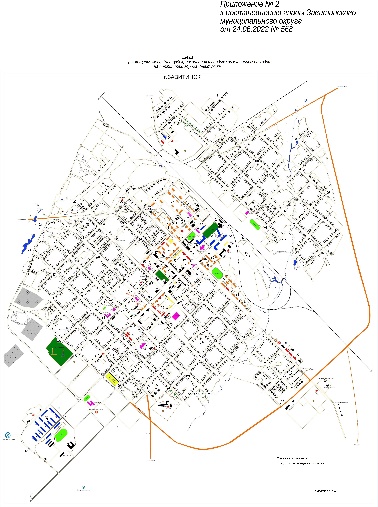 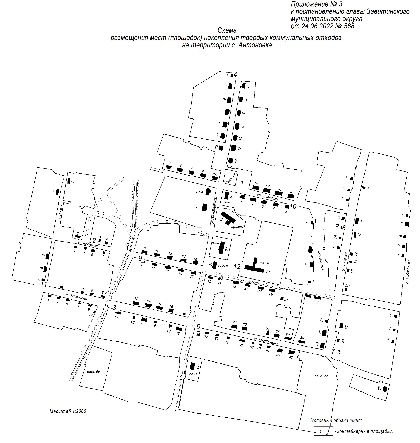 Постановление от 24.06.2022									                              № 569Об утверждении Порядка уведомления муниципальными служащими администрации Завитинского муниципального округа представителя нанимателя (работодателя) о намерении выполнять иную оплачиваемую работу В соответствии с частью 2 статьи 11 Федерального закона от 02.03.2007 № 25-ФЗ «О муниципальной службе в Российской Федерации», в целях предотвращения конфликта интересов на муниципальной службе  п о с т а н о в л я ю: 1. Утвердить прилагаемый Порядок уведомления муниципальными служащими администрации Завитинского муниципального округа представителя нанимателя (работодателя) о намерении выполнять иную оплачиваемую работу.2. Начальнику общего отдела администрации Завитинского муниципального округа Аносовой И.В. довести настоящее постановление до сведения муниципальных служащих. 3. Настоящее постановление подлежит официальному опубликованию. 4. Признать утратившим силу постановление главы Завитинского района от 31.08.2018 № 301.5. Контроль за исполнением настоящего постановления оставляю за собой.Исполняющий обязанности главы  Завитинского муниципального округа 					      А.Н.МацканУТВЕРЖДЕН постановлением главы  Завитинского  муниципального округа от 24.06.2022 № 569 Порядок уведомления муниципальными служащими администрации Завитинского муниципального округа представителя нанимателя (работодателя) о намерении выполнять иную оплачиваемую работу 1. Настоящий Порядок уведомления муниципальными служащими администрации Завитинского муниципального округа представителя нанимателя (работодателя) о намерении выполнять иную оплачиваемую работу (далее – Порядок) устанавливает процедуру уведомления муниципальными служащими администрации Завитинского муниципального округа, структурных подразделений администрации Завитинского муниципального округа с правом юридического лица (далее-муниципальные служащие) о намерении выполнять иную оплачиваемую работу, а также форму и порядок регистрации и рассмотрения уведомлений. 2. Муниципальный служащий уведомляет представителя нанимателя (работодателя) о намерении выполнять иную оплачиваемую работу до начала выполнения указанной работы. Вновь назначенные муниципальные служащие, осуществляющие иную оплачиваемую работу на день назначения на должность муниципальной службы, уведомляют представителя нанимателя (работодателя) о выполнении иной оплачиваемой работы в соответствии с настоящим Порядком в день назначения на должность муниципальной службы. При намерении выполнять иную оплачиваемую работу, имеющую длящийся характер, уведомление представляется муниципальным служащим один раз в течение календарного года. При намерении выполнять иную оплачиваемую работу, имеющую разовый характер, уведомление представляется муниципальным служащим в отношении каждого случая выполнения иной оплачиваемой работы, за исключением осуществления преподавательской деятельности. В этом случае уведомление представляется муниципальным служащим один раз в течение календарного года в отношении каждого образовательного учреждения, в котором муниципальный служащий намеревается осуществлять преподавательскую деятельность. Выполнение муниципальным служащим иной оплачиваемой работы должно осуществляться им в свободное от основной работы время в соответствии с требованиями трудового законодательства о работе по совместительству. 3. Уведомление представителя нанимателя (работодателя) о намерении выполнять иную оплачиваемую работу (далее уведомление) оформляется муниципальным служащим в письменном виде по форме согласно приложению 1 к настоящему Порядку и должно содержать следующую информацию: - основание, в соответствии с которым будет выполняться иная оплачиваемая работа (трудовой договор, гражданско-правовой договор, иное основание); - полное наименование организации (сведения о работодателе – физическом лице), с которой будет заключен договор о выполнении иной оплачиваемой работы; - наименование должности, характер выполняемой работы, основные обязанности; - дата начала выполнения иной оплачиваемой работы и/или период, в течение которого планируется её выполнение; - иные сведения, которые муниципальный служащий считает необходимым сообщить. 4. В случае изменения места или условий иной оплачиваемой работы муниципальный служащий подает новое уведомление в соответствии с настоящим Порядком. 5. Муниципальные служащие представляют уведомление в общий отдел администрации Завитинского муниципального округа. 6. Регистрация уведомления осуществляется главным специалистом общего отдела администрации Завитинского муниципального округа в день его поступления в журнале регистрации уведомлений муниципальных служащих представителя нанимателя (работодателя) о намерении выполнять иную оплачиваемую работу (далее – журнал) по форме согласно приложению 2 к настоящему Порядку. Копия зарегистрированного в установленном порядке уведомления, на которой указываются дата и номер регистрации, выдается муниципальному служащему на руки под роспись в журнале. 7. Общий отдел администрации Завитинского муниципального округа в срок не позднее одного рабочего дня, следующего за днем регистрации уведомления, направляет данное уведомление представителю нанимателя (работодателю) муниципального служащего.8. По результатам рассмотрения уведомления представитель нанимателя (работодатель) в течение 3-х рабочих дней принимает одно из следующих решений: - о направлении уведомления в общий отдел администрации Завитинского муниципального округа в целях приобщения к личному делу муниципального служащего, представившего уведомление; - о передаче уведомления на рассмотрение комиссии по соблюдению требований к служебному поведению муниципальных служащих администрации Завитинского муниципального округа, её структурных подразделений, руководителей муниципальных учреждений Завитинского муниципального округа и урегулированию конфликта интересов (далее – Комиссия) в случае усмотрения возможности возникновения конфликта интересов при выполнении муниципальным служащим иной оплачиваемой работы. 9. Рассмотрение Комиссией уведомления осуществляется в порядке, установленном Положением о комиссии по соблюдению требований к служебному поведению муниципальных служащих администрации Завитинского муниципального округа, её структурных подразделений, руководителей муниципальных учреждений Завитинского муниципального округа и урегулированию конфликта интересов, утвержденным постановлением главы Завитинского муниципального округа от 17.05.2022 № 405 с принятием соответствующего решения. О принятом решении Комиссия в течение двух рабочих дней в письменной форме информирует представителя нанимателя (работодателя) и муниципального служащего. 10. Оригинал уведомления, представленного муниципальным служащим в соответствии с настоящим Порядком, и копия решения Комиссии направляются Комиссией в общий отдел администрации Завитинского муниципального округа для приобщения к личному делу муниципального служащего. 11. В случае установления Комиссией факта наличия личной заинтересованности муниципального служащего, которая приводит или может привести к конфликту интересов, муниципальный служащий не вправе приступать к выполнению иной оплачиваемой работы. 12. При выполнении иной оплачиваемой работы муниципальный служащий обязан соблюдать требования статьи 14 Федерального закона от 02.03.2007 № 25-ФЗ «О муниципальной службе в Российской Федерации». 13. Решение Комиссии может быть обжаловано муниципальным служащим в порядке, установленном действующим законодательством. 14. Невыполнение требований настоящего Порядка влечет за собой ответственность, предусмотренную законодательством о муниципальной службе.Приложение 1 к Порядку уведомления муниципальными  служащими администрации Завитинского  муниципального округа, представителя  нанимателя (работодателя) о намерении  выполнять иную оплачиваемую работу__________________________________________________________________(ФИО, должность представителя нанимателя (работодателя)___________________________(ФИО муниципального служащего)УВЕДОМЛЕНИЕ В соответствии с частью 2 статьи 11 Федерального закона от 02.03.2007 № 25-ФЗ «О муниципальной службе в Российской Федерации» уведомляю Вас о том, что я ____________________________________________________________________(ФИО муниципального служащего)____________________________________________________________________(наименование занимаемой должности муниципальной службы)Намерен (а) с «__»_______20__ года по «__»_________20__ года выполнять иную оплачиваемую работу ____________________________________________________________________(указать сведения о деятельности (педагогической, научной, творческой или иной деятельности))____________________________________________________________________(указать наименование должности, основные обязанности, характер выполняемой работы)по__________________________________________________________________(трудовому договору, гражданско-правовому договору и т.п.)в___________________________________________________________________(полное наименование организации (сведения о работодателе-физическом лице)____________________________________________________________________имеющейся юридический адрес:____________________________________________________________________.Выполнение указанной мною иной оплачиваемой работы будет выполняться мною в свободное от работы время и не повлечет за собой конфликт интересов. При выполнении работы обязуюсь соблюдать требования Федерального закона от 02.03.2007 № 25-ФЗ «О муниципальной службе в Российской Федерации».«___»___________20___г.		____________               _____________                                                                                                подпись                          Ф.И.О.Приложение 2 к Порядку уведомления муниципальными  служащими администрации Завитинского  муниципального округа, представителя  нанимателя (работодателя) о намерении  выполнять иную оплачиваемую работу Журнал регистрации уведомлений муниципальных служащих  о намерении выполнять иную оплачиваемую работуПостановление от 27.06.2022                				                        	                                                           № 571О внесении изменений в постановление главы Завитинского муниципального округа от 11.01.2022 № 3 В связи с кадровыми изменениями п о с т а н о в л я ю:1. Внести в постановление главы Завитинского муниципального округа от 11.01.2022 № 3 «О создании при главе Завитинского муниципального округа Совета по противодействию коррупции в органах местного самоуправления Завитинского муниципального округа», следующие изменения: 1.1. Ввести в состав Совета по противодействию коррупции в органах местного самоуправления Завитинского муниципального округа – Издебского Дмитрия Романовича, начальника ОМВД России «Завитинское» (по согласованию). 1.2. Вывести из состава Совета – Лепетуха Д.А.  2. Настоящее постановление подлежит официальному опубликованию. 3. Контроль за исполнением настоящего постановления оставляю за собой. Глава Завитинского  муниципального округа                                                                                                                С.С. ЛиневичРешение Совета народных депутатов Завитинского муниципального округа от 27.06.2022 		             № 120/11Об исполнении бюджета Завитинского района за 2021 год Принято решением Совета народных депутатов Завитинского муниципального округа 22 июня 2022 Утвердить отчет «Об исполнении бюджета Завитинского района за  202год»: - по доходам в сумме 859158,2 тыс. рублей; - по расходам в сумме 869366,9 тыс. рублей, с дефицитом в сумме 10208,7 тыс. рублей. 2. Утвердить исполнение:- по прогнозируемым объемам налоговых и неналоговых доходов районного бюджета за 2021 год по кодам видов и подвидов доходов согласно приложению № 1 к настоящему решению; - по прогнозируемым объемам безвозмездных поступлений в районный бюджет за   2021 год согласно приложению № 2 к настоящему решению; - по источникам финансирования дефицита районного бюджета за 2021 год согласно приложению № 3 к настоящему решению; - по распределению бюджетных ассигнований по целевым статьям (муниципальным программам и непрограммным направлениям деятельности), группам видов расходов классификации расходов районного бюджета за 2021 год согласно приложению № 4 к настоящему решению; - по ведомственной структуре расходов районного бюджета за 2021 год (по главным распорядителям средств районного бюджета, целевым статьям (муниципальным программам и непрограммным направлением деятельности) и группам видов расходов классификации расходов районного бюджета) согласно приложению № 5 к настоящему решению; - по распределению дотации на выравнивание бюджетной обеспеченности городского и сельских поселений за 2021 год согласно приложению № 6 к настоящему решению; -  по распределению дотации на выравнивание бюджетной обеспеченности поселений за счет средств субвенции на финансовое обеспечение государственных полномочий Амурской области по расчету и предоставлению дотаций на выравнивание бюджетной обеспеченности поселений бюджетам городского и сельских поселений за 2021 год и согласно приложению № 7 к настоящему решению; - по иным межбюджетным трансфертам на поддержку мер по обеспечению сбалансированности бюджетов поселений за   2021 год согласно приложению № 8 к настоящему решению; - по распределению межбюджетного трансферта, передаваемого бюджетам сельских поселений на осуществление дорожной деятельности за 2021 год согласно приложению № 9 к настоящему решению; - по объему иных межбюджетных трансфертов на  выпадающие доходы за  2021 год за 2021 год согласно приложению № 10 к настоящему решению; - по программе предоставления муниципальных гарантий Завитинского района 2021 год согласно приложению № 11 к настоящему решению; - по объему иных межбюджетных трансфертов на дополнительную потребность на финансовое обеспечение первоочередных расходных обязательств поселений согласно приложению № 12 к настоящему решению; - по объему иных межбюджетных трансфертов передаваемых из бюджетов поселений в районный бюджет   за 2021 год согласно приложению № 13 к настоящему решению; - по программе муниципальных заимствований Завитинского района за 2021 год согласно приложению № 14 к настоящему решению;3. Настоящее решение вступает в силу со дня его официального опубликования.Глава Завитинского муниципального округа                                                                                                                 С.С.ЛиневичПриложения расположены на официальном сайте администрации Завитинского муниципального округа в разделе «Документы»/ НПАРешение Совета народных депутатов Завитинского муниципального округа от 27.06.2022 		            № 121/11Об исполнении бюджета городского поселения «Город Завитинск» за 2021 год Принято решением Совета народных депутатов Завитинского муниципального округа  22 июня 2022 1. Утвердить отчет «Об исполнении бюджета городского поселения «Город Завитинск» за 2021 год: - по доходам в сумме 205430,05 тыс. рублей; - расходам в сумме 201483,40 тыс. рублей, с профицитом 3946,64 тыс.рублей. 2. Утвердить исполнение: - по налоговым и неналоговым доходам по кодам видов и подвидов доходов бюджета городского поселения «Город Завитинск» за 2021 год согласно приложению № 1 к настоящему решению;   - по безвозмездным поступлениям по кодам видов и подвидов доходов бюджета городского поселения «Город Завитинск» за 2021 год согласно приложению №2 к настоящему решению; - по источникам внутреннего финансирования дефицита бюджета городского поселения «Город Завитинск» за 2021 год согласно приложению № 3 к настоящему решению; - по распределению бюджетных ассигнований по целевым статьям (муниципальным программам и непрограммным направлениям деятельности), группам видов расходов классификации расходов бюджета городского поселения "Город Завитинск" за 2021 год согласно приложению № 4 к настоящему решению; - по распределению бюджетных ассигнований по главным распорядителям средств бюджета городского поселения "Город Завитинск", целевым статьям (муниципальным программам и непрограммным направлениям деятельности), группам видов расходов классификации расходов бюджета городского поселения "Город Завитинск" за 2021 год согласно приложению № 5 к настоящему решению. 3.Настоящее решение вступает в силу со дня его официального опубликования.Глава Завитинского муниципального округа                                                                                                                   С.С.ЛиневичПриложение №1 к решению Совета народных депутатов Завитинского муниципального округа от 27.06.2022  № 121/11 Исполнение налоговых и неналоговых доходов по кодам видов и подвидов доходов бюджета городского поселения "Город Завитинск" за 2021 годПриложение №2 к решению Совета народных депутатов Завитинского муниципального округа от 27.06.2022  № 121/11 Исполнение безвозмездных доходов  по кодам видов и подвидов доходов бюджета городского поселения "Город Завитинск" за 2021 годПриложение №3 к решению Совета народных депутатов Завитинского муниципального округа от 27.06.2021 № 121/11 Исполнение источников финансирования дефицита бюджета городского поселения "Город Завитинск"Приложение № 4 к решению Совета народных депутатов Завитинского муниципального округаот 27.06.2021  № 121/11 Исполнение бюджетных ассигнований по целевым статьям (муниципальным программам и непрограммным направлениям деятельности), группам видов расходов классификации расходов бюджета городского поселения "Город Завитинск" за 2021 годПриложение № 5 к решению Совета народных депутатов Завитинского муниципального округа от 27.06.2022 № 121/11 Исполнение бюджетных ассигнований по целевым статьям (муниципальным программам и непрограммным направлениям деятельности), группам видов расходов классификации расходов бюджета городского поселения "Город Завитинск" за 2021 годРешение Совета народных депутатов Завитинского муниципального округа от 27.06.2022 		           № 122/11Об исполнении бюджета Антоновского сельсовета Завитинского района  Амурской области за 2021 год Принято решением Совета народных депутатов Завитинского муниципального округа  22 июня 2022 Утвердить отчет «Об исполнении бюджета Антоновского сельсовета Завитинского района Амурской области за 2021 год»: - по доходам в сумме 9 137,5 тыс. руб.; - по расходам в сумме 8 950,0 тыс. руб., с профицитом в сумме 187,5 тыс. руб. 2. Утвердить исполнение: -по налоговым и неналоговым доходам бюджета Антоновского сельсовета Завитинского района Амурской области за 2021 год по кодам видов доходов, подвидов доходов согласно приложению № 1 к настоящему решению; -по безвозмездным поступлениям в бюджет Антоновского сельсовета Завитинского района Амурской области за 2021 год по кодам видов доходов, подвидов доходов согласно приложению № 2 к настоящему решению; -по ведомственной структуре расходов бюджета Антоновского сельсовета Завитинского района Амурской области за 2021 год (по главным распорядителям средств бюджета Антоновского сельсовета, целевым статьям (муниципальным программам и непрограммным направлением деятельности) и группам видов расходов классификации расходов) согласно приложению № 3 к настоящему решению; - по распределению бюджетных ассигнований по целевым статьям (муниципальным программам и непрограммным направлениям деятельности), группам видов расходов классификации расходов бюджета Антоновского сельсовета Завитинского района Амурской области за 2021 год согласно приложению № 4 к настоящему решению; - по источникам внутреннего финансирования дефицита бюджета Антоновского сельсовета Завитинского района Амурской области за 2021 год согласно приложению № 5 к настоящему решению; - по объему иных межбюджетных трансфертов,  передаваемых  бюджету  Завитинского района из бюджета Антоновского сельсовета Завитинского района Амурской области за 2021 год согласно приложению № 6 к настоящему решению;   - по программе муниципальных внутренних заимствований бюджета Антоновского сельсовета Завитинского района Амурской области за 2021 год согласно приложению № 7 к настоящему решению; - по программе муниципальных гарантий Антоновского сельсовета Завитинского района Амурской области за 2021 год согласно приложению № 8 к настоящему решению 3. Настоящее решение вступает в силу со дня его официального опубликования.Глава Завитинского муниципального округа                                                                                                                 С.С.ЛиневичПриложение №1 к решению Совета народных депутатов Завитинского муниципального округа от 27.06.2022  № 122/11 Исполнение по налоговым и неналоговым доходам бюджета Антоновского сельсовета Завитинского района Амурской области за 2021 год по кодам видов доходов,  подвидов доходов.Приложение №2 к решению Совета народных депутатов Завитинского муниципального округа  от 27.06.2022  № 122/11 Исполнение по безвозмездным поступлениям в бюджет Антоновского сельсовета Завитинского района Амурской области за 2021 год  по кодам видов доходов,  подвидов доходов.Приложение №3 к решению Совета народных депутатов Завитинского муниципального округа  от 27.06.2022  № 122/11 Исполнение по ведомственной структуре расходов бюджета Антоновского сельсовета за 2021 год (по главным распорядителям средств бюджета Антоновского сельсовета, целевым статьям( муниципальным программам и непрограммным направлениям деятельности) и группам видов расходов классификации расходов Приложение № 4 к решению  Совета народных депутатов Завитинского муниципального округа от 27.06.2022  № 122/11 Исполнение по распределению бюджетных ассигнований по целевым статьям (муниципальным программам и непрограммным направлениям деятельности), группам видов расходов классификации расходов  бюджета Антоновского сельсовета Завитинского района Амурской области  за 2021 год Приложение № 5 к решению Совета народных депутатов Завитинского муниципального округа от 27.06.2022 № 122/11 Исполнение по источникам внутреннего финансирования дефицита бюджета Антоновского сельсовета Завитинского района Амурской области за 2021Приложение № 6 к решению Совета народных депутатов Завитинского муниципального округа от  27.06.2022 № 122/11 Исполнение по объему иных  межбюджетных трансфертов, передаваемых бюджету Завитинского района из бюджета Антоновского сельсовета Завитинского района Амурской области  за  2021 годПриложение № 7 к решению Совета народных депутатов Завитинского муниципального округа  от 27.06.2022 № 122/11 Отчет об исполнении программы муниципальных внутренних заимствований  бюджета Антоновского сельсовета Завитинского района Амурской области за 2021 годПриложение № 8 к решению Совета народных депутатов Завитинского муниципального округа от 27.06.2022 № 122/11 Отчет об исполнении программы муниципальных гарантий Антоновского сельсовета Завитинского района Амурской области за 2021 Решение Совета народных депутатов Завитинского муниципального округа от 27.06.2022		             № 123/11 Об исполнении бюджета Албазинского сельсовета Завитинского района  Амурской области за 2021 год Принято решением Совета народных депутатов Завитинского муниципального округа  22 июня 2022 Утвердить отчет «Об исполнении бюджета Албазинского сельсовета Завитинского района Амурской области за 2021 год»: - по доходам 6 899,5 тыс. рублей; - по расходам 6 910,8 тыс. рублей, с дефицитом 11,3 тыс. рублей. 	2. Утвердить исполнение: - по налоговым и неналоговым доходам бюджета Албазинского сельсовета Завитинского района Амурской области за 2021 год по кодам видов и подвидов доходов согласно приложению № 1 к настоящему решению; - по безвозмездным поступлениям в бюджет Албазинского сельсовета Завитинского района Амурской области за   2021 год по кодам видов и подвидов доходов согласно приложению № 2 к настоящему решению; - по источникам внутреннего финансирования дефицита бюджета Албазинского сельсовета Завитинского района Амурской области за 2021 год согласно приложению № 3 к настоящему решению; - по распределению бюджетных ассигнований по целевым статьям (муниципальным программам и непрограммным направлениям деятельности), группам видов расходов классификации расходов бюджета Албазинского сельсовета Завитинского района Амурской области за 2021 год согласно приложению № 4 к настоящему решению; - по ведомственной структуре расходов бюджета Албазинского сельсовета Завитинского района Амурской области за 2021 год (по главным распорядителям средств бюджета сельского поселения, целевым статьям (муниципальным программам и непрограммным направлением деятельности) и группам видов расходов классификации расходов бюджета сельского поселения) согласно приложению № 5 к настоящему решению; - по объему иных межбюджетных трансфертов предоставляемых бюджету Завитинского района из бюджета Албазинского сельсовета Завитинского района Амурской области по организации формирования проекта бюджета, исполнению местного бюджета и контролю за исполнением данного бюджета, составлению отчета об исполнении бюджета сельского поселения за 2021 год  согласно приложению № 6 к настоящему решению;  - по объему иных межбюджетных трансфертов, предоставляемых бюджету Завитинского района из бюджета Албазинского сельсовета Завитинского района Амурской области по исполнению  бюджета сельского поселения за 2021 год согласно приложению № 7 к настоящему решению; - по объему иных межбюджетных трансфертов, предоставляемых бюджету Завитинского района из бюджета Албазинского сельсовета Завитинского района Амурской области по содействию в развитии сельскохозяйственного производства, создание условий для развития малого с среднего предпринимательства за 2021 год согласно приложению № 8 к настоящему решению; - по объему иных межбюджетных трансфертов, предоставляемых бюджету Завитинского района из бюджета Албазинского сельсовета Завитинского района Амурской области по созданию условий для организации досуга и обеспечения жителей сельского поселения услугами организации культуры за 2021 год согласно  приложению № 9 к настоящему решению; - по объему иных  межбюджетных трансфертов, предоставляемых бюджету Завитинского района  из бюджета Албазинского сельсовета Завитинского района Амурской области на осуществление внешнего финансового контроля, согласно заключенным за 2021 год согласно приложению № 10 к настоящему решению    - по объему межбюджетных трансфертов, получаемых из бюджета Завитинского района в бюджет Албазинского сельсовета Завитинского района Амурской области за 2021 год согласно приложению № 11 к настоящему решению; - по программе муниципальных внутренних заимствований бюджета Албазинского сельсовета Завитинского района Амурской области за 2021 год согласно приложению № 12 к настоящему решению; - по программе муниципальных гарантий Албазинского сельсовета Завитинского района Амурской области за 2021 год согласно приложению № 13 к настоящему решению. 3. Настоящее решение вступает в силу после дня его официального опубликования.Глава Завитинского муниципального округа                                                                                                                      С.С.ЛиневичПриложения располагаются на официальном сайте администрации Завитинского муниципального округа в разделе «документы»/НПАРешение Совета народных депутатов Завитинского муниципального округа от 27.06.2022 		             № 124/11Об исполнении бюджета Белояровского сельсовета Завитинского района  Амурской области за 2021 год Принято решением Совета народных депутатов Завитинского муниципального округа  22 июня 2022 Утвердить отчет «Об исполнении бюджета Белояровского сельсовета Завитинского района Амурской области за 2021 год»: - по доходам 6 146,7 тыс. рублей;- по расходам 6 287,3 тыс. рублей; - с дефицитом 140,6  тыс. рублей. 	2. Утвердить исполнение: - по налоговым и неналоговым доходам бюджета Белояровского сельсовета Завитинского района Амурской области по кодам видов и подвидов доходов за 2021 год, согласно приложению № 1 к настоящему решению; - по безвозмездным поступлениям в бюджет Белояровского сельсовета Завитинского района Амурской области по кодам видов и подвидов доходов за   2021 год, согласно приложению № 2 к настоящему решению; - по источникам внутреннего финансирования дефицита бюджета Белояровского сельсовета Завитинского района Амурской области за 2021 год согласно приложению № 3 к настоящему решению; - по распределению бюджетных ассигнований по целевым статьям (муниципальным программам и непрограммным направлениям деятельности), группам видов расходов классификации расходов бюджета Белояровского сельсовета Завитинского района Амурской области за 2021 год согласно приложению № 4 к настоящему решению;- по ведомственной структуре расходов бюджета Белояровского сельсовета Завитинского района Амурской области (по главным распорядителям средств бюджета сельского поселения, целевым статьям (муниципальным программам и непрограммным направлением деятельности) и группам видов расходов классификации расходов бюджета сельского поселения) за 2021 год согласно приложению № 5 к настоящему решению; - по объему иных межбюджетных трансфертов, передаваемых из бюджета Белояровского сельсовета Завитинского района Амурской области в бюджет Завитинского района на организацию формирования проекта бюджета, исполнению местного бюджета и контролю за исполнением данного бюджета, составлению отчета об исполнении бюджета поселения, согласно заключенным соглашениям за 2021 год  согласно приложению № 6 к настоящему решению;  - по объему иных межбюджетных трансфертов, предоставляемых из бюджета Белояровского сельсовета Завитинского района Амурской области в бюджет Завитинского района на кассовое обслуживание исполнения бюджета поселения, согласно заключенным соглашениям за 2021 год согласно приложению № 7 к настоящему решению; - по объему иных межбюджетных трансфертов, передаваемых из бюджета Белояровского сельсовета Завитинского района Амурской области в бюджет Завитинского района на создание условий для развития малого и среднего предпринимательства согласно заключенным соглашениям за 2021 год, согласно приложению № 8 к настоящему решению; - по объему иных межбюджетных трансфертов, передаваемых из бюджета Белояровского сельсовета Завитинского района Амурской области в бюджет Завитинского района на создание условий для организации досуга и обеспечение жителей поселения услугами организации культуры, согласно заключенным соглашениям за 2021 год согласно приложению № 9 к настоящему решению; - по объему иных межбюджетных трансфертов, передаваемых из бюджета Белояровского сельсовета Завитинского района Амурской области в бюджет Завитинского района Амурской области на осуществление внешнего финансового контроля, согласно заключенным соглашениям за 2021 год согласно приложению № 10 к настоящему решению; - по объему иных межбюджетных трансфертов, передаваемых из бюджета Завитинского района Амурской области в бюджет Белояровского сельсовета Завитинского района Амурской области  за 2021 год согласно приложению № 11 к настоящему решению; - по программе муниципальных внутренних заимствований бюджета Белояровского сельсовета Завитинского района Амурской области за 2021 год согласно приложению № 12 к настоящему решению; - по программе муниципальных гарантий Белояровского сельсовета Завитинского района Амурской области за 2021 год согласно приложению № 13 к настоящему решению. 3. Настоящее решение вступает в силу со дня его официального опубликования.Глава Завитинского муниципального округа                                                                                                                    С.С.ЛиневичПриложения располагаются на официальном сайте администрации Завитинского муниципального округа в разделе «документы»/НПАРешение Совета народных депутатов Завитинского муниципального округа от 27.06.2022 		             № 125/11Об исполнении бюджета Болдыревского сельсовета Завитинского района Амурской области за 2021 год Принято решением Совета народных депутатов Завитинского муниципального округа 22 июня 2022 Утвердить отчет «Об исполнении бюджета Болдыревского сельсовета Завитинского района Амурской области за 2021 год»: - по доходам 7 720,0 тыс. рублей; - по расходам 8 206,3 тыс. рублей, с дефицитом 486,3 тыс. рублей. 	2. Утвердить исполнение: - по налоговым и неналоговым доходам бюджета Болдыревского сельсовета Завитинского района Амурской области за 2021 год по кодам видов и подвидов доходов согласно приложению № 1 к настоящему решению; - по безвозмездным поступлениям в бюджет Болдыревского сельсовета Завитинского района Амурской области за   2021 год по кодам видов и подвидов доходов согласно приложению № 2 к настоящему решению; - по источникам внутреннего финансирования дефицита бюджета Болдыревского сельсовета Завитинского района Амурской области за 2021 год согласно приложению № 3 к настоящему решению;- по распределению бюджетных ассигнований по целевым статьям (муниципальным программам и непрограммным направлениям деятельности), группам видов расходов классификации расходов бюджета Болдыревского сельсовета Завитинского района Амурской области за 2021 год согласно приложению № 4 к настоящему решению; - по ведомственной структуре расходов бюджета Болдыревского сельсовета Завитинского района Амурской области за 2021 год (по главным распорядителям средств бюджета сельского поселения, целевым статьям (муниципальным программам и непрограммным направлением деятельности) и группам видов расходов классификации расходов бюджета сельского поселения) согласно приложению № 5 к настоящему решению;- по объему иных межбюджетных трансфертов предоставляемых бюджету Завитинского района из бюджета Болдыревского сельсовета Завитинского района Амурской области по организации формирования проекта бюджета, исполнению местного бюджета и контролю за исполнением данного бюджета, составлению отчета об исполнении бюджета сельского поселения за 2021 год  согласно приложению № 6 к настоящему решению; - по объему иных межбюджетных трансфертов, предоставляемых бюджету Завитинского района из бюджета Болдыревского сельсовета Завитинского района Амурской области по исполнению  бюджета сельского поселения за 2021 год согласно приложению № 7 к настоящему решению; - по объему иных межбюджетных трансфертов, предоставляемых бюджету Завитинского района из бюджета Болдыревского сельсовета Завитинского района Амурской области по содействию в развитии сельскохозяйственного производства, создание условий для развития малого с среднего предпринимательства за 2021 год согласно приложению № 8 к настоящему решению; - по объему иных межбюджетных трансфертов, предоставляемых бюджету Завитинского района из бюджета Болдыревского сельсовета Завитинского района Амурской области по созданию условий для организации досуга и обеспечения жителей сельского поселения услугами организации культуры за 2021 год согласно  приложению № 9 к настоящему решению;- по объему иных межбюджетных трансфертов, предоставляемых бюджету Завитинского района из бюджета Болдыревского сельсовета Завитинского района Амурской области на осуществление внешнего финансового контроля, согласно заключенным за 2021 год согласно приложению № 10 к настоящему решению    - по объему межбюджетных трансфертов, получаемых из бюджета Завитинского района в бюджет Болдыревского сельсовета Завитинского района Амурской области за 2021 год согласно приложению № 11 к настоящему решению; - по программе муниципальных внутренних заимствований бюджета Болдыревского сельсовета Завитинского района Амурской области за 2021 год согласно приложению № 12 к настоящему решению; - по программе муниципальных гарантий Болдыревского сельсовета Завитинского района Амурской области за 2021 год согласно приложению № 13 к настоящему решению.3. Настоящее решение вступает в силу со дня его официального опубликования.Глава Завитинского муниципального округа                                                                                                                         С.С.ЛиневичПриложения располагаются на официальном сайте администрации Завитинского муниципального округа в разделе «документы»/НПАРешение Совета народных депутатов Завитинского муниципального округа от 27.06.2022		             № 126/11Об исполнении бюджета Верхнеильиновского сельсовета Завитинского района Амурской области за 2021 год Принято решением Совета народных депутатов Завитинского муниципального округа 22 июня 2022 Утвердить отчет «Об исполнении бюджета Верхнеильиновского сельсовета Завитинского района Амурской области за 2021 год»: - по доходам (- 4 483,4) тыс. рублей; - по расходам 173 683,4 тыс. рублей; - с дефицитом 178 166, 8 тыс. рублей. 2. Утвердить исполнение: - по налоговым и неналоговым доходам бюджета Верхнеильиновского сельсовета Завитинского района Амурской области за 2021 год по кодам видов и подвидов доходов согласно приложению № 1 к настоящему решению; - по безвозмездным поступлениям в бюджет Верхнеильиновского сельсовета Завитинского района Амурской области за   2021 год по кодам видов и подвидов доходов согласно приложению № 2 к настоящему решению; - по источникам внутреннего финансирования дефицита бюджета Верхнеильиновского сельсовета Завитинского района Амурской области за 2021 год согласно приложению № 3 к настоящему решению; - по распределению бюджетных ассигнований по целевым статьям (муниципальным программам и непрограммным направлениям деятельности), группам видов расходов классификации расходов бюджета Верхнеильиновского сельсовета Завитинского района Амурской области за 2021 год согласно приложению № 4 к настоящему решению; - по ведомственной структуре расходов бюджета Верхнеильиновского сельсовета Завитинского района Амурской области за 2021 год (по главным распорядителям средств бюджета сельского поселения, целевым статьям (муниципальным программам и непрограммным направлением деятельности) и группам видов расходов классификации расходов бюджета сельского поселения) согласно приложению № 5 к настоящему решению; - по объему иных межбюджетных трансфертов предоставляемых бюджету Завитинского района из бюджета Верхнеильиновского сельсовета Завитинского района Амурской области по организации формирования проекта бюджета, исполнению местного бюджета и контролю за исполнением данного бюджета, составлению отчета об исполнении бюджета сельского поселения за 2021 год  согласно приложению № 6 к настоящему решению;  - по объему иных межбюджетных трансфертов, предоставляемых бюджету Завитинского района из бюджета Верхнеильиновского сельсовета Завитинского района Амурской области по исполнению  бюджета сельского поселения за 2021 год согласно приложению № 7 к настоящему решению; - по объему иных межбюджетных трансфертов, предоставляемых бюджету Завитинского района из бюджета Верхнеильиновского сельсовета Завитинского района Амурской области по содействию в развитии сельскохозяйственного производства, создание условий для развития малого с среднего предпринимательства за 2021 год согласно приложению № 8 к настоящему решению; - по объему иных межбюджетных трансфертов, предоставляемых бюджету Завитинского района из бюджета Верхнеильиновского сельсовета Завитинского района Амурской области по созданию условий для организации досуга и обеспечения жителей сельского поселения услугами организации культуры за 2021 год согласно приложению № 9 к настоящему решению; - по объему иных межбюджетных трансфертов, передаваемых из бюджета Верхнеильиновского сельсовета Завитинского района Амурской области в бюджет Завитинского района на софинансирование расходных обязательств, возникающих при выполнении полномочий органов местного самоуправления по решению вопросов местного значения за 2021 год согласно приложению № 10 к настоящему решению; - по объему иных межбюджетных трансфертов, предоставляемых бюджету Завитинского района из бюджета Верхнеильиновского сельсовета Завитинского района Амурской области на осуществление внешнего финансового контроля, согласно заключенным за 2021 год согласно приложению № 11 к настоящему решению; - по объему субсидий, передаваемых из бюджета Верхнеильиновского сельсовета Завитинского района Амурской области в бюджет городского поселения «Город Завитинск» на софинансирование расходных обязательств, возникающих при выполнении полномочий органов местного самоуправления по решению вопросов местного значения за 2021 год согласно приложению № 12 к настоящему решению; - по объему иных межбюджетных трансфертов, предоставляемых бюджету Завитинского района из бюджета Верхнеильиновского сельсовета Завитинского района Амурской области на осуществление внутреннего финансового контроля, согласно заключенным за 2021 год согласно приложению № 13 к настоящему решению;- по объему межбюджетных трансфертов, получаемых из бюджета Завитинского района в бюджет Верхнеильиновского сельсовета Завитинского района Амурской области за 2021 год согласно приложению № 14 к настоящему решению; - по программе муниципальных внутренних заимствований бюджета Верхнеильиновского сельсовета Завитинского района Амурской области за 2021 год согласно приложению № 15 к настоящему решению; - по программе муниципальных гарантий Верхнеильиновского сельсовета Завитинского района Амурской области за 2021 год согласно приложению № 16 к настоящему решению; - по  объему субсидий, предоставляемых бюджетным, автономным учреждениям и иным некоммерческим организациям бюджетной системы Российской Федерации в сумме 12 773,2тыс. рублей. 3. Настоящее решение вступает в силу со дня его официального опубликования.Глава Завитинского муниципального округа                                                                                                                  С.С.ЛиневичПриложения располагаются на официальном сайте администрации Завитинского муниципального округа в разделе «документы»/НПАРешение Совета народных депутатов Завитинского муниципального округа 27.06.2022 		           № 127/11Об исполнении бюджета Иннокентьевского сельсовета Завитинского района Амурской области за 2021 год» Принято решением Совета народных депутатов Завитинского муниципального округа 22 июня 2022 Утвердить отчет «Об исполнении бюджета Иннокентьевского сельсовета Завитинского муниципального района Амурской области за 2021 год»: - по доходам в сумме 9 711,0 тыс. руб.; - по расходам в сумме 9 950,7 тыс. руб., с дефицитом в сумме 239,7 тыс. руб. 2. Утвердить исполнение: -по налоговым и неналоговым доходам бюджета Иннокентьевского сельсовета Завитинского района Амурской области за 2021 год по кодам видов доходов, подвидов доходов согласно приложению № 1 к настоящему решению; -по безвозмездным поступлениям в бюджет Иннокентьевского сельсовета Завитинского района Амурской области за 2021 год по кодам видов доходов, подвидов доходов согласно приложению № 2 к настоящему решению; -по ведомственной структуре расходов бюджета Иннокентьевского сельсовета Завитинского района Амурской области за 2021 год (по главным распорядителям средств бюджета Иннокентьевского сельсовета, целевым статьям (муниципальным программам и непрограммным направлением деятельности) и группам видов расходов классификации расходов) согласно приложению № 3 к настоящему решению; - по распределению бюджетных ассигнований по целевым статьям (муниципальным программам и непрограммным направлениям деятельности), группам видов расходов классификации расходов бюджета Иннокентьевского сельсовета Завитинского района Амурской области за 2021 год согласно приложению № 4 к настоящему решению; - по источникам внутреннего финансирования дефицита бюджета Иннокентьевского сельсовета Завитинского района Амурской области за 2021 год согласно приложению № 5 к настоящему решению; - по объему иных межбюджетных трансфертов,  передаваемых  бюджету  Завитинского района из бюджета Иннокентьевского сельсовета Завитинского района Амурской области за 2021 год согласно приложению № 6 к настоящему решению; - по программе муниципальных внутренних заимствований бюджета Иннокентьевского сельсовета Завитинского района Амурской области за 2021 год согласно приложению № 7 к настоящему решению; - по программе муниципальных гарантий Иннокентьевского сельсовета Завитинского района Амурской области за 2021 год согласно приложению № 8 к настоящему решению 3. Настоящее решение вступает в силу после дня его официального опубликования. Глава Завитинского муниципального округа                                                                                                                  С.С.ЛиневичПриложение №1 к  решению сессии Иннокентьевского  сельского Совета народных депутатов от 27.06.2022 №127/11 Исполнение по  налоговым и неналоговым доходам бюджета Иннокентьевского сельсовета Завитинского района Амурской области по кодам видов и подвидов доходов за 2021 год.Приложение № 2    к решению Совета народных депутатов Завитинского муниципального округа    от 27.06.2022  № 127/11 Исполнение по безвозмездным поступлениям в бюджет Иннокентьевского сельсовета Завитинского района Амурской области за 2021 год  по кодам видов и подвидов доходовПриложение № 3    к решению Совета народных депутатов Завитинского муниципального округа  от 27.06.2022  № 127/11 Исполнение по ведомственной структуре расходов бюджета Иннокентьевского сельсовета на 2021 год (по главным распорядителям средств бюджета Иннокентьевского сельсовета, целевым статьям (муниципальным программам и непрограммным направлениям деятельности) и группам видов расходов классификации расходов Приложение № 4 к решению Совета народных депутатов Завитинского муниципального округа  от 27.06.2022  № 127/11 Исполнение по распределению бюджетных ассигнований по целевым статьям (муниципальным программам и непрограммным направлениям деятельности), группам видов расходов классификации расходов  бюджета Иннокентьевского сельсовета за 2021 год  Приложение № 5 к решению Совета народных депутатов Завитинского муниципального округа от 27.06.2022 № 127/11 Исполнение по источникам внутреннего  финансирования дефицита бюджета Иннокентьевского сельсовета Завитинского района Амурской области за 2021гПриложение № 6 к решению Совета народных депутатов Завитинского муниципального округа от 27.06.2022 № 127/11 Исполнение по объему  иных  межбюджетных трансфертов, передаваемых  бюджету Завитинского района из бюджета Иннокентьевского сельсовета Завитинского района Амурской области  за  2021 годПриложение № 7 к решению Совета народных депутатов Завитинского муниципального округа  от 27.06.2022 № 127/11 Отчет об исполнении программы муниципальных внутренних заимствований Иннокентьевского сельсовета Завитинского района Амурской области за 2021 годПриложение № 8 к решению Совета народных депутатов Завитинского муниципального округа  от 27.06.2022 № 127/11 Отчет об исполнении программы муниципальных гарантий Иннокентьевского сельсовета Завитинского района Амурской области за 2021 годРешение Совета народных депутатов Завитинского муниципального округа 27.06.2022 		            № 128/11Об исполнении бюджета Куприяновского сельсовета Завитинского района Амурской области за 2021 год Принято решением Совета народных депутатов Завитинского муниципального округа 22 июня 2022 1. Утвердить отчет «Об исполнении бюджета Куприяновского сельсовета Завитинского района Амурской области за 2021 год»: - по доходам 11 106,9 тыс. рублей;- по расходам 10 594,5 тыс. рублей, с профицитом 512,4 тыс. рублей. 2. Утвердить исполнение: - по налоговым и неналоговым доходам бюджета Куприяновского сельсовета Завитинского района Амурской области за 2021 год по кодам видов и подвидов доходов согласно приложению № 1 к настоящему решению;  - по безвозмездным поступлениям в бюджет Куприяновского сельсовета Завитинского района Амурской области за   2021 год по кодам видов и подвидов доходов согласно приложению № 2 к настоящему решению; - по источникам внутреннего финансирования дефицита бюджета Куприяновского сельсовета Завитинского района Амурской области за 2021 год согласно приложению № 3 к настоящему решению; - по распределению бюджетных ассигнований по целевым статьям (муниципальным программам и непрограммным направлениям деятельности), группам видов расходов классификации расходов бюджета Куприяновского сельсовета Завитинского района Амурской области за 2021 год согласно приложению № 4 к настоящему решению; - по ведомственной структуре расходов бюджета Куприяновского сельсовета Завитинского района Амурской области за 2021 год (по главным распорядителям средств бюджета сельского поселения, целевым статьям (муниципальным программам и непрограммным направлением деятельности) и группам видов расходов классификации расходов бюджета сельского поселения) согласно приложению № 5 к настоящему решению; - по объему иных межбюджетных трансфертов предоставляемых бюджету Завитинского района из бюджета Куприяновского сельсовета Завитинского района Амурской области по организации формирования проекта бюджета, исполнению местного бюджета и контролю за исполнением данного бюджета, составлению отчета об исполнении бюджета сельского поселения за 2021 год  согласно приложению № 6 к настоящему решению;  - по объему иных межбюджетных трансфертов, предоставляемых бюджету Завитинского района из бюджета Куприяновского сельсовета Завитинского района Амурской области по исполнению  бюджета сельского поселения за 2021 год согласно приложению № 7 к настоящему решению; - по объему иных межбюджетных трансфертов, предоставляемых бюджету Завитинского района из бюджета Куприяновского сельсовета Завитинского района Амурской области по содействию в развитии сельскохозяйственного производства, создание условий для развития малого с среднего предпринимательства за 2021 год согласно приложению № 8 к настоящему решению; - по объему иных межбюджетных трансфертов, предоставляемых бюджету Завитинского района из бюджета Куприяновского сельсовета Завитинского района Амурской области по созданию условий для организации досуга и обеспечения жителей сельского поселения услугами организации культуры за 2021 год согласно приложению № 9 к настоящему решению; - по объему иных  межбюджетных трансфертов, предоставляемых бюджету Завитинского района  из бюджета Куприяновского сельсовета Завитинского района Амурской области на осуществление внешнего финансового контроля, согласно заключенным за 2021 год согласно приложению № 10 к настоящему решению; - по объему межбюджетных трансфертов, получаемых из бюджета Завитинского района в бюджет Куприяновского сельсовета Завитинского района Амурской области за 2021 год согласно приложению № 11 к настоящему решению;  - по программе муниципальных внутренних заимствований бюджета Куприяновского сельсовета Завитинского района Амурской области за 2021 год согласно приложению № 12 к настоящему решению; - по программе муниципальных гарантий Куприяновского сельсовета Завитинского района Амурской области за 2021 год согласно приложению № 13 к настоящему решению. 3. Настоящее решение вступает в силу после дня его официального опубликования. Глава Завитинского муниципального округа                                                                                                                      С.С.ЛиневичПриложения располагаются на официальном сайте администрации Завитинского муниципального округа в разделе «документы»/НПАРешение Совета народных депутатов Завитинского муниципального округа 27.06.2022 		            № 129/11Об исполнении бюджета  Преображеновского сельсовета Завитинского района Амурской области за 2021 год Принято решением Совета народных депутатов Завитинского муниципального округа  22 июня 2022 1. Утвердить отчет «Об исполнении бюджета Преображеновского сельсовета Завитинского района Амурской области за 2021 год»:- по доходам в сумме 8191,9 тыс. рублей; - по расходам в сумме 11313,3 тыс. рублей, с дефицитом в сумме  3121,4 тыс. рублей. 2. Утвердить исполнение: - по налоговым и неналоговым доходам  бюджета Преображеновского сельсовета Завитинского района Амурской области  за 2021 год по кодам видов и подвидов доходов согласно приложению № 1 к настоящему решению; - по безвозмездным поступлениям в  бюджет Преображеновского сельсовета Завитинского района Амурской области  за   2021 год согласно приложению № 2 к настоящему решению;- по источникам внутреннего финансирования дефицита бюджета Преображеновского сельсовета Завитинского района Амурской области   за 2021 год согласно приложению № 3 к настоящему решению;- по распределению бюджетных ассигнований по целевым статьям (муниципальным программам и непрограммным направлениям деятельности), группам видов расходов классификации расходов бюджета Преображеновского сельсовета Завитинского района Амурской области за 2021 год согласно приложению № 4 к настоящему решению; - по ведомственной структуре расходов бюджета Преображеновского сельсовета Завитинского района Амурской области за 2021 год (по главным распорядителям средств бюджета, целевым статьям (муниципальным программам и непрограммным направлением деятельности) и группам видов расходов классификации расходов бюджета) согласно приложению № 5 к настоящему решению; - по объему иных межбюджетных трансфертов передаваемых бюджету Завитинского района из бюджета Преображеновского сельсовета Завитинского района  Амурской области   за 2021 год согласно приложению № 6 к настоящему решению;- по программе муниципальных внутренних заимствований  Преображеновского сельсовета Завитинского района Амурской области согласно приложению № 7 к настоящему решению. 3. Настоящее решение вступает в силу после дня его официального опубликования.Глава Завитинского муниципального округа                                                                                                                   С.С. ЛиневичПриложение №1 к решению Совета народных депутатов Завитинского народных депутатов Завитинского муниципального округа от 27.06.2022  № 129/11 Исполнение по  налоговым и неналоговым доходам  бюджета Преображеновского сельсовета Завитинского района Амурской области за  2021 год  по кодам видов и подвидов доходовПриложение № 2 к решению Совета народных депутатов Завитинского народных депутатов Завитинского муниципального округа от 27.06.2022  № 129/11 Исполнение по  безвозмездным поступлениям в бюджет Преображеновского сельсовета Завитинского района Амурской области за 2021 год по кодам видов и подвидов доходовПриложение № 3 к решению Совета народных депутатов Завитинского народных депутатов Завитинского муниципального округа от 27.06.2022  № 129/11 Исполнение по источникам внутреннего   финансирования дефицита бюджета Преображеновского  сельсовета Завитинского района Амурской области   за 2021 год Приложение № 4 к решению Совета народных депутатов Завитинского народных депутатов Завитинского муниципального округа от 27.06.2022  № 129/11 Исполнение по распределение бюджетных ассигнований по целевым статьям (муниципальным программам и непрограммным направлениям деятельности), группам видов расходов классификации расходов  бюджета Преображеновского сельсовета Завитинского района Амурской области за 2021 год .Приложение № 5 к решению Совета народных депутатов Завитинского народных депутатов Завитинского муниципального округа от 27.06.2022 № 129/11 Исполнение по ведомственной структуре расходов  бюджета Преображеновского  сельсовета Завитинского района Амурской области на 2021 год  (по главным распорядителям средств  бюджета сельского поселения по  целевым статьям (муниципальным программам и непрограммным направлением деятельности) и группам видов расходов классификации расходов  бюджета сельского поселения)Приложение № 6 к решению Совета народных депутатов Завитинского народных депутатов Завитинского муниципального округа от 27.06.2022 № 129/11 Объем иных  межбюджетных трансфертов передаваемых из бюджета Преображеновского сельсовета Завитинского района Амурской области в бюджет Завитинского района на создание условий для организации досуга и обеспечение жителей поселения услугами организации культуры  за 2021 годПриложение № 7 к решению Совета народных депутатов Завитинского народных депутатов Завитинского муниципального округа от 27.06.2022 № 129/11 Отчет об исполнении программы муниципальных внутренних заимствований Преображеновского сельсовета Завитинского района Амурской области за 2021 годРешение Совета народных депутатов Завитинского муниципального округа от 27.06.2022		           № 130/11Об исполнении бюджета Успеновского сельсовета Завитинского района  Амурской области за 2021 год Принято решением Совета народных депутатов Завитинского муниципального округа 22 июня 2022 Утвердить отчет «Об исполнении бюджета Успеновского сельсовета Завитинского района Амурской области за 2021 год»: - по доходам 8 960,2 тыс. рублей; - по расходам 9 133,9 тыс. рублей, с дефицитом 173,7 тыс. рублей. 2. Утвердить исполнение: - по налоговым и неналоговым доходам бюджета Успеновского сельсовета Завитинского района Амурской области за 2021 год по кодам видов и подвидов доходов согласно приложению № 1 к настоящему решению; - по безвозмездным поступлениям в бюджет Успеновского сельсовета Завитинского района Амурской области за   2021 год по кодам видов и подвидов доходов согласно приложению № 2 к настоящему решению; - по источникам внутреннего финансирования дефицита бюджета Успеновского сельсовета Завитинского района Амурской области за 2021 год согласно приложению № 3 к настоящему решению; - по распределению бюджетных ассигнований по целевым статьям (муниципальным программам и непрограммным направлениям деятельности), группам видов расходов классификации расходов бюджета Успеновского сельсовета Завитинского района Амурской области за 2021 год согласно приложению № 4 к настоящему решению; - по ведомственной структуре расходов бюджета Успеновского сельсовета Завитинского района Амурской области за 2021 год (по главным распорядителям средств бюджета сельского поселения, целевым статьям (муниципальным программам и непрограммным направлением деятельности) и группам видов расходов классификации расходов бюджета сельского поселения) согласно приложению № 5 к настоящему решению; - по объему иных межбюджетных трансфертов предоставляемых бюджету Завитинского района из бюджета Успеновского сельсовета Завитинского района Амурской области по организации формирования проекта бюджета, исполнению местного бюджета и контролю за исполнением данного бюджета, составлению отчета об исполнении бюджета сельского поселения за 2021 год  согласно приложению № 6 к настоящему решению;  - по объему иных межбюджетных трансфертов, предоставляемых бюджету Завитинского района из бюджета Успеновского сельсовета Завитинского района Амурской области по исполнению  бюджета сельского поселения за 2021 год согласно приложению № 7 к настоящему решению; - по объему иных межбюджетных трансфертов, предоставляемых бюджету Завитинского района из бюджета Успеновского сельсовета Завитинского района Амурской области по содействию в развитии сельскохозяйственного производства, создание условий для развития малого с среднего предпринимательства за 2021 год согласно приложению № 8 к настоящему решению; - по объему иных межбюджетных трансфертов, предоставляемых бюджету Завитинского района из бюджета Успеновского сельсовета Завитинского района Амурской области по созданию условий для организации досуга и обеспечения жителей сельского поселения услугами организации культуры за 2021 год согласно  приложению № 9 к настоящему решению; - по объему иных  межбюджетных трансфертов, предоставляемых бюджету Завитинского района  из бюджета Успеновского сельсовета Завитинского района Амурской области на осуществление внешнего финансового контроля, согласно заключенным за 2021 год согласно приложению № 10 к настоящему решению - по объему межбюджетных трансфертов, получаемых из бюджета Завитинского района в бюджет Успеновского сельсовета Завитинского района Амурской области за 2021 год согласно приложению № 11 к настоящему решению; - по программе муниципальных внутренних заимствований бюджета Успеновского сельсовета Завитинского района Амурской области за 2021 год согласно приложению № 12 к настоящему решению; - по программе муниципальных гарантий Успеновского сельсовета Завитинского района Амурской области за 2021 год согласно приложению № 13 к настоящему решению. - по объему иных  межбюджетных трансфертов, предоставляемых бюджету Завитинского района  из бюджета Успеновского сельсовета Завитинского района Амурской области на осуществление внешнего финансового контроля, согласно заключенным за 2021 год согласно приложению № 14 к настоящему решению. 3. Настоящее решение вступает в силу после дня его официального опубликования.Глава Завитинского муниципального округа                                                                                                                          С.С.ЛиневичПриложения располагаются на официальном сайте администрации Завитинского муниципального округа в разделе «документы»/НПАРешение Совета народных депутатов Завитинского муниципального округа от 27.06.2022 		            № 131/11О внесении изменений в решение Совета народных депутатов Завитинского муниципального округа от 22.12.2021 № 59/8 «Об утверждении бюджета Завитинского муниципального округа на 2022 год и плановый период 2023-2024 годов» (с учетом изменений от 17.02.2022 №80/9, от 28.04.2022 №104/10) Принято решением Совета народных депутатов Завитинского муниципального округа 22 июня 2022 Статья 1  Внести в решение Совета народных депутатов Завитинского муниципального округа от 22.12.2021 № 59/8 «Об утверждении бюджета Завитинского муниципального округа на 2022 год и плановый период 2023-2024 годов» (с учетом изменений от 17.02.2022 №80/9, от 28.04.2022 №104/10) следующие изменения: 1.В части 1 статьи 1: 1) в пункте 1 сумму «999099,7 тыс. руб.» заменить суммой «1004269,1 тыс. руб.»;2) в пункте 2 сумму «1055797,0 тыс. руб.» заменить суммой «1060966,4 тыс. руб.»; 2. В статье 2: 1) в части 2: а) в первом абзаце сумму «805760,4 тыс. рублей» заменить суммой «810929,8 тыс. рублей»; б) приложение №2 «Прогнозируемые объемы безвозмездных поступлений в бюджет Завитинского муниципального округа на 2022 год и плановый период 2023-2024 годов по кодам видов и подвидов доходов» изложить в новой редакции согласно приложению №1 к настоящему решению; 3. В статье 7: 1) в части 1 приложение № 6 «Распределение бюджетных ассигнований по целевым статьям (муниципальным программам и непрограммным направлениям деятельности), группам видов расходов классификации расходов бюджета муниципального округа на 2022 год и плановый период 2023-2024 годов» изложить в новой редакции согласно приложению №3 к настоящему решению; 2) в части 2 приложение № 7 «Ведомственная структура расходов бюджета Завитинского муниципального округа на 2022 год и плановый период 2023-2024 годов (по главным распорядителям средств бюджета Завитинского муниципального округа, целевым статьям (муниципальным программам и непрограммным направлением деятельности) и группам видов расходов классификации расходов бюджета Завитинского муниципального округа)» изложить в новой редакции согласно приложению №4 к настоящему решению. 4. В статье 11 слова «на 2022 год в сумме 7763,7 тыс. рублей,» заменить словами «на 2022 год в сумме 47953,7 тыс. рублей,». Статья 2. 1.Настоящее решение вступает в силу со дня его официального опубликования.Глава Завитинского муниципального округа                                                                                                                        С.С.ЛиневичПриложения расположены на официальном сайте администрации Завитинского муниципального округа в разделе «Документы»/ НПАРешение Совета народных депутатов Завитинского муниципального округа от 27.06.2022  		             № 132/11О внесении изменений в решение Совета народных депутатов Завитинского муниципального округа от 22.12.2021 №58/8 «Об утверждении Положения «О бюджетном процессе в Завитинском муниципальном округе  Амурской области» Принято решением Совета народных депутатов Завитинского муниципального округа 22 июня 2022 1. Внести в Положение «О бюджетном процессе в Завитинском муниципальном округе Амурской области», принятое решением Совета народных депутатов Завитинского муниципального округа 22.12.2021№58/8 следующие изменения: пункт 1.1 изложить в следующей редакции: «1.1 В части 2 статьи 14: а) в абзаце первом слова «в отношении текущего финансового года» исключить; б) абзац второй признать утратившим силу.» 2. Настоящее решение вступает в силу со дня его официального опубликования.Глава Завитинского муниципального округа                                                                                                                        С.С.ЛиневичРешение Совета народных депутатов Завитинского муниципального округа от 27.06.2022 		             № 133/11Об утверждении реестра муниципального имущества Завитинского муниципального округа Принято решением Совета народных депутатов Завитинского муниципального окра 22 июня 2022 1. Утвердить прилагаемый реестр муниципального имущества Завитинского муниципального округа. 2. Реестр муниципального имущества Завитинского муниципального округа подлежит опубликованию на официальном сайте Завитинского муниципального округа. 3. Настоящее решение вступает в силу со дня его подписания.Глава Завитинского муниципального округа				 	                                               C.С. ЛиневичПриложения расположены на официальном сайте администрации Завитинского муниципального округа в разделе «Документы»/ НПАРешение Совета народных депутатов Завитинского муниципального округа от 27.06.2022 		             № 134/11О внесении изменений в Прогнозный план приватизации имущества Завитинского муниципального округа на 2022 – 2025 годы Принято решением Совета народных депутатов Завитинского муниципального округа  22 июня 2022 1. Прогнозный плана приватизации имущества Завитинского муниципального округа на 2022 – 2025 годы, утвержденный решением Совета народных депутатов Завитинского муниципального округа от 28.04.2022 № 106/10, дополнить пунктами 23 - 29 следующего содержания:2. Настоящее решение вступает в силу со дня его официального опубликования.Глава Завитинского муниципального округа                                                                                                                           С.С.ЛиневичРешение Совета народных депутатов Завитинского муниципального округа от 27.06.2022		             № 135/11Об утверждении Положения «О передаче имущества Завитинского муниципального округа в безвозмездное пользование» Принято решением Совета народных депутатов Завитинского муниципального округа 22 июня 2022 1. Утвердить Положение «О передаче имущества Завитинского муниципального округа в безвозмездное пользование» согласно приложению к настоящему решению. 2. Настоящее решение вступает в силу со дня его официального опубликования. Глава Завитинского муниципального округа                                                                                                                       С.С.ЛиневичПриложение к решению Совета народных депутатов Завитинского муниципального округа от 27.06.2022 № 135/11 ПОЛОЖЕНИЕ О ПЕРЕДАЧЕ ИМУЩЕСТВА ЗАВИТИНСКОГО МУНИЦИПАЛЬНОГО ОКРУГА В БЕЗВОЗМЕЗДНОЕ ПОЛЬЗОВАНИЕ 1. Общие положения 1.1.Положение о передаче имущества Завитинского муниципального округа в безвозмездное пользование (далее - Положение) определяет порядок передачи в безвозмездное пользование муниципального имущества, находящегося в собственности Завитинского муниципального округа (далее — муниципальное имущество), за исключением имущества, распоряжение которым осуществляется в соответствии с Жилищным кодексом Российской Федерации, Земельным кодексом Российской Федерации, Водным кодексом Российской Федерации, Лесным кодексом Российской Федерации, законодательством Российской Федерации о недрах, о концессионных соглашениях. 1.2. Настоящее Положение разработано в соответствии с Гражданским кодексом Российской Федерации, Федеральным законом от 06.10.2003 № 131-ФЗ «Об общих принципах организации местного самоуправления в Российской Федерации», Федеральным законом от 26.07.2006 № 135-ФЗ «О защите конкуренции», Федеральным законом от 12.01.1996 № 7-ФЗ «О некоммерческих организациях», приказом Федеральной антимонопольной службы России от 10.02.2010 № 67 «О порядке проведения конкурсов или аукционов на право заключения договоров аренды, договоров безвозмездного пользования, договоров доверительного управления имуществом, иных договоров, предусматривающих переход прав владения и (или) пользования в отношении государственного или муниципального имущества, и перечне видов имущества, в отношении которого заключение указанных договоров может осуществляться путем проведения торгов в форме конкурса», Уставом Завитинского муниципального округа Амурской области, положением «Об управлении и распоряжении муниципальной собственностью Завитинского муниципального округа», утверждённым решением Совета народных депутатов Завитинского муниципального округа от 17.02.2022 № 81/9. 1.3. Ссудодателем в отношении муниципального имущества, не закрепленного на праве хозяйственного ведения или оперативного управления, является комитет по управлению муниципальным имуществом Завитинского муниципального округа Амурской области (далее — Комитет). В безвозмездное пользование может быть передано движимое и недвижимое муниципальное имущество, находящееся в собственности Завитинского муниципального округа (далее – муниципальное имущество): - составляющее муниципальную казну; - находящееся в оперативном управлении органов местного самоуправления; - закрепленное за муниципальными унитарными предприятиями на праве хозяйственного ведения; - закрепленное за муниципальными казенными учреждениями, муниципальными бюджетными учреждениями, муниципальными автономными учреждениями и муниципальными казенными предприятиями на праве оперативного управления. 1.4. Комитет вправе передавать муниципальное имущество во временное пользование физическим лицам, в том числе индивидуальным предпринимателям и юридическим лицам любой формы собственности, органам государственной власти Российской Федерации, субъектам Российской Федерации и органам местного самоуправления других муниципальных образований в соответствии с действующим законодательством. 1.5. Муниципальное имущество предоставляется в безвозмездное пользование путем заключения договора безвозмездного пользования. 1.6. Ссудополучателями муниципального имущества могут выступать (далее – Заявители): 1.6.1. Государственные (федеральные и областные) органы власти и управления; 1.6.2. Органы местного самоуправления и созданные ими предприятия и учреждения; 1.6.3. Некоммерческие организации независимо от их организационно-правовой формы; 1.6.4. Лицо, с которым заключен муниципальный контракт по результатам конкурса или аукциона, проведенных в соответствии с Федеральным законом от 05.04.2013 № 44-ФЗ «О контрактной системе в сфере закупок товаров, работ, услуг для обеспечения государственных и муниципальных нужд», если предоставление указанных прав было предусмотрено конкурсной документацией, документацией об аукционе для целей исполнения этого муниципального контракта, либо лицо, с которым муниципальным автономным учреждением заключен договор по результатам конкурса или аукциона, проведенных в соответствии с Федеральным законом от 18.07.2011 № 223-ФЗ «О закупках товаров, работ, услуг отдельными видами юридических лиц», если предоставление указанных прав было предусмотрено документацией о закупке для целей исполнения этого договора. Срок предоставления указанных прав на такое имущество не может превышать срок исполнения муниципального контракта или договора. 1.6.5. Иные лица, в случаях и в порядке, предусмотренном действующим законодательством Российской Федерации. 1.7. Требования настоящего Положения являются обязательными для включения их в условия договора безвозмездного пользования муниципального имущества. 1.8. Решение о передаче муниципального имущества в безвозмездное пользование, оформляется постановлением главы Завитинского муниципального округа. Проект постановления главы Завитинского муниципального округа о передаче имущества в безвозмездное пользование готовит Комитет на основании поручения главы Завитинского района. 1.9. Предоставление муниципального имущества в безвозмездное пользование осуществляется следующими способами: 1.9.1. Без проведения торгов, в случаях, предусмотренных статьей 17.1. Федерального закона от 26.07.2006 № 135-ФЗ «О защите конкуренции»;  1.9.2. Без проведения торгов, в порядке предоставления муниципальной преференции.  1.9.3. По результатам торгов. 2. Передача имущества в безвозмездное пользование без проведения торгов, в случаях, предусмотренных ст.17.1 Федерального закона от 26.07.2006 № 135-ФЗ «О защите конкуренции» 2.1. Предоставление муниципального имущества в безвозмездное пользование без проведения торгов, предусматривается в следующих случаях: 1) на основании международных договоров Российской Федерации (в том числе межправительственных соглашений), федеральных законов, устанавливающих иной порядок распоряжения этим имуществом, актов Президента Российской Федерации, актов Правительства Российской Федерации, решений суда, вступивших в законную силу;  2) государственным органам, органам местного самоуправления, а также государственным внебюджетным фондам, Центральному банку Российской Федерации;  3) государственным и муниципальным учреждениям; 4) некоммерческим организациям, созданным в форме ассоциаций и союзов,  религиозных и общественных организаций (объединений) (в том числе политическим партиям, общественным движениям, общественным фондам, общественным учреждениям, органам общественной самодеятельности, профессиональным союзам, их объединениям (ассоциациям), первичным профсоюзным организациям), объединений работодателей, товариществ собственников жилья, социально ориентированным некоммерческим организациям при условии осуществления ими деятельности, направленной на решение социальных проблем, развитие гражданского общества в Российской Федерации, а также других видов деятельности,  предусмотренных статьей  31.1  Федерального закона от  12.01.1996 №  7-ФЗ «О некоммерческих организациях»;  5) адвокатским, нотариальным, торгово-промышленным палатам;  6) медицинским организациям, организациям, осуществляющим образовательную деятельность; 7) для размещения сетей связи, объектов почтовой связи; 8) лицу, обладающему правами владения и (или) пользования сетью инженерно-технического обеспечения, в случае, если передаваемое имущество является частью соответствующей сети инженерно-технического обеспечения и данные часть сети и сеть являются технологически связанными в соответствии с законодательством о градостроительной деятельности, лицу, которому присвоен статус единой теплоснабжающей организации в ценовых зонах теплоснабжения в соответствии с Федеральным законом от 27 июля 2010 года № 190-ФЗ «О теплоснабжении»;  9) в порядке, установленном главой 5 Федерального закона от 26.07.2006 № 135-ФЗ «О защите конкуренции»;  10) лицу, с которым заключен государственный или муниципальный контракт по результатам конкурса или аукциона, проведенных в соответствии с Федеральным законом от 05.04.2012 № 44-ФЗ «О контрактной системе в сфере закупок товаров, работ, услуг для обеспечения государственных и муниципальных нужд», если предоставление указанных прав было предусмотрено конкурсной документацией, документацией об аукционе для целей исполнения этого государственного или муниципального контракта. Срок предоставления указанных прав на такое имущество не может превышать срок исполнения государственного или муниципального контракта;  11) на срок не более чем тридцать календарных дней в течение шести последовательных календарных месяцев (предоставление указанных прав на такое имущество одному лицу на совокупный срок более чем тридцать календарных дней в течение шести последовательных календарных месяцев без проведения конкурсов или аукционов запрещается);  12) взамен недвижимого имущества, права в отношении которого прекращаются связи со сносом или с реконструкцией здания, строения, сооружения, которыми или частью которых является такое недвижимое имущество, либо в связи с предоставлением прав на такое недвижимое имущество государственным или муниципальным образовательным учреждениям, медицинским учреждениям.  При этом недвижимое имущество, права на которое предоставляются, должно быть равнозначным ранее имевшемуся недвижимому имуществу по месту расположения, площади и определяемой в соответствии с законодательством Российской Федерации, регулирующим оценочную деятельность, стоимости. Условия, при которых недвижимое имущество признается равнозначным ранее имевшемуся недвижимому имуществу, устанавливаются федеральным антимонопольным органом;  13) правопреемнику приватизированного унитарного предприятия в случае, если такое имущество не включено в состав подлежащих приватизации активов приватизированного унитарного предприятия, но технологически и функционально связано с приватизированным имуществом и отнесено федеральными законами к объектам гражданских прав, оборот которых не допускается, или к объектам, которые могут находиться только в государственной или муниципальной собственности.  14) являющееся частью или частями помещения, здания, строения или сооружения, если общая площадь передаваемого имущества составляет не более чем двадцать квадратных метров и не превышает десять процентов площади соответствующего помещения, здания, строения или сооружения, права на которые принадлежат лицу, передающему такое имущество; 15) лицу, подавшему единственную заявку на участие в конкурсе или аукционе, в случае, если указанная заявка соответствует требованиям и условиям, предусмотренным конкурсной документацией или документацией об аукционе, а также лицу, признанному единственным участником конкурса или аукциона, на условиях и по цене, которые предусмотрены заявкой на участие в конкурсе или аукционе и конкурсной документацией или документацией об аукционе, но по цене не менее начальной (минимальной) цены договора (лота), указанной в извещении о проведении конкурса или аукциона. При этом для организатора торгов заключение предусмотренных настоящей частью договоров в этих случаях является обязательным; 16) передаваемое в субаренду или в безвозмездное пользование лицом, которому права владения и (или) пользования в отношении государственного или муниципального имущества предоставлены по результатам проведения торгов или в случае, если такие торги признаны несостоявшимися, либо в случае, если указанные права предоставлены на основании государственного или муниципального контракта или на основании пункта 1 настоящей части. 3. Передача муниципального имущества в безвозмездное пользование без проведения торгов, в порядке предоставления муниципальной преференции 3.1. Муниципальные преференции предоставляются на основании постановления главы Завитинского муниципального округа исключительно в целях: 1) развития образования и науки;  2) проведения научных исследований;  3) защиты окружающей среды;  4) сохранения, использования, популяризации и государственной охраны объектов культурного наследия (памятников истории и культуры) народов Российской Федерации; 5) развития культуры, искусства и сохранения культурных ценностей;  6) развития физической культуры и спорта;  7) производства сельскохозяйственной продукции;  8) социальной защиты населения;  9) охраны труда;  10) охраны здоровья граждан;  11) поддержки субъектов малого и среднего предпринимательства;  12) поддержки социально ориентированных некоммерческих организаций в соответствии с Федеральным законом от 12.01.1996 № 7-ФЗ «О некоммерческих организациях»;  13) определяемых другими федеральными законами, нормативными правовыми актами Президента Российской Федерации и нормативными правовыми актами Правительства Российской Федерации целях.  3.2. Запрещается использование муниципальной преференции в целях, не соответствующих указанным в заявлении о даче согласия на предоставление муниципальной преференции целям.  3.3. Не является муниципальной преференцией: 1) предоставление имущества и (или) иных объектов гражданских прав по результатам торгов, проводимых в случаях, предусмотренных законодательством Российской Федерации, а также по результатам иных процедур, предусмотренных законодательством Российской Федерации о размещении заказов на поставки товаров, выполнение работ, оказание услуг для государственных и муниципальных нужд;  2) передача, выделение, распределение муниципального имущества отдельным лицам в целях ликвидации последствий чрезвычайных ситуаций, военных действий, проведения контртеррористических операций;  3) закрепление муниципального имущества за хозяйствующими субъектами на праве хозяйственного ведения или оперативного управления; 4) предоставление имущества и (или) иных объектов гражданских прав на основании федерального закона или на основании вступившего в законную силу решения суда;  5) предоставление имущества и (или) иных объектов гражданских прав в равной мере каждому участнику товарного рынка. 3.4. Запрещается использование муниципальной преференции в целях, не соответствующих указанным в заявлении о даче согласия на предоставление муниципальной преференции целям. 3.5. Муниципальная преференция предоставляется с предварительного согласия в письменной форме антимонопольного органа, за исключением случаев, если такая преференция предоставляется: 1) на основании федерального закона, правового акта Президента Российской Федерации, правового акта Правительства Российской Федерации, законов субъектов Российской Федерации о бюджете, нормативных правовых актов органов местного самоуправления о бюджете, содержащих либо устанавливающих порядок определения размера муниципальной преференции и ее конкретного получателя; 2) путем направления на финансовое обеспечение непредвиденных расходов средств резервных фондов в соответствии с бюджетным законодательством Российской Федерации; 3) в размере, не превышающем установленного Центральным банком Российской Федерации предельного размера расчетов наличными деньгами в Российской Федерации между юридическими лицами по одной сделке, если такая преференция предоставляется не чаще чем один раз в год одному лицу; 4) в соответствии с федеральными программами развития субъектов малого и среднего предпринимательства, региональными программами развития субъектов малого и среднего предпринимательства и муниципальными программами развития субъектов малого и среднего предпринимательства. 3.6. Администрация Завитинского муниципального округа, имеющая намерение предоставить муниципальную преференцию, подаёт в антимонопольный орган заявление о даче согласия на предоставление такой преференции по форме, определенной федеральным антимонопольным органом. К указанному заявлению прилагаются: 1) проект акта, которым предусматривается предоставление муниципальной преференции, с указанием цели предоставления и размера такой преференции, если она предоставляется путем передачи имущества; 2) перечень видов деятельности, осуществляемых и (или) осуществлявшихся хозяйствующим субъектом, в отношении которого имеется намерение предоставить муниципальную преференцию, в течение двух лет, предшествующих дате подачи заявления, либо в течение срока осуществления деятельности, если он составляет менее чем два года, а также копии документов, подтверждающих и (или) подтверждавших право на осуществление указанных видов деятельности, если в соответствии с законодательством Российской Федерации для их осуществления требуются и (или) требовались специальные разрешения; 3) наименование видов товаров, объем товаров, произведенных и (или) реализованных хозяйствующим субъектом, в отношении которого имеется намерение предоставить муниципальную преференцию, в течение двух лет, предшествующих дате подачи заявления, либо в течение срока осуществления деятельности, если он составляет менее чем два года, с указанием кодов видов продукции; 4) бухгалтерский баланс хозяйствующего субъекта, в отношении которого имеется намерение предоставить муниципальную преференцию, по состоянию на последнюю отчетную дату, предшествующую дате подачи заявления, либо, если хозяйствующий субъект не представляет в налоговые органы бухгалтерский баланс, иная предусмотренная законодательством Российской Федерации о налогах и сборах документация; 5) перечень лиц, входящих в одну группу лиц с хозяйствующим субъектом, в отношении которого имеется намерение предоставить государственную или муниципальную преференцию, с указанием основания для вхождения таких лиц в эту группу; 6) нотариально заверенные копии учредительных документов хозяйствующего субъекта. 3.7. Антимонопольный орган рассматривает поданные заявление о даче согласия на предоставление муниципальной преференции, документы и принимает решение в срок, не превышающий одного месяца с даты получения таких заявления и документов. В случае представления заявления и (или) документов, не соответствующих требованиям,  антимонопольный орган в течение десяти дней со дня получения указанного заявления принимает мотивированное решение о несоответствии представленных заявления и (или) документов в порядке, установленном федеральным антимонопольным органом, и возвращает заявление о даче согласия на предоставление  муниципальной преференции заказным письмом с уведомлением о вручении с приложением удостоверенной в установленном порядке копии такого решения. При этом срок хранения антимонопольным органом представленных документов, в течение которого заявитель вправе истребовать их, составляет четырнадцать дней с даты получения заявителем уведомления. В случае, если в ходе рассмотрения заявления о даче согласия на предоставление муниципальной преференции антимонопольный орган придет к выводу о том, что действия, на осуществление которых в указанном заявлении испрашивается согласие антимонопольного органа, не являются муниципальной преференцией, антимонопольный орган в десятидневный срок с даты представления указанного заявления в порядке, установленном федеральным антимонопольным органом, принимает решение о том, что согласие антимонопольного органа на осуществление таких действий не требуется, о чем в день принятия такого решения уведомляет заявителя заказным письмом с уведомлением о вручении с приложением удостоверенной в установленном порядке копии указанного решения. 3. 8. Антимонопольный орган по результатам рассмотрения заявления о даче согласия на предоставление муниципальной преференции в порядке, установленном федеральным антимонопольным органом, принимает одно из следующих мотивированных решений, о чем в день принятия указанного решения уведомляет заявителя заказным письмом с уведомлением о вручении с приложением удостоверенной в установленном порядке копии указанного решения: 1) о даче согласия на предоставление муниципальной преференции, если муниципальная преференция предоставляется в целях, указанных в п. 3.1. настоящего Положения, и ее предоставление не может привести к устранению или недопущению конкуренции; 2) о продлении срока рассмотрения этого заявления, если в ходе его рассмотрения антимонопольный орган придет к выводам о том, что предоставление такой преференции может привести к устранению или недопущению конкуренции, либо о том, что такая преференция, возможно, не соответствует целям, указанным в п.3.1. настоящего Положения, и необходимо получить дополнительную информацию для принятия решения. По указанному решению срок рассмотрения этого заявления может быть продлен не более чем на два месяца; 3) об отказе в предоставлении муниципальной преференции, если муниципальная преференция не соответствует целям, указанным в п. 3.1. настоящего Положения, или если ее предоставление может привести к устранению или недопущению конкуренции; 4) о даче согласия на предоставление муниципальной преференции и введении ограничения в отношении предоставления муниципальной преференции. Такое мотивированное решение с обоснованием применения указанных в нем ограничения или ограничений принимается антимонопольным органом для обеспечения соответствия муниципальной преференции целям, указанным в п. 3.1. настоящего Положения, и для уменьшения ее негативного влияния на конкуренцию. Ограничениями могут являться: а) предельный срок предоставления муниципальной преференции; б) круг лиц, которым может быть предоставлена муниципальная преференция; в) размер муниципальной преференции; г) цели предоставления муниципальной преференции; д) иные ограничения, применение которых оказывает влияние на состояние конкуренции.  3.9. В случае, если решение о даче согласия на предоставление муниципальной преференции дано, заявитель обязан представить документы, подтверждающие соблюдение установленных ограничений, перечень которых устанавливается антимонопольным органом, в месячный срок с даты предоставления муниципальной преференции. 4. Передача имущества в безвозмездное пользование по результатам торгов 4.1. Торги на право заключения договора безвозмездного пользования проводятся в форме конкурса или аукциона. 4.2. Торги на право заключения договора безвозмездного пользования имуществом проводятся в порядке, предусмотренном приказом Федеральной антимонопольной службы от 10.02.2010 № 67 «О порядке проведения конкурсов или аукционов на право заключения договоров аренды, договоров безвозмездного пользования, договоров доверительного управления имуществом, иных договоров, предусматривающих переход прав владения и (или) пользования в отношении государственного или муниципального имущества, и перечне видов имущества, в отношении которого заключение указанных договоров может осуществляться путем проведения торгов в форме конкурса».  4.3. В качестве организатора конкурса или аукциона на право заключения договора безвозмездного пользования муниципального имущества, указанного в части 1 статьи 17.1 Федерального закона от 26.07.2006 № 135-ФЗ «О защите конкуренции», выступает Комитет. 4.4. Организатор конкурса или аукциона вправе привлечь на основе договора юридическое лицо (далее - специализированная организация) для осуществления функций по организации и проведению конкурсов или аукционов - разработки конкурсной документации, документации об аукционе, опубликования и размещения извещения о проведении конкурса или аукциона и иных связанных с обеспечением их проведения функций, но при этом она не может быть участником конкурса или аукциона.  Создание комиссии по проведению конкурсов или аукционов, определение начальной (минимальной) цены договора, предмета и существенных условий договора, утверждение проекта договора, конкурсной документации, документации об аукционе, определение условий конкурсов или аукционов и их изменение, а также подписание договора осуществляются организатором конкурса или аукциона. 5. Порядок подачи и рассмотрения заявления на получение права безвозмездного пользования муниципальным имуществом 5.1. Лицо, заинтересованное в заключении договора безвозмездного пользования (далее - заявитель), представляет на главу Завитинского муниципального округа заявление о предоставлении имущества в безвозмездное пользование (далее - заявление). В заявлении указываются цель, срок использования, а также характеристики необходимого заявителю имущества. Заявление должно содержать: фирменное наименование (наименование), сведения об организационно-правовой форме, о месте нахождения, почтовый адрес (для юридического лица), фамилия, имя, отчество, паспортные данные, сведения о месте жительства (для физического лица), обоснование целесообразности передачи имущества в безвозмездное пользование, документы, подтверждающие полномочия должностного лица, или доверенность от имени юридического лица, номер контактного телефона.  5.2. К заявлению прилагаются следующие документы: 5.2.1. Для юридических лиц: - нотариально заверенные копии учредительных документов (устава, свидетельства о государственной регистрации юридического лица); - копия свидетельства о постановке на налоговый учет; - выписка из Единого государственного реестра юридических лиц, выданная не ранее чем за шесть месяцев до даты подачи заявления о передаче муниципального имущества в безвозмездное пользование; - копия документа, подтверждающего полномочия заявителя заключать сделки от имени юридического лица; - документы, подтверждающие право заявителя на предоставление ему муниципального имущества в безвозмездное пользование без проведения торгов. 5.2.3. Для индивидуальных предпринимателей: - нотариально заверенная копия свидетельства о государственной регистрации индивидуального предпринимателя; - копия свидетельства о постановке на налоговый учет; - выписка из Единого государственного реестра индивидуальных предпринимателей, выданная не ранее чем за шесть месяцев до даты подачи заявления о передаче муниципального имущества в безвозмездное пользование; - документы, подтверждающие право заявителя на предоставление ему муниципального имущества в безвозмездное пользование без проведения торгов. 5.2.4. Для физических лиц: - копия документа, удостоверяющего личность; - копия свидетельства о постановке на налоговый учет; - документ, подтверждающий отсутствие в Едином государственном реестре индивидуальных предпринимателей сведений о физическом лице; - документы, подтверждающие право заявителя на предоставление ему муниципального имущества в безвозмездное пользование без проведения торгов. 5.3. Глава Завитинского муниципального округа в течение не более тридцати дней со дня получения заявления и пакета документов принимает одно из следующих решений: 5.3.1. Передать имущество в безвозмездное пользование. 5.3.2. Отказать в передаче имущества в безвозмездное пользование. 5.3.3. Обратиться в антимонопольный орган с целью получения согласия на предоставление муниципальной преференции путем передачи имущества в безвозмездное пользование (далее - обращение в антимонопольный орган). 5.3.4. Организовать проведение торгов на право заключения договора. 5.4. Основаниями для подготовки Комитетом договора безвозмездного пользования являются постановление главы Завитинского муниципального округа и (или) итоговый протокол торгов (если заключение договора безвозмездного пользования осуществляется по результатам проведения торгов).  5.5. В случае принятия решения о передаче имущества в безвозмездное пользование Комитет одновременно с извещением заявителя о принятии такого решения направляет ему в течение 10 дней со дня принятия такого решения, подписанные Комитетом два экземпляра проекта договора и акта приема-передачи. Форма договора безвозмездного пользования разрабатывается и утверждается Комитетом. Условия и цели использования муниципального имущества казны определяются указанным договором в соответствии с настоящим Положением. 5.6. В случае если в течение 30 дней со дня направления заявителю проекта договора договор не подписан Заявителем и не направлен в Комитет, заявитель считается отказавшимся от заключения договора и постановление о предоставлении муниципального имущества в безвозмездное пользование подлежит в установленном порядке признанию утратившим силу. 5.7. В случае принятия решения об отказе в предоставлении муниципального имущества в безвозмездное пользование Комитет в течение 10 дней с момента принятия такого решения сообщает об этом Заявителю с указанием причин отказа.  5.8. Основаниями для принятия решения об отказе в передаче имущества в безвозмездное пользование являются: 5.8.1. Имущество в соответствии с законодательством РФ не может быть передано заявителю в безвозмездное пользование без проведения торгов. 5.8.2. Заявка подана без приложения либо с приложением неполного комплекта документов, указанных в пункте 5.2. раздела 5 настоящего Положения, или документы оформлены ненадлежащим образом. 5.8.3. Имущество, отвечающее условиям, указанным в заявке, отсутствует в составе муниципальной казны. 5.8.4. Решение антимонопольного органа об отказе в предоставлении муниципальной преференции путем передачи имущества в безвозмездное пользование. 5.9. В случае предоставления муниципального имущества в безвозмездное пользование Заявителю в соответствии с разделом 3 настоящего Положения, срок рассмотрения заявлений продлевается до принятия соответствующих решений антимонопольным органом в соответствии с Законом о конкуренции. 5.10. Основанием для принятия решения об обращении в антимонопольный орган являются случаи, когда имущество предоставляется в безвозмездное пользование в целях, предусмотренных пунктом 3.1. раздела 3 настоящего Положения. 5.11. При принятии решения об обращении в антимонопольный орган Комитет одновременно с извещением о принятом решении запрашивает у заявителя документы, предусмотренные п.3.6. раздела 3 настоящего Положения. 5.12. В течение 5 рабочих дней со дня предоставления заявителем документов Комитет направляет обращение в антимонопольный орган. 5.13. В случае удовлетворения обращения антимонопольным органом Комитет в течение 5 рабочих дней со дня получения им такого решения осуществляет заключение договора в порядке, предусмотренном разделом 6 настоящего Положения. 5.14. В случае отказа антимонопольного органа в предоставлении муниципальной преференции Комитет не позднее трех рабочих дней со дня получения такого решения направляет заявителю решение об отказе в передаче имущества в безвозмездное пользование. 5.15. Договор заключается на определенный срок не более 5 лет с возможным его продлением. Срок, на который заключается договор безвозмездного пользования в отношении имущества, предусмотренного Федеральным законом от 24.07.2007 № 209-ФЗ «О развитии малого и среднего предпринимательства в Российской Федерации», не менее 5 (пяти) лет.  5.16. Заявитель, принявший имущество в безвозмездное пользование, не вправе передавать его третьим лицам или иным образом извлекать из него доход, отдавать переданные права в залог и вносить их в качестве вклада в уставной капитал хозяйственных обществ или взносов в кооперативы. 5.17. Отказ Заявителя от договора в пользу третьего лица не допускается. 6. Заключение договора безвозмездного пользования муниципальным имуществом 6.1. Договор заключается в двух экземплярах, которые хранятся по одному у каждой из сторон. 6.2. Передача имущества Комитетом и принятие его Заявителем оформляются актом приема-передачи, подписываемым сторонами. Уклонение одной из сторон от подписания акта приема-передачи на условиях, предусмотренных договором, рассматривается как отказ соответственно Комитета от исполнения обязанности по передаче имущества, а Заявителя - от принятия имущества. 6.3. Подписанный договор и акт приема-передачи имущества являются основанием для заключения Заявителем договоров на оказание коммунальных и эксплуатационных услуг по содержанию муниципального имущества и прилегающей к нему территории. 6.4. Оформление прав на земельный участок, необходимый для использования имущества, осуществляется в соответствии с законодательством Российской Федерации. 6.5. Контроль за эффективным использованием и сохранностью имущества, переданного в безвозмездное пользование, осуществляет Комитет. 7. Порядок досрочного расторжения договора 7.1. Каждая из сторон вправе в любое время отказаться от исполнения настоящего договора, известив об этом другую сторону за один месяц.  7.2. Договор безвозмездного пользования может быть досрочно расторгнут Ссудодателем в соответствии с действующим законодательством в том числе, если Ссудополучатель:  а) использует муниципальное имущество, с существенными нарушениями условий договора или назначения имущества, либо с неоднократными нарушениями;  б) существенно ухудшает состояние имущества, не обеспечивает его охрану и сохранность;  г) не производит текущий и капитальный ремонт;  д) не оплачивает услуги коммунальных и энергоснабжающих предприятий;  е) предоставил имущество в пользование третьему  лицу;  ж) если объект будет включен в программу приватизации;  з) в случае возникновения необходимости использования имущества, переданного по договору безвозмездного пользования, для нужд Завитинского района. 7.3.Ссудополучатель также вправе требовать досрочного расторжения настоящего договора: а) при обнаружении недостатков, делающих нормальное использование имущества невозможным или обременительным, о наличии которых он не знал и не мог знать в момент заключения настоящего договора. б) если имущество в силу обстоятельств, за которые он отвечает, окажется в состоянии, непригодным для использования. г) если при заключении договора Ссудодатель не предупредил его о правах третьих лиц на передаваемое имущество. 8. Ответственность сторон, заключивших договор безвозмездного пользования 8.1. За неисполнение или ненадлежащее исполнение обязательств по настоящему договору Стороны несут ответственность в соответствии с действующим законодательством Российской Федерации. 8.2. Ссудодатель несет ответственность за все недостатки в техническом состоянии имущества, которые он умышленно или по грубой неосторожности не оговорил при заключении настоящего договора. 8.3. Ссудодатель несет ответственность за неисполнение обязанности предупредить Ссудополучателя о всех правах третьих лиц на передаваемое имущество. 8.4. В случае если Ссудополучатель не возвратил имущество или возвратил его несвоевременно, либо имеются основания, предусмотренные пунктом 7.2. раздела 7 настоящего Положения для досрочного расторжения договора безвозмездного пользования по вине Ссудополучателя, Ссудодатель имеет право потребовать возмещения убытков за незаконное использования имущества.  8.5. Ссудополучатель несет ответственность за случайную гибель или случайное повреждение Имущества, если с учетом фактических обстоятельств мог предотвратить его гибель или порчу. 8.6. Стороны освобождаются от ответственности за частичное или полное неисполнение обязательств по настоящему договору, если это неисполнение явилось следствием обстоятельств непреодолимой силы, возникших после заключения настоящего договора в результате обстоятельств чрезвычайного характера, которые стороны не могли предвидеть или предотвратить. 9. Заключительные положения 9.1. Целевое использование муниципального имущества, права, обязанности и ответственность сторон, разрешение споров должно быть определено в договоре безвозмездного пользования.  9.2. Все изменения характеристик муниципального имущества, связанные с предоставлением его в безвозмездное пользование, учитываются в Реестре муниципального имущества Завитинского муниципального округа. 9.3. При изменении наименования, адреса или реорганизации одной из сторон, она обязана письменно в двухнедельный срок сообщить другой стороне о произошедших изменениях. 9.4. В случае реорганизации или ликвидации Ссудодателя права и обязанности Ссудодателя по настоящему договору переходят к другому лицу, к которому перешло право собственности на Имущество или иное право, на основании которого имущество было передано в безвозмездное пользование. 9.5. В случае реорганизации Ссудополучателя его права и обязанности по договору о безвозмездном пользовании муниципальным имуществом переходят к его правопреемнику.Решение Совета народных депутатов Завитинского муниципального округа от 27.06.2022 		            № 136/11 О внесении изменений в Положение «Об аренде муниципального имущества Завитинского муниципального округа», утвержденное решением Совета народных депутатов Завитинского муниципального округа  от 17.02.2022 № 83/9 Принято решением Совета народных депутатов Завитинского муниципального округа 22 июня 2022 1. Внести в Положение «Об аренде муниципального имущества Завитинского муниципального округа», утвержденное решением Совета народных депутатов Завитинского муниципального округа от 17.02.2022 № 83/9, следующие изменения: 1.1. Пункт 3.9. изложить в следующей редакции: «3.9. Размер льготной ставки для Субъектов определяется в следующем порядке: 1) занимающихся социально значимыми видами деятельности, в том числе в сфере здравоохранения, культуры, образования, социального обслуживания, социальной поддержки и защиты граждан, туризма, физической культуры и спорта, а также занимающихся производством, переработкой и (или) сбытом сельскохозяйственной продукции, переработкой меда, сбором и заготовкой пищевых лесных ресурсов и иными установленными государственными программами (подпрограммами) Амурской области приоритетными видами деятельности, деятельностью в сфере социального предпринимательства (далее – сфера деятельности): а) в первый год аренды – 5 процентов размера арендной платы; б) во второй год и далее, в том числе при заключении договора на новый срок, - 20 процентов размера арендной платы. 2) занимающихся видами деятельности по обработке (сортировке) и обезвреживанию твердых коммунальных отходов за имущество, арендуемое для осуществления указанных видов деятельности, - 2 процента размера арендной платы на период действия договора аренды. При заключении договора аренды на новый срок льготная ставка не предоставляется. Деятельность Субъектов (за исключением самозанятых граждан) в соответствующей сфере деятельности определяется по коду основного или дополнительного вида экономической деятельности, информация о котором содержится в Едином государственном реестре юридических лиц или в Едином государственном реестре индивидуальных предпринимателей на дату составления договора аренды. Льготная ставка по арендной плате, предусмотренная подпунктами «а» и «б» подпункта 1 настоящего пункта, применяется к размеру арендной платы, указанному в договоре аренды, в том числе заключенном по итогам торгов.»; 1.2. В пункте 3.11.: а) в абзаце первом слова «в абзаце первом пункта 3.9.» заменить словами «в подпункте 1 пункта 3.9.»; б) в абзаце четвертом слова «в абзаце первом пункта 3.9.» заменить словами «в подпункте 1 пункта 3.9.». 1.3. Пункт 3.12. изложить в следующей редакции:  «3.12. При заключении договора аренды на новый срок с Субъектами, занимающимися сферами деятельности, указанными в подпункте 1 пункта 3.9. настоящего Положения, льготная ставка, указанная в подпункте «а» подпункта 1 пункта 3.9. настоящего Положения, и арендные каникулы не предоставляются.». 2. Настоящее решение вступает в силу со дня его официального опубликования.Глава Завитинского муниципального округа                                                                                                                            С.С.ЛиневичРешение Совета народных депутатов Завитинского муниципального округа от 27.06.2022 		             № 137/11О внесении изменений в Положение «О муниципальном жилищном контроле на территории Завитинского муниципального округа» утвержденное решением Совета народных депутатов Завитинского муниципального округа от 01.10.2021 № 37/3 (с изм. от 22.12.2021 № 78/8, от 28.04.2022 № 116/10) Принято решением Совета народных депутатов Завитинского муниципального округа 22 июня 2022 1. Внести в Положение «О муниципальном жилищном контроле на территории Завитинского муниципального округа» утвержденное решением Совета народных депутатов Завитинского муниципального округа от 01.10.2021 № 37/3 (с изменениями от 22.12.2021 № 78/8, от 28.04.2022 № 116/10) следующие изменения: 1.1. Раздел 1 дополнить пунктом 1.7. следующего содержания: «1.7. Оценка риска причинения вреда (ущерба) при принятии решения о проведении и выборе вида внепланового контрольного мероприятия осуществляется администрацией на основании индикаторов риска нарушения обязательных требований, перечень которых приведен в приложении № 1 к настоящему Положению». 2. Дополнить Положение о муниципальном жилищном контроле на территории Завитинского муниципального округа приложением согласно приложению к настоящему решению. 3. Настоящее решение вступает в силу со дня его официального опубликования.Глава Завитинского муниципального округа                                                                                                                   С.С.ЛиневичПриложение к Положению о муниципальном жилищном контроле на территории Завитинского муниципального округа Перечень индикаторов риска нарушения обязательных требований при осуществлении муниципального жилищного контроля на территории Завитинского муниципального округа Индикаторами риска нарушения обязательных требований, используемыми для определения необходимости проведения внеплановых контрольных (надзорных) мероприятий при осуществлении муниципального жилищного контроля на территории Завитинского муниципального округа, являются: 1) Наличие 3 и более жалоб (обращений) в течение 1 года, от одного заявителя содержащих информацию об идентичном нарушении обязательных требований; 2) Отсутствие информации об исполнении предписания об устранении выявленных нарушений обязательных требований, выданного по итогам контрольного (надзорного) мероприятия; 3) Наличие в течение 1 года 2 и более предостережений о недопустимости нарушения обязательных требований, направленных контролируемому лицу.Решение Совета народных депутатов Завитинского муниципального округа от 27.06.2022 		             № 138/11Об утверждении Порядка выдвижения, внесения, обсуждения, рассмотрения инициативных проектов, а также проведения их конкурсного отбора в Завитинском муниципальном округе Принято решением Совета народных депутатов Завитинского муниципального округа 22 июня 2022  Утвердить Порядок выдвижения, внесения, обсуждения, рассмотрения инициативных проектов, а также проведения их конкурсного отбора в Завитинском муниципальном округе согласно приложению к настоящему решению.  Признать утратившими силу: решение Совета народных депутатов города Завитинска от 15.09.2021 № 88/22 «Об утверждении Порядка выдвижения, внесения, обсуждения, рассмотрения инициативных проектов, а также проведения их конкурсного отбора в городском поселении «Город Завитинск»; решение Антоновского сельского Совета народных депутатов Завитинского района Амурской области от 20.08.2021 № 101 «Об утверждении Порядка выдвижения, внесения, обсуждения, рассмотрения инициативных проектов, а также проведения их конкурсного отбора в Антоновском сельсовете Завитинского района Амурской области»; решение Албазинского сельского Совета народных депутатов Завитинского района Амурской области от 23.08.2021 № 91/35 «Об утверждении Порядка выдвижения, внесения, обсуждения, рассмотрения инициативных проектов, а также проведения их конкурсного отбора в Албазинском сельсовете  Завитинского района Амурской области»; решение Белояровского сельского Совета народных депутатов  Завитинского района Амурской области от 19.08.2021 № 131 «Об утверждении Порядка выдвижения, внесения, обсуждения, рассмотрения инициативных проектов, а также проведения их конкурсного отбора в Белояровском сельсовете Завитинского района Амурской области»; решение Болдыревского сельского   Совета народных депутатов Завитинского района Амурской области от 18.08.2021 № 101 «Об утверждении Порядка выдвижения, внесения, обсуждения, рассмотрения инициативных проектов, а также     проведения их    конкурсного    отбора в        Болдыревском	     сельсовете Завитинского района Амурской области»; решение Верхнеильиновского сельского Совета народных депутатов от 20.08.2021 № 90 «Об утверждении Порядка выдвижения, внесения, обсуждения, рассмотрения инициативных проектов, а также проведения их конкурсного отбора в Верхнеильиновском сельсовете Завитинского района Амурской области»; решение Иннокентьевского сельского Совета народных депутатов от 19.08.2021 № 101 «Об утверждении Порядка выдвижения, внесения, обсуждения, рассмотрения инициативных проектов, а также проведения их конкурсного отбора в Иннокентьевском сельсовете Завитинского района Амурской области»; решения Куприяновского сельского Совета народных депутатов от 18.08.2021 № 105 «Об утверждении Порядка выдвижения, внесения, обсуждения, рассмотрения инициативных проектов, а также проведения их конкурсного отбора в Куприяновском сельсовете Завитинского района Амурской области»; решение Преображеновского сельского Совета народных депутатов от 20.08.2021 № 106 «Об утверждении Порядка выдвижения, внесения, обсуждения, рассмотрения инициативных проектов, а также проведения их конкурсного отбора в  Преображеновском сельсовете Завитинского района Амурской области»; решение Успеновского сельского Совета народных депутатов от 30.08.2021 № 104 «Об утверждении Порядка выдвижения, внесения, обсуждения, рассмотрения инициативных проектов, а также проведения их конкурсного отбора в Успеновском сельсовете Завитинского района Амурской области».   3. Настоящее решение вступает в силу после его официального опубликования.Глава Завитинского муниципального округа                                                                                                                        С.С.ЛиневичПриложение к решению Совета народных депутатов Завитинского муниципального округа от 27.06.2022 № 138/11  Порядок выдвижения, внесения, обсуждения, рассмотрения инициативных проектов, а также проведения их конкурсного отбора в Завитинском муниципальном округе Раздел 1. Общие положения  Настоящий Порядок выдвижения, внесения, обсуждения, рассмотрения инициативных проектов, а также проведения их конкурсного отбора в Завитинском муниципальном округе (далее - Порядок) устанавливает общие положения, а также правила   осуществления процедур по выдвижению, внесению, обсуждению, рассмотрению инициативных проектов, а также проведению их конкурсного отбора в Завитинском муниципальном округе.  Основные понятия, используемые для целей настоящего Порядка:  инициативные проекты - проекты, разработанные   и выдвинутые в соответствии с настоящим Порядком инициаторами проектов в целях реализации на территории, части территории Завитинского муниципального округа мероприятий, имеющих приоритетное значение для жителей Завитинского муниципального округа, по решению вопросов местного значения или иных вопросов, право решения которых, предоставлено органу местного самоуправления Завитинского муниципального округа;  инициативные платежи - собственные или привлеченные инициаторами проектов денежные средства граждан, индивидуальных предпринимателей и образованных в соответствии с законодательством Российской Федерации юридических   лиц,   уплачиваемые   на добровольной основе и зачисляемые в соответствии с Бюджетным кодексом Российской Федерации в бюджет Завитинского муниципального округа в целях реализации конкретных инициативных проектов; 3) инициаторы проекта - физические и юридические лица, соответствующие требованиям, установленным законодательством об общих принципах организации местного самоуправления в Российской Федерации, а также настоящим Порядком; уполномоченный орган – администрация Завитинского муниципального округа, ответственная за рассмотрение инициативных проектов, а также за организацию проведения конкурсного отбора инициативных проектов в муниципальном образовании; участники деятельности по выдвижению, внесению, обсуждению, рассмотрению инициативных проектов, а также проведению их конкурсного отбора в Завитинском муниципальном округе (далее - участники инициативной деятельности):  инициаторы проекта;  Совет народных депутатов Завитинского муниципального округа;  администрация Завитинского муниципального округа (далее- администрация округа).  Раздел 2. Порядок выдвижения инициативных проектов Выдвижение инициативных проектов осуществляется инициаторами проектов.  Инициаторами проектов могут выступать:    - инициативные группы численностью не менее десяти граждан, достигших   шестнадцатилетнего   возраста   и   проживающих    на территории Завитинского муниципального округа Амурской области;  органы территориального общественного самоуправления, осуществляющие свою деятельность на территории Завитинского муниципального округа;  - старосты сельских   населенных   пунктов, входящих   в состав Завитинского муниципального округа;  индивидуальные предприниматели, осуществляющие свою деятельность на территории Завитинского муниципального округа;  юридические лица, осуществляющие свою деятельность на территории Завитинского муниципального округа, в том числе социально - ориентированные некоммерческие организации (далее - СОНКО).  3. Инициативные проекты, выдвигаемые инициаторами проектов составляются по форме согласно приложению № 1 к настоящему порядку и должны содержать следующие сведения: 1) описание проблемы,  решение которой имеет приоритетное значение для жителей Завитинского муниципального округа или его части; 2) обоснование предложений по решению указанной проблемы; 3) описание ожидаемого результата (ожидаемых результатов) реализации инициативного проекта; 4) предварительный расчет необходимых расходов на реализацию инициативного проекта; 5) планируемые сроки реализации инициативного проекта; 6) сведения о планируемом (возможном) финансовом, имущественном и (или)трудовом участии заинтересованных лиц в реализации данного проекта; 7) указание на объем средств местного бюджета в случае, если предполагается использование этих средств на реализацию инициативного проекта, за исключением планируемого объема инициативных платежей; 8) указание на территорию Завитинского муниципального округа или его часть, в границах которой будет реализовываться инициативный проект, в соответствии с порядком, установленным нормативным правовым актом Совета народных депутатов Завитинского муниципального округа; 9) иные сведения, предусмотренные приложением № 1 к настоящему Порядку. Инициативные проекты, предлагаемые (планируемые) к реализации в очередном финансовом году, могут быть выдвинуты инициаторами проектов в текущем финансовом году.  Раздел 3. Порядок обсуждения инициативных проектов Инициативный проект до его внесения в администрацию Завитинского муниципального округа подлежит рассмотрению на сходе, собрании или конференции граждан, в том числе на собрании или конференции граждан по вопросам осуществления территориального общественного самоуправления, в целях обсуждения инициативного проекта, определения его соответствия интересам жителей Завитинского муниципального округа или его части, целесообразности реализации инициативного   проекта, а также принятия сходом, собранием, конференцией решения о поддержке    инициативных проектов.  Выявление мнения граждан по вопросу о поддержке инициативного проекта может проводиться путем опроса граждан, сбора их подписей.  Возможно рассмотрение нескольких инициативных проектов на одном сходе, на одном собрании, на одной конференции граждан или выявление мнения граждан о поддержке нескольких инициативных проектов при проведении одного опроса граждан.  Проведение схода, собрания, конференции и опроса граждан, сбора их подписей осуществляется в соответствии с законодательством об общих принципах организации  местного самоуправления в    Российской Федерации, Уставом Завитинского муниципального округа, а также решениями Совета народных депутатов Завитинского муниципального округа.  Раздел 4. Порядок внесения инициативных проектов  Внесение инициативного проекта осуществляется инициатором проекта путем направления в уполномоченный орган инициативного проекта с приложением документов и материалов, входящих в состав проекта, протокола схода, собрания или конференции граждан, результатов опроса граждан и (или) подписные листы, подтверждающие поддержку инициативного проекта жителями Завитинского муниципального округа или его части. В случае если инициатором проекта   выступают    физические лица, к инициативному   проекту   прилагается   согласие на обработку их персональных данных, составленное по форме согласно приложению № 2  к настоящему Порядку.  Информация о внесении инициативного проекта в администрацию округа подлежит опубликованию (обнародованию) и размещению на официальном сайте администрации Завитинского муниципального округа www.zavitinsk.info в   информационно   -   телекоммуникационной сети «Интернет» в течение трех рабочих дней со дня внесения инициативного проекта в администрацию округа и должна содержать сведения, указанные в инициативном проекте, а также сведения об инициаторах проекта. Одновременно граждане информируются о возможности представления в администрацию округа своих замечаний и предложений по инициативному проекту с указанием срока их представления, который не может составлять менее пяти рабочих дней. Свои замечания и  предложения вправе направлять жители Завитинского муниципального округа, достигшие шестнадцатилетнего возраста.  Раздел 5. Порядок рассмотрения инициативных проектов администрацией Завитинского муниципального округа Инициативный проект, внесенный в администрацию округа, подлежит обязательному рассмотрению в течение 30 дней со дня его внесения на соответствие требованиям, установленным разделами 2, 3 и пунктом 1 раздела 4 настоящего Порядка.  Администрация округа осуществляет подготовку заключения о правомерности, возможности, целесообразности реализации соответствующего инициативного проекта.  Подготовка и направление заключения осуществляется по каждому инициативному проекту специалистом администрации, курирующим направления деятельности, которым соответствует внесенный инициативный проект.  В случае если в администрацию округа внесено несколько инициативных проектов, в том числе с описанием аналогичных по содержанию приоритетных проблем, администрация округа организует проведение конкурсного отбора и информирует об этом инициатора проекта. К конкурсному отбору не допускаются инициативные проекты, в случаях, указанных в подпунктах 1-5 пункта 6 настоящего раздела. Администрация округа по результатам рассмотрения инициативного проекта принимает одно из следующих решений:  поддержать инициативный проект и продолжить работу над ним в пределах бюджетных ассигнований, предусмотренных Решением Совета народных депутатов Завитинского муниципального округа о бюджете округа, на соответствующие цели и (или) в соответствии с порядком составления и рассмотрения проекта бюджета округа (внесения изменений в решение о местном бюджете);  отказать в поддержке инициативного проекта и вернуть его инициаторам проекта с указанием причин отказа в поддержке инициативного проекта. 6. Администрация округа принимает решение об отказе в поддержке инициативного проекта в одном из следующих случаев:  несоблюдение установленного Порядка внесения инициативного проекта и его рассмотрения; несоответствие инициативного проекта требованиям федеральных законов и иных нормативных правовых актов Российской Федерации, законов и иных нормативных правовых актов субъектов Российской Федерации, Уставу Завитинского муниципального округа области;  невозможность реализации инициативного проекта ввиду отсутствия у органа местного самоуправления Завитинского муниципального округа области необходимых полномочий и прав;  отсутствие средств бюджета Завитинского муниципального округа в объеме средств, необходимом для реализации инициативного проекта, источником формирования которых не являются инициативные платежи;   наличие возможности решения описанной в инициативном проекте проблемы более эффективным способом;  признание инициативного проекта не прошедшим конкурсный отбор.  7. Администрация округа вправе, а в случае, предусмотренном подпунктом 5 пункта 7 настоящего раздела, обязана предложить инициаторам проекта совместно доработать инициативный проект, а также рекомендовать предоставить его на рассмотрение органа местного самоуправления иного муниципального образования или государственного органа в соответствии с их компетенцией.  Раздел 6. Порядок формирования и деятельности коллегиального органа (комиссии), на который возлагается проведение  конкурсного отбора инициативных проектов Для утверждения результатов конкурсного отбора инициативных проектов граждан администрацией округа образуется конкурсная комиссия. Рассмотрение инициативных проектов на заседании конкурсной комиссии производится в соответствии с балльной шкалой оценки инициативных проектов. Персональный состав конкурсной комиссии утверждается распоряжением главы Завитинского муниципального округа.  Половина от общего числа членов конкурсной комиссии должна быть назначена на основе предложений Совета народных депутатов Завитинского муниципального округа. В состав конкурсной комиссии администрации округа могут быть включены представители общественных организаций по согласованию. Конкурсная комиссия состоит из председателя, заместителя председателя, секретаря конкурсной комиссии и членов конкурсной комиссии.  Задачей конкурсной комиссии является принятие решения по итоговому рейтингу инициативных проектов на основании бальной шкалы оценки инициативных проектов и подготовка муниципального акта (распоряжение главы Завитинского муниципального округа) об итогах конкурсного отбора инициативных проектов. Заседание конкурсной комиссии считается правомочным при условии присутствия на нем не менее половины ее членов. Решение конкурсной комиссии о результатах конкурсного отбора (далее - решение конкурсной комиссии) принимается в отсутствие инициаторов проекта, подавших заявку, и оформляется протоколом заседания конкурсной комиссии.  Председатель конкурсной комиссии:  организует работу конкурсной комиссии, руководит деятельностью конкурсной комиссии;  формирует проект повестки очередного заседания конкурсной комиссии;  дает поручения членам конкурсной комиссии в рамках заседания конкурсной комиссии; председательствует на заседаниях конкурсной комиссии. При отсутствии председателя конкурсной комиссии его полномочия исполняет заместитель председателя конкурсной комиссии.  7. Секретарь конкурсной комиссии:  осуществляет информационное и документационное обеспечение деятельности конкурсной комиссии, в том числе подготовку к заседанию конкурсной комиссии;  оповещает членов конкурсной комиссии о дате, месте проведения очередного заседания конкурсной комиссии и повестке очередного заседания конкурсной комиссии;  оформляет протоколы заседаний конкурсной комиссии. 8. Член конкурсной комиссии:  участвует в работе конкурсной комиссии, в том числе в заседаниях конкурсной комиссии;  вносит предложения по вопросам работы конкурсной комиссии; знакомится с документами и материалами, рассматриваемыми на заседаниях конкурсной комиссии;  голосует на заседаниях конкурсной комиссии.  Решение конкурсной комиссии принимается открытым голосованием простым большинством голосов от числа присутствующих на заседании членов конкурсной комиссии. При равенстве голосов решающим является голос председателя конкурсной комиссии. Члены конкурсной комиссии обладают равными правами при обсуждении вопросов о принятии решений. Протокол заседания конкурсной комиссии должен содержать следующие данные: время, дату и место проведения заседания конкурсной комиссии;  фамилии и инициалы членов конкурсной комиссии и приглашенных на  заседание конкурсной комиссии;  инициативные проекты, прошедшие конкурсный отбор и подлежащие финансированию из местного бюджета.  Протокол заседания конкурсной комиссии подписывается председателем конкурсной комиссии и секретарем конкурсной комиссии в течение трех рабочих дней со дня проведения заседания конкурсной комиссии.  11.  Для участия в региональном конкурсе по поддержке проектов развития территорий Амурской области, основанных на местных инициативах, администрация может проводить необходимое количество сходов, собраний, конференций по каждому инициативному проекту в соответствии с законодательством об общих принципах организации местного самоуправления в Российской    Федерации,    Уставом Завитинского муниципального округа, а также решениями Совета народных депутатов Завитинского муниципального округа. Раздел 7. Порядок рассмотрения инициативных проектов Оценка инициативных проектов проводится конкурсной комиссией по 10 бальной шкале оценки инициативных проектов.  Победителем (победителями) конкурсного отбора признается (признаются) инициативный проект (инициативные проекты), получивший (получившие) наибольшее количество баллов при их оценке в соответствии с бальной шкалой и баллов, полученных при голосовании членов конкурсной комиссии, за социальную направленность инициативных проектов, для его (их) последующей реализации в пределах объема бюджетных ассигнований, утвержденных решением о бюджете Завитинского муниципального округа  на очередной финансовый год (на очередной финансовый год и плановый период), на реализацию инициативных проектовПриложение № 1Инициативный проект Инициатор(ы) проекта  (представитель инициатора)              ________________                 Ф.И.О.                                                                                                        (подпись) Приложения:1. Расчет и обоснование предполагаемой стоимости инициативного проекта и (или) проектно-сметная(сметная) документация.  Гарантийное письмо, подписанное инициатором проекта (представителем инициатора), содержащее обязательства по обеспечению инициативных платежей и (или) добровольному имущественному участию и (или) по трудовому участию в реализации инициативного проекта инициаторами проекта.  3. Документы, подтверждающие полномочия инициатора проекта: копия паспорта, копия доверенности (в случае необходимости), решение о назначении руководителя, копия устава и другие документы, подтверждающие полномочия. Презентационные материалы к инициативному проекту (с использованием средств визуализации инициативного проекта) (при наличии).   Дополнительные материалы (чертежи, макеты, графические материалы и другие) при необходимости.  Согласие  на обработку персональных данных инициатора проекта (представителя инициативной группы).  Протокол 	предварительного обсуждения  проекта  с приложением  фотографий  хода такого обсуждения.Приложение № 2 к Порядку   Согласие на обработку персональных данных (место подачи инициативного проекта) « 	» 	20 	г. Я, 	 	,  (фамилия, имя, отчество)  зарегистрированный(ая) по адресу: ________________________________, 	  серия                  №                                             выдан                                  , 	     (документа, удостоверяющего личность) 	(дата)                                                                                                                             ,   	(орган, выдавший документ, удостоверяющий личность) в соответствии со статьей 9 Федерального закона от 27 июля 2006 года  № 152-ФЗ «О персональных данных» настоящим даю свое согласие: 1. На обработку моих персональных данных операторам персональных данных: администрацией Завитинского муниципального округа, находящейся по адресу                                       ,: фамилия, имя, отчество, документ, подтверждающий полномочия инициатора проекта, номер контактного телефона, электронный адрес.  Обработка персональных данных осуществляется операторами персональных данных в целях рассмотрения представленного мною инициативного проекта на соответствие установленных требований, подготовки заключения о правомерности, возможности, целесообразности реализации представленного мною инициативного проекта, реализации проекта, в случае прохождения его в конкурсном отборе, а также на хранение данных о реализации инициативного проекта на электронных носителях. Настоящее согласие предоставляется мной на осуществление действий в отношении моих персональных данных, которые необходимы для достижения указанных выше целей, включая (без ограничения) сбор, систематизацию, накопление, хранение, уточнение (обновление, изменение), использование, передачу третьим лицам для осуществления действий по обмену информацией, обезличивание, блокирование персональных данных, а также осуществление любых иных действий, предусмотренных действующим законодательством Российской Федерации.  Доступ к моим персональным данным могут получать сотрудники администрации Завитинского муниципального округа только в случае служебной необходимости в объеме, требуемом для исполнения ими своих обязательств.  Администрация Завитинского муниципального округа не раскрывает персональные данные граждан третьим лицам, за исключением случаев, прямо предусмотренных действующим законодательством.  Настоящее согласие дается сроком по достижении целей обработки или в случае утраты необходимости в достижении этих целей, если иное не предусмотрено федеральным законом. Согласие на обработку персональных данных может быть отозвано.  	 	/ 	/                          (фамилия, имя, отчество)                                                                                            (подпись)Решение Совета народных депутатов Завитинского муниципального округа от 27.06.2022 		             № 139/11Об утверждении Порядка определения части территории Завитинского муниципального округа, на которой могут реализовываться инициативные проекты Принято решением Совета народных депутатов Завитинского муниципального округа 22 июня 2022 Утвердить Порядок определения части территории Завитинского муниципального округа, на которой могут реализовываться инициативные проекты, согласно приложению к настоящему решению.  Признать утратившими силу: решение Совета народных депутатов города Завитинска от 15.09.2021 № 93/22 «Об утверждении Порядка определения части территории в городском поселении «Город Завитинск», на которой могут реализовываться инициативные проекты»; решение Антоновского сельского Совета народных депутатов Завитинского района Амурской области от 20.08.2021 № 102 «Об утверждении Порядка определения части территории в Антоновском сельсовете Завитинского района Амурской области, на которой могут реализовываться инициативные проекты»; решение Албазинского сельского Совета народных депутатов Завитинского района Амурской области от 23.08.2021 № 90/35 «Об утверждении Порядка определения территории, части территории Албазинского сельсовета Завитинского района Амурской области, предназначенной для реализации инициативных проектов»; решение Белояровского сельского Совета народных депутатов Завитинского района Амурской области от 19.08.2021 № 130 «Об утверждении Порядка определения части территории в Белояровском сельсовете Завитинского района Амурской области, на которой могут реализовываться инициативные проекты»; решение Болдыревского сельского   Совета народных депутатов Завитинского района Амурской области от 18.08.2021 № 102 «Об утверждении Порядка определения части территории в Болдыревском сельсовете Завитинского района Амурской области, на которой могут реализовываться инициативные проекты»; решение Верхнеильиновского сельского Совета народных депутатов от 20.08.2021 №   91 «Об утверждении Порядка определения части территории в Верхнеильиновском сельсовете Завитинского района Амурской области, на которой могут реализовываться инициативные проекты»; решение Иннокентьевского сельского Совета народных депутатов от 19.08.2021 № 101/1 «Об утверждении Порядка определения части территории в Иннокентьевском сельсовете Завитинского района Амурской области, на которой могут реализовываться инициативные проекты»; решение Куприяновского сельского Совета народных депутатов от 18.08.2021 № 106 «Об утверждении Порядка определения части территории в Куприяновском сельсовете Завитинского    района Амурской области, на которой могут реализовываться инициативные проекты»; решение Преображеновского сельского Совета народных депутатов от 20.08.2021 № 107 «Об утверждении Порядка определения части территории в Преображеновском сельсовете Завитинского района Амурской области, на которой могут реализовываться инициативные проекты»; решение Успеновского сельского Совета народных депутатов от 30.08.2021 № 103 «Об утверждении Порядка определения части территории   в Успеновском сельсовете Завитинского района Амурской области, на которой могут реализовываться инициативные проекты».  3. Настоящее решение вступает в силу после его официального опубликования.Глава Завитинского муниципального округа                                                                                                                    С.С.ЛиневичПриложение  к решению Совета народных депутатов Завитинского муниципального округа от 27.06.2022  № 139/11 Порядок определения части территории Завитинского муниципального округа, на которой могут реализовываться инициативные проекты Раздел 1. Общие положения 1. Настоящий Порядок определения части территории Завитинского муниципального округа, на которой могут реализовываться инициативные проекты (далее - Порядок), устанавливает процедуру определения части территории Завитинского муниципального округа, на которой могут реализовываться инициативные проекты.  2. Порядок выдвижения, внесения, обсуждения, рассмотрения инициативных проектов, а также проведения их конкурсного отбора в Завитинском муниципальном округе устанавливается нормативным правовым актом Совета народных депутатов Завитинского муниципального округа. 3. Под инициативными проектами в настоящем Порядке понимаются проекты, разработанные и выдвинутые в соответствии с порядком, установленным нормативным правовым актом Совета народных депутатов Завитинского муниципального округа, инициаторами проектов в целях реализации мероприятий, имеющих приоритетное значение для жителей муниципального округа или его части, по решению вопросов местного значения или иных вопросов, право решения которых предоставлено администрации Завитинского муниципального округа. Раздел 2. Порядок внесения и рассмотрения заявления об определении части территории муниципального округа, на которой могут реализовываться инициативные проекты 1. Для установления части территории, на которой могут реализовываться инициативные проекты, заявитель подает нарочно заявление об определении части территории Завитинского муниципального округа, на которой могут реализовываться инициативные проекты, в администрацию Завитинского муниципального округа (далее – администрация округа). 2. Заявителем может выступать: 1) инициативная группа численностью не менее 10 граждан, достигших шестнадцатилетнего возраста и проживающих на территории Завитинского муниципального округа;  2) орган территориального общественного самоуправления (далее - ТОС), осуществляющий свою деятельность на территории Завитинского муниципального округа.  3. Заявление об определении части территории Завитинского муниципального округа, на которой могут реализовываться инициативные проекты (далее - заявление), заполняется в свободной форме и содержит следующую информацию о заявителе:  в случае если заявителем выступает инициативная группа - Ф.И.О. (последнее - при наличии), дата рождения, адрес места проживания членов инициативной группы;  в случае если заявителем выступает орган ТОС - наименование ТОС, Ф.И.О. руководителя и (или) представителя органа ТОС (последнее — при наличии).  В заявлении также указываются следующие сведения:  наименование инициативного проекта;  вопросы местного значения или иные вопросы, право решения которых предоставлено администрации Завитинского муниципального округа в соответствии с Федеральным законом от 06.10.2003 № 131-ФЗ «Об общих принципах организации местного самоуправления в Российской Федерации», на исполнение которых направлен инициативный проект;  описание проблемы, решение которой имеет приоритетное значение для жителей части территории Завитинского муниципального округа, на которой будет реализовываться инициативный проект;  обоснование предложений по решению указанной проблемы;  описание ожидаемого результата (ожидаемых результатов) реализации инициативного проекта;  адрес, по которому администрация округа направит копию правового акта администрации округа об определении части территории Завитинского муниципального округа, на которой могут реализовываться инициативные проекты, либо об отказе в определении части территории Завитинского муниципального округа, на которой могут реализовываться инициативные проекты;  контактный номер телефона.  В случае если заявителем выступает инициативная группа, заявление подписывается всеми членами инициативной группы с указанием Ф.И.О. (последнее - при наличии).  В случае если заявителем выступает орган ТОС, заявление подписывается руководителем и (или) представителем органа ТОС, с указанием Ф.И.О. (последнее - при наличии). 4. К заявлению инициатор проекта прилагает схему с описанием части территории Завитинского муниципального округа, на которой могут реализовываться инициативные проекты с условным изображением домов и прилегающих к ним территорий, на которой могут реализовываться инициативные проекты, с указанием кадастровых номеров земельных участков (при наличии). 5. В случае если заявителем выступает орган ТОС, к заявлению прикладываются: Устав ТОС, документы, подтверждающие полномочия органа ТОС (руководителя и (или) представителя органа ТОС).  6. Регистрация заявления об определении части территории Завитинского муниципального округа, на которой могут реализовываться инициативные проекты в администрации округа, осуществляется путем присвоения номера и даты входящего документа в день подачи заявления.  7. Основаниями для отказа в определении части территории Завитинского муниципального округа, на которой могут реализовываться инициативные проекты, являются:  1) указанная территория выходит за пределы территории Завитинского муниципального округа;  2) несоответствие заявления и (или) документов, прилагаемых к заявлению, требованиям, установленным пунктами 3, 4, 5 настоящего раздела, или непредоставление (предоставление в неполном объеме) указанных документов;  3) реализация инициативного проекта на указанной части территории Завитинского муниципального округа нарушает права и законные интересы третьих лиц и (или) публичные интересы;  4) реализация инициативного проекта на указанной части территории Завитинского муниципального округа противоречит нормам федерального и (или) областного законодательства и (или) муниципальных правовых актов.  8.  Администрация округа принимает решение об определении части территории Завитинского муниципального округа, на которой могут реализовываться инициативные проекты, либо об отказе в определении части территории Завитинского муниципального округа, на которой могут реализовываться инициативные проекты.  Указанные в настоящем пункте решения оформляются в форме постановления главы Завитинского муниципального округа.  В случае отсутствия оснований для отказа в определении части территории Завитинского муниципального округа, на которой могут реализовываться инициативные проекты, которые установлены пунктом 7 настоящего раздела, администрация округа в течение 30 календарных дней со дня регистрации заявления обеспечивает подготовку, оформление, согласование и принятие постановления главы Завитинского муниципального округа об определении части территории Завитинского муниципального округа, на которой могут реализовываться инициативные проекты.  В случае наличия оснований для отказа в определении части территории Завитинского муниципального округа, на которой могут реализовываться инициативные проекты, которые установлены пунктом 7 настоящего раздела администрация округа в течение 30 календарных дней со дня регистрации заявления обеспечивает подготовку, оформление, согласование и принятие постановления главы Завитинского муниципального округа об отказе в определении части территории Завитинского муниципального округа, на которой могут реализовываться инициативные проекты.  9. Заверенные копии постановлений главы Завитинского муниципального округа, которые указаны в пункте 8 настоящего раздела, в течение трех рабочих дней со дня принятия соответствующего постановления главы округа направляются администрацией округа заявителю нарочно либо почтовым отправлением по адресу, указанному в заявлении.  Указанные в части 8 настоящей статьи копии постановлений главы Завитинского муниципального округа считаются полученными адресатами в отделении почтовой связи в день получения, о чем выставляется отметка на сайте почты, либо в день, когда почтовое отправление выслано назад в администрацию округа по истечении срока хранения на почте и неполучения его адресатом. 10. В случае если инициативный проект, который должен быть реализован на части территории Завитинского муниципального округа, определенной постановлением главы округа, в соответствии с настоящим Порядком, не внесен для рассмотрения в администрацию округа, в соответствии с Порядком, утвержденным нормативным правовым актом Совета народных депутатов Завитинского муниципального округа, в течение шести месяцев со дня принятия постановления главы округа об определении части территории Завитинского муниципального округа, на которой могут реализовываться инициативные проекты, администрация округа в течение 30 календарных дней со дня истечения указанного срока обеспечивает подготовку, оформление, согласование и принятие постановления главы округа о признании постановления главы округа об определении части территории Завитинского муниципального округа, на которой могут реализовываться инициативные проекты, утратившим силу.  11. Признание утратившим силу постановления главы округа об определении части территории Завитинского муниципального округа, на которой могут реализовываться инициативные проекты, не является препятствием для повторной подачи заявления в администрацию округа. Решение Совета народных депутатов Завитинского муниципального округа от 27.06.2022 		           № 140/11О внесении изменения в Правила землепользования и застройки городского поселения «Город Завитинск», утвержденные решением Завитинского городского Совета народных депутатов от 22.12.2017 № 211 Принято решением Совета народных депутатов  Завитинского муниципального округа  22 июня 2022 1. Внести в Правила землепользования и застройки городского поселения «Город Завитинск», утвержденные решением Завитинского городского Совета народных депутатов от 22.12.2017 № 211 (в редакции решения Совета народных депутатов Завитинского муниципального округа от 17.02.2022 № 90/9) следующее изменение: 1) заменить  в разделе Правил землепользования и застройки  «Карта градостроительного зонирования в границах населенного пункта города Завитинска Амурской области» территориальную зону ОД-1 «Зона общественного центра» на территориальную зону Ж-1 «Зона индивидуальной и малоэтажной застройки» в границах земельного участка с кадастровым номером 28:12:010523:33 по адресу: г. Завитинск, ул. Курсаковская, 66, согласно прилагаемой к настоящему решению схеме.  2. Настоящее решение вступает в силу со дня его официального опубликования.Глава Завитинского муниципального округа                                                                                                                   С.С.ЛиневичПриложение к решению Совета народных депутатов Завитинского муниципального округа от 27.06.2022 № 140/11 СХЕМАвнесения изменения в Правила землепользования и застройки  городского поселения «Город Завитинск» в части замены  территориальной зоны ОД-1 «Зона общественного центра» на территориальную зону Ж-1 «Зона индивидуальной и малоэтажной застройки» в границах земельного участка с кадастровым номером 28:12:010523:33 по адресу: г. Завитинск, ул. Курсаковская, 66. 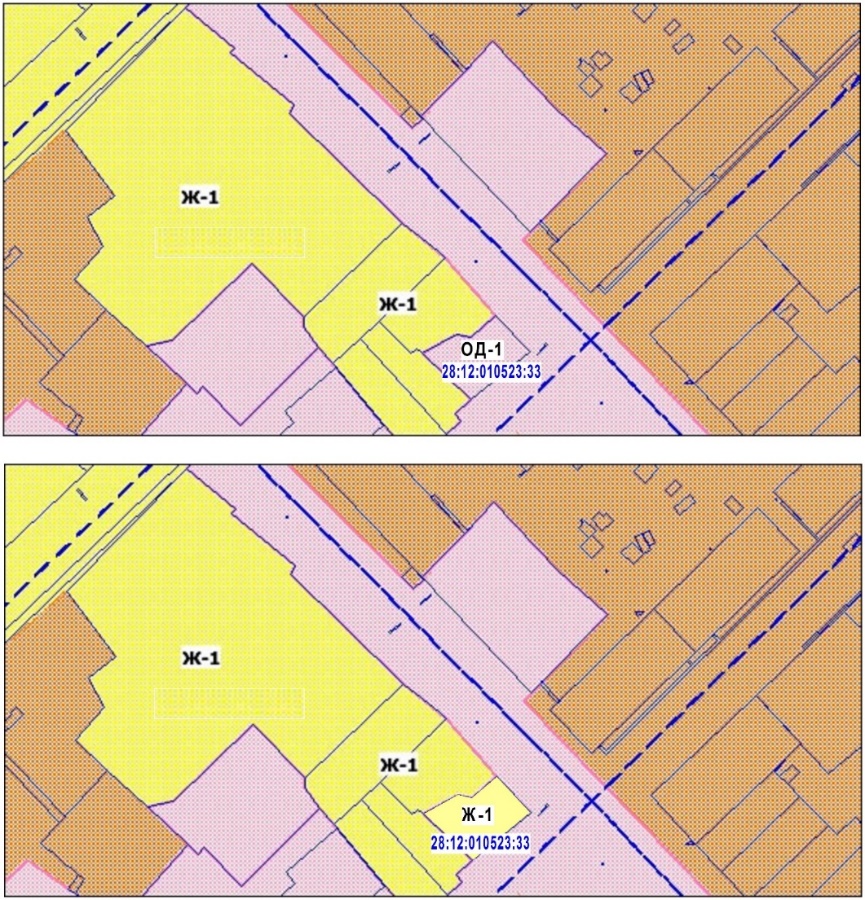 Тираж: 250 экз.Учредитель: Администрация Завитинского муниципального округаАдрес: Завитинский район, г. Завитинск, ул. Куйбышева, 44.Телефон: 8 (41636) 22-1-61, 23-5-01, факс: 8 (41636) 22-1-61E-mail: orgotdel16@mail.ruОтветственный за выпуск: Валеева В.И.Номер маршрутаНаименование маршрутаПроходящие маршруты через населенные пунктыПротяженность маршрута, км№142Завитинск – ПлатовоКамышенка,  Успеновка,  Албазинка40,0№144Завитинск – ВерхнеильиновкаЧервонная Армия, Болдыревка36,8№145Завитинск – Белый ЯрКамышенка26,3№ 146Завитинск – ВалуевоПреображеновка, Валуево19,8№ 2ЦРБ-в/ч 59313Завитинск29,7№147Завитинск-ДТ «Садовод»с. Новоалексеевка25Комитет:Комитет по управлению муниципальным имуществом Завитинского муниципального округа Амурской области, действующий от имени муниципального образования Завитинский муниципальный округ Амурской области 676870, Амурская область,  г. Завитинск, ул. Курсаковская, 53Владелец:________________________________________________________________                                         (должность)_____________________________                           Ф.И.О.«____» _________________ 20___ г.м.п._____________________________                                         (должность)_____________________________                           Ф.И.О.«____» _________________ 20___ г.Председатель комиссии:Квартальнов Сергей Викторович- председатель комитета по управлению муниципальным имуществом Завитинского муниципального округа Заместитель председателя комиссии:Новикова Ирина Викторовна- заместитель председателя комитета по управлению муниципальным имуществом Завитинского муниципального округаСекретарь комиссии:Якубовская Ольга Васильевна- главный специалист комитета по управлению муниципальным имуществом Завитинского муниципального округа Члены комиссии:Дудникова Анжелика Валерьевна- начальник отдела муниципального хозяйства администрации Завитинского муниципального округаЖукова Алеся Владимировна- ведущий специалист – юрисконсульт комитета по управлению муниципальным имуществом Завитинского муниципального округа Павлюк Виктория Николаевна- начальник отдела архитектуры и градостроительства администрации Завитинского муниципального округаСлободчуков Кирилл Александрович- начальник отдела дорожного хозяйства и жизнеобеспечения администрации Завитинского муниципального округаЧернышева Юлия Владимировна- бухгалтер Муниципального казенного учреждения - централизованная бухгалтерия Завитинского муниципального округа Амурской области1.Наименование муниципальной программыРазвитие и сохранение культуры и искусства Завитинского муниципального округа 2.Координатор муниципальной программыОтдел культуры, спорта, молодежной политики и архивного дела администрации Завитинского  муниципального округа3.Координаторы подпрограммОтдел культуры, спорта, молодежной политики и  архивного дела администрации Завитинского муниципального округа4.Участники муниципальной программыОтдел культуры, спорта,  молодежной политики и архивного дела администрации Завитинского муниципального округа, МАУК «ЦД «Мир», МБУК «Центральная  библиотека Завитинского округа», МБУ ДО «Школа искусств Завитинского округа», Филиалы МАУК «ЦД «Мир».5.Цель(цели) Обеспечение прав граждан на культурную деятельность и свободный доступ к ценностям культуры и искусства.6.Задачи муниципальной программыСтимулирование народного творчества и культурно –досуговой деятельностиОбеспечение сохранности и популяризации историко –культурного наследия.Обеспечение организации библиотечного обслуживание населения и комплектование книжных фондовОрганизация и проведение мероприятий в области культуры и искусства.7.Перечень подпрограмм, включенных в состав муниципальной программы1.Народное творчество и досуговая деятельность2. Историко –культурное наследие 3.Библиотечное обслуживание4.Мероприятия с сфере культуры и искусства8.Этапы (при их наличии) и сроки реализации муниципальной программы2015-2025, этапы не выделяются, сроки реализации подпрограмм совпадают с сроками реализации муниципальной программы в целом9.Объемы ассигнований местного бюджета муниципальной программы (с расшифровкой по годам ее реализации).На финансирование программы предполагается затратить 329150,34 тыс. рублей, в том числе по годам: 2015 год –12540,40 тыс. рублей 2016 год – 11303,50 тыс. рублей; 2017 год – 15803,90 тыс. рублей 2018 год – 19105,83 тыс. рублей; 2019 год – 34139,21 тыс. рублей 2020 год – 47158,40 тыс. рублей; 2021 год- 34859,40 тыс. рублей 2022 год- 53981,5 тыс. рублей; 2023 год – 50704,8 тыс. рублей 2024 год – 49553,4 тыс. рублей; 2025 год – 0,00 тыс. рублей. Из них ассигнования   местного бюджета составят 322747,55 тыс. руб., в том числе по годам:2015 год –12540,40 тыс. рублей 2016 год – 11303,50 тыс. рублей; 2017 год – 14845,53 тыс. рублей 2018 год – 19018,71 тыс. рублей; 2019 год – 29959,71 тыс. рублей 2020 год –46992,00 тыс. рублей; 2021 год- 34429,40 тыс. рублей 2022 год – 53981,50 тыс. рублей; 2023 год – 50123,40 тыс. рублей 2024 год – 49553,40 тыс. рублей; 2025 год – 0,00 тыс. рублей.Из них ассигнования   областного бюджета составят  5881,32 тыс. руб., в том числе по годам: 2015 год –00,0 тыс. рублей 2016 год – 00,0 тыс. рублей; 2017 год – 596,90 тыс. рублей 2018 год – 87,12 тыс. рублей; 2019 год – 4019,51 тыс. рублей 2020 год –166,40 тыс. рублей; 2021 год- 430,00 тыс. рублей 2022 год – 0,00 тыс. рублей; 2023 год – 581,40 тыс. рублей 2024 год – 00,0 тыс. рублей; 2025 год – 00,0 тыс. рублей10.Ожидаемые конечные результаты реализации муниципальной программы1.Увеличение числа участников культурно –досуговых мероприятий со 12,0 тыс. человек в 2012 году до 16,0 тыс. человек в 2025 году. 2.Увеличение доли населения, охваченного музейным обслуживанием до 90% в 2025 году. 3.Увеличении доли населения Завитинского района, охваченного библиотечным обслуживанием, с 46,1% в 2012 году до 48,1% в 20205году. Увеличение числа участников мероприятий в сфере культуры и искусства различного уровня с 14,0 тыс. человек в 2012 году до 17,0 тыс. человек в 2025 году. 5.Повышение уровня удовлетворенности населения Завитинского района качеством предоставляемых услуг с 65% в 2012 году до 85% в 2025году.№Формулировка решаемой проблемыНаименование задачи муниципальной программыНаименование подпрограмм, направленной на решение задачСроки и этапы реализации программыКонечный результат подпрограммы1.Снижение числа участников клубных формирований и посещаемости культурно-массовых мероприятий. Снижение числа квалифицированных кадров в сфере культуры и искусстваСтимулирование народного творчества и культурно – досуговой деятельностиНародное творчество и досуговая деятельность2015 – 2025, этапы не выделяютсяУвеличение числа участников культурно – досуговых мероприятий ежегодно на 2,0 % по сравнению с предыдущим годом. Увеличение числа квалифицированных кадров в сфере культуры и искусства. Улучшение жилищных условий работников культуры2.Возникновение рисков утраты объектов  историко – культурного значения. Снижение интереса   жителей Завитинского округа к историко – культурному наследию.  Обеспечение сохранности и популяризация историко-культурного наследияИсторико –культурное наследие2015-2025, этапы не выделяютсяСоздание на территории Завитинского округа МБУК «Завитинский краеведческий музей»3.Сокращение спроса на услуги библиотек со стороны жителей Завитинского  муниципального округаОбеспечение организации библиотечного обслуживания населения и комплектование книжных фондовБиблиотечное обслуживание2015 – 2025, этапы не выделяютсяУвеличение числа зарегистрированных пользователей муниципальных библиотек с 7,4 тыс. человек в 2012 году до 7,9 тыс. человек в 2020 году4.Снижение кадрового потенциала сферы культуры, и, как следствие, риски снижения качества культурного продукта округаОрганизация и проведение мероприятий в области культурыМероприятия в сфере культуры и искусства2015 – 2025, этапы не выделяютсяУвеличение числа  мероприятий в сфере культуры различного уровня с 52 в 2012 году до 62 в 2020 году.1НаименованиеподпрограммыНародное творчество и досуговая деятельность2КоординаторподпрограммыОтдел культуры, спорта, молодежной политики и архивного дела  администрации Завитинского муниципального округа3УчастникипрограммыОтдел культуры, спорта, молодежной политики и архивного дела администрации Завитинского муниципального округа, МАУК «ЦД «Мир».4Цель (цели) подпрограммыСтимулирование народного творчества и культурно-досуговой деятельности5Задачиподпрограммы1. Обеспечение доступности для населения Завитинского муниципального округа   услуг по организации досуга.2. Повышение качества услуг культурно-досуговых учреждений путем модернизации материально-технической базы6Этапы (при наличии) и сроки реализацииподпрограммы2015-2025, этапы реализации подпрограммы не выделяются7Объем ассигнований районного Бюджета подпрограммы ( с расшифровкой погодам ее реализации)На финансирование мероприятия планируется потратить:135043,70 тыс. рублей, в том числе по годам: 2015 год – 2804,80 тыс. рублей; 2016 год – 2567,40 тыс. рублей;  2017 год – 3698,20 тыс. рублей; 2018 год – 4353,10 тыс. рублей; 2019 год – 15601,80 тыс. рублей;2020 год -  19432,50 тыс. рублей;  2021 год- 9259,30 тыс. рублей 2022 год- 30254,0 тыс. рублей 2023 год- 23661,3 тыс. рублей 2024 год- 23411,3 тыс. рублей 2025 год- 0,00 тыс. рублей Объем ассигнований  местного  бюджета на реализацию     подпрограммы   составляет: 132788,40 тыс. руб., в том числе по годам: 2015 год – 2804,80 тыс. рублей;2016 год – 2567,40 тыс. рублей;  2017 год – 3209,30 тыс. рублей; 2018 год – 4353,10 тыс. рублей; 2019 год – 14001,80 тыс. рублей; 2020 год -  19266,10 тыс. рублей; 2021 год- 9259,30 тыс. рублей 2022 год- 30254,0 тыс. рублей 2023 год- 23661,3 тыс. рублей 2024 год- 23411,3 тыс. рублей 2025 год- 0,00тыс. рублей8Ожидаемые конечныеРезультаты реализацииподпрограммыУвеличение числа участников культурно-досуговых мероприятий ежегодно на 2,0% по сравнению с прошлым годомНаименование подпрограммы, основного мероприятия,мероприятияЗначение планового показателя по годам реализацииЗначение планового показателя по годам реализацииЗначение планового показателя по годам реализацииЗначение планового показателя по годам реализацииЗначение планового показателя по годам реализацииЗначение планового показателя по годам реализацииЗначение планового показателя по годам реализацииЗначение планового показателя по годам реализацииЗначение планового показателя по годам реализацииЗначение планового показателя по годам реализацииЗначение планового показателя по годам реализацииНаименование подпрограммы, основного мероприятия,мероприятия2015год2016год2017год2018год2019год2020год2021год2022год2023год2024год2025годПодпрограмма 1«Народное творчество и досуговая деятельность»11111111111Основное мероприятие1.1.Расходы на обеспечение деятельности(оказание услуг) МАУК «ЦД «Мир»0,70,70,70,70,60,60,70,70,70,70,7Основное мероприятие 1.2.Организация и проведение культурно – досуговых мероприятий0,30,30,30,10,10,10,30,30,30,30,3Основное мероприятие1.2..Выполнение  мероприятий по обеспечению развития и укрепления. Материально – технической базы муниципальных Домов культуры0000,20,10,200000Основное мероприятие1.3.Расходы на финансовое обеспечение переданных полномочий поселений по созданию условий для организации досуга и обеспечения жителей поселений услугами организаций культуры00000,1000000Основное мероприятие1.4 Текущий, капитальный ремонт и реконструкция объектов культуры Завитинского муниципального округа00000,10,1000001.Наименование подпрограммыИсторико – культурное наследие2.Координатор подпрограммыОтдел культуры, спорта, молодежной политики и архивного дела администрации муниципального округа3.Участники программыОтдел культуры, спорта, молодежной политики и архивного дела, МБУК «Завитинская центральная библиотека», 4.Цель(цели) подпрограммыОбеспечение сохранности и популяризация историко – культурного наследия5.Задачи подпрограммы1. Обеспечение сохранности объектов культурного наследия и музейных фондов 2. Популяризация историко–культурного наследия6.Этапы (при наличии) и сроки реализации подпрограммы2015-2017, 2019 годы, этапы реализации подпрограммы не выделяются7.Объем ассигнований местного бюджета подпрограммы (с расшифровкой по годам ее реализации)На финансирование подпрограммы  планируется направить 3861,61 тыс. рублей, в том числе по годам: 2015 год – 50,00 тыс. рублей; 2016 год – 57,10 тыс. рублей; 2017 год – 37,00тыс. рублей;2019 год – 3136,12 тыс. рублей; 2023 год -581,40 тыс. рублей. Объем ассигнований местного бюджета на реализацию подпрограммы составляет 700,71 тыс. рублей, в том числе по годам:2015 год – 50,00тыс. рублей; 2016 год – 57,10тыс. рублей; 2017 год – 37,00тыс. рублей; 2019 год – 556,61 тыс. рублей 2023 год -0,00 тыс .рублей. Объем ассигнований из областного бюджета на реализацию программы  составляет 3160,90 тыс. руб., в том числе по годам: 2019 год – 2279,50 тыс. руб; 2023 год – 581,40 тыс. рублей.8.Ожидаемые конечные результаты реализации подпрограммыУвеличение доли населения, охваченного музейным обслуживанием до 90% в 2025 году.Увеличение  числа памятников истории и культуры, соответствующих нормативным требованиям до __12____ единицНаименование подпрограммы, основного мероприятия,мероприятияЗначение планового показателя по годам реализацииЗначение планового показателя по годам реализацииЗначение планового показателя по годам реализацииЗначение планового показателя по годам реализацииНаименование подпрограммы, основного мероприятия,мероприятия20152016год2017год2019год2023 год123456Подпрограмма 3«Историко–культурное наследие»11111Основное мероприятие2.1.Расходы на обеспечение деятельности(оказание услуг) муниципальных учреждений 1110Основное мероприятие2.3.  Мероприятия по сохранению памятников амурчанам, погибшим в годы Великой Отечественной войны и(или)  войны с Японией 1945 года1Основное мероприятие2.2. Мероприятия по восстановлению (ремонту, реставрации, благоустройству) состоящих на  государственном учете  воинских захоронений на территории муниципальных образований  области11.Наименование подпрограммыБиблиотечное обслуживание2.Координатор подпрограммыОтдел культуры, спорта, молодежной политики и архивного дела администрации Завитинского муниципального округа3.Участники  программыОтдел культуры, спорта, молодежной политики и архивного дела, МБУК «  Центральная библиотека  Завитинского района»4.Цель(цели) подпрограммыОбеспечение организации библиотечного обслуживания населения и комплектования книжных фондов5.Задачи подпрограммы1.Обеспечение доступности библиотечных и информационных ресурсов для населения Завитинского муниципального округа2.Обеспечение комплектования и сохранности библиотечных фондов библиотек6.Этапы (при наличии) и сроки реализации подпрограммы2015-2025 годы, этапы реализации подпрограммы не выделяются7.Объем ассигнований местного бюджета подпрограммы (с расшифровкой по годам ее реализации)На финансирование мероприятия планируется потратить 78793,23тыс. рублей, в том числе по годам:2015 год – 2996,90 тыс. рублей; 2016 год – 2580,40 тыс. рублей; 2017 год – 5132,90 тыс. рублей; 2018 гол – 6627,93  тыс. рублей; 2019 год – 7180,00 тыс. рублей; 2020год – 12431,90 тыс. рублей; 2021 год- 10871,10 тыс. рублей; 2022 год- 11588,70 тыс. рублей; 2023 год- 9851,70 тыс. рублей 2024 год – 9531,70 тыс. рублей 2025 год- 0,00 тыс. рублей Объем ассигнований местного бюджета на реализацию подпрограммы составляет 78706,11тыс. рублей, в том числе по годам: 2015 год – 2996,90 тыс. рублей; 2016 год – 2580,40 тыс. рублей; 2017 год – 5132,90 тыс. рублей; 2018 гол – 6540,81 тыс. рублей; 2019 год – 7180,00 тыс. рублей; 2020год –  12431,90 тыс. рублей; 2021 год- 10871,10 тыс. рублей; 2022 го11588,70 тыс. рублей; 2023 год- 9851,70 тыс. рублей;                    2024 год- 9531,70 тыс. рублей; 2025 год-0,00 тыс. рублей.8.Ожидаемые конечные результаты реализации подпрограммыУвеличение числа зарегистрированных пользователей муниципальных библиотек с 7,5 тыс. человек в 2012 году до 8,0 тыс. человек в 2025 году.Наименование подпрограммы, основного мероприятия,мероприятияЗначение планового показателя по годам реализацииЗначение планового показателя по годам реализацииЗначение планового показателя по годам реализацииЗначение планового показателя по годам реализацииЗначение планового показателя по годам реализацииЗначение планового показателя по годам реализацииЗначение планового показателя по годам реализацииЗначение планового показателя по годам реализацииЗначение планового показателя по годам реализацииЗначение планового показателя по годам реализацииЗначение планового показателя по годам реализацииНаименование подпрограммы, основного мероприятия,мероприятия2015год2016год2017год2018год2019год2020год2021 год2022 год2023год2024год2025годПодпрограмма 3«Библиотечное обслуживание»11111111111Основное мероприятие2.1.Расходы на обеспечение деятельности (оказание услуг) муниципальных библиотек0,70,70,70,50,70,50,70,70,70,70,7Основное мероприятие 2.2. Методическое обеспечение и комплектование   муниципальных библиотек0,30,30,30,20,30,20,30,30,30,30,32.3 Ремонт библиотеки000,70,100,1000002.4.Подключение муниципальных общедоступных библиотек и государственных центральных библиотек субъектов Российской Федерации к информационно-телекоммуникационной сети «Интернет» и развитие библиотечного дела с учетом задачи расширения информационных технологий и оцифровки.0000,20,10,1000002.4 Развитие и укрепление материально – технической базы библиотек Завитинского муниципального округа000000,1000001.Наименование подпрограммыМероприятия в сфере культуры и искусства2.Координатор подпрограммыОтдел культуры, спорта, молодежной политики и архивного дела 3.Участники  программыОтдел культуры, спорта, молодежной политики и архивного дела , МАУК  «ЦД Мир», МБУ ДО «  Школа искусств Завитинского муниципального округа »4.Цель(цели) подпрограммыОрганизация и проведение мероприятий в области культуры и искусства5.Задачи подпрограммы1.Стимулирование народного творчества.2.Поддержка специалистов самодеятельного творчества, одаренных детей и творческой молодежи.3.Развитие научной и культурно – просветительской деятельности библиотек и музея.4.Организация и проведение мероприятий районного значения, представление сферы культуры Завитинского округа на межрегиональных и областных мероприятиях.5.Создание стимулов для развития культуры на территории Завитинского округа.6.Этапы (при наличии) и сроки реализации подпрограммы2015-2025 годы, этапы реализации подпрограммы не выделяются7.Объем ассигнований местного бюджета подпрограммы (с расшифровкой по годам ее реализации)Объем финансирования на реализацию подпрограммы составляет 111451,80тыс. рублей, в том числе по годам: 2015 год – 6688,70 тыс. рублей; 2016 год – 6098,60 тыс. рублей; 2017 год – 6935,80 тыс. рублей;2018 год – 8124,80 тыс. рублей; 2019 год – 8221,30тыс. рублей; 2020 год – 15294,00 тыс. рублей; 2021 год -  14729,00 тыс. рублей; 2022 год- 12138,80 тыс. рублей; 2023 год- 16610,40 тыс. рублей; 2024 год- 16610,40 тыс. рублей; 2025 год- 0,00 тыс. рублей. В том числе объем ассигнований из средств местного бюджета 110552,33тыс. руб., в том числе по годам:  2015 год – 6688,70 тыс. рублей; 2016 год – 6098,60 тыс. рублей; 2017 год – 6466,33 тыс. рублей; 2018 год – 8124,80 тыс. рублей; 2019 год – 8221,30 тыс. рублей; 2020 год – 15294,00 тыс. рублей. 2021 год – 14299,00 тыс. рублей; 2022 год- 12138,80 тыс. рублей; 2023 год- 16610,40 тыс. рублей; 2024 год- 16610,40 тыс. рублей; 2025 год- 0,00 тыс. рублей. В том числе объем ассигнований из средств областного  бюджета 538,00тыс. руб., в том числе по годам: 2017 год – 108,00 рублей 2021 год – 430,00 рублей;8.Ожидаемые конечные результаты реализации подпрограммы1.Увеличение числа мероприятий различного уровня в сфере культуры и искусства с 53 в 2015 году до 65 в 2025 году.Наименование подпрограммы, основного мероприятия,мероприятияЗначение планового показателя по годам реализацииЗначение планового показателя по годам реализацииЗначение планового показателя по годам реализацииЗначение планового показателя по годам реализацииЗначение планового показателя по годам реализацииЗначение планового показателя по годам реализацииЗначение планового показателя по годам реализацииЗначение планового показателя по годам реализацииЗначение планового показателя по годам реализацииЗначение планового показателя по годам реализацииЗначение планового показателя по годам реализацииНаименование подпрограммы, основного мероприятия,мероприятия2015год2016год2017год2018год2019год2020год2021год2022год2023год2024год2025годПодпрограмма 4«Мероприятия в сфере культуры и искусства»11111111111Основное мероприятие4.1.Расходы на обеспечение деятельности (оказание услуг) МБОУ ДОД « Школа искусств»0,70,60,70,70,70,40,50,70,70,70,7Основное мероприятие4.2. Проведение и участие в районных, областных и межрегиональных мероприятий0,30,30,10,30,30,10,30,30,30,30,3Основное мероприятие4.3.Текущий  капитальный ремонт и реконструкция МБУ ДО ШИ Завитинского муниципального округа00,10000,200000Основное мероприятие4.4. Адаптация объектов социальной инфраструктуры и услуг с учетом нужд и потребностей инвалидов и других маломобильных групп населения.000,2000000004.5. Основное мероприятиеРазвитие и укрепление материально технической базы МБУ ДО ШИ Завитинского муниципального округа0000,20,2000004.6. Основное мероприятиеОснащение детских школ искусств музыкальными инструментами, оборудованием и учебными материалами0000000,200004.7. Основное мероприятие Обеспечение функционирования модели персонифицированного финансирования дополнительного образования детей.000000,10,0№п/п Наименование программы, подпрограммы, мероприятийСрок реализации  Срок реализации  Координатор программы, координатор подпрограммы, участники муниципальной программы Наименование показателя, единица измеренияБазисный год (2012)20152016201720182019202020212022202320242025Отношение последнегогода кбазисному году,в процентах№п/п Наименование программы, подпрограммы, мероприятийначало завершениеКоординатор программы, координатор подпрограммы, участники муниципальной программы Наименование показателя, единица измеренияБазисный год (2012)20152016201720182019202020212022202320242025Отношение последнегогода кбазисному году,в процентах1Программа  «Развитие и сохранение культуры и искусства Завитинского муниципального округа»20152025Отдел культуры, спорта, молодежной политики и архивного дела администрации Завитинского муниципального округаДоля объектов культурного наследия, находящихся в удовлетворительном состоянии, в общем количестве объектов культурного наследия федерального, регионального  и местного (муниципального) значения, в процентах30,540,045,050,055,060,060,060,060,060,060,060,0100,7Уровень  удовлетворенности населения Завитинского района качеством предоставления муниципальных  услуг в сфере культуры, в процентах656974798385858585858585100,81.1Подпрограмма 1 «Народное творчество и досуговая деятельность»20152025Отдел культуры, спорта, молодежной политики и архивного дела администрации Завитинского муниципального округаУвеличение числа участников культурно- досуговых мероприятий по  сравнению с предыдущим годом, в процентах  4,44,64,74,95,05,15,15,15,15,15,15,1115,91.1.1Основное мероприятие1.1. Расходы на обеспечение деятельности (оказание услуг) МАУК «ЦД»Мир»Отдел культуры, спорта, молодежной политики и архивного дела администрации Завитинского муниципального округаЧисленность населения, охваченных культурно-досуговыми мероприятиями57,363,859,460,160,160,260,260,260,260,260,260,2105,01.1.1Основное мероприятие 1.2.Организация и проведение культурно – досуговых мероприятийОтдел культуры, спорта, молодежной политики и архивного дела администрации Завитинского муниципального округаЧисло проведенных  консультаций для муниципальных досуговых учреждений, ед.1218182323232323232323231001.1.1Основное мероприятие 1.2.Организация и проведение культурно – досуговых мероприятийОтдел культуры, спорта, молодежной политики и архивного дела администрации Завитинского муниципального округаЧисло культурно- досуговых мероприятий,  всего, ед.5365656885951101101101101101101001.3Основное мероприятие. Выполнение мероприятий по обеспечению развития и укрепления материально – технической  базы муниципальных Домов культуры20172025Отдел культуры, спорта, молодежной политики и архивного дела администрации Завитинского муниципального округаОснащении световым и  звукоусилительным  оборудованием199,21.4Основное мероприятие Текущий, капитальный ремонт и реконструкция объектов культуры Завитинского района20172025Текущий и капитальный ремонт учреждений культуры Завитинского района12.1Подпрограмма 2 «Историко- культурное наследие»20152017Отдел культуры, спорта, молодежной политики и архивного дела администрации Завитинского муниципального округаДоля представленных (во всех формах) зрителю музейных предметов в общем количестве музейных  предметов основного фонда, в процентах0028310-2.1.1Основное мероприятие 2.1 Расходы на обеспечение деятельности(оказание услуг)муниципальных  учрежденийУвеличение числа выставочных проектов, осуществляемых в Завитинском районе, в процентах010,015,020,020,0-2.1.2.1.5 Основное мероприятиеМероприятия по сохранению памятников амурчанам ,погибшим в годы Великой Отечественной войны и(или)  войны с Японией 1945 года,воинам –интернационалистам, исполнявшим служебный долг за пределами Отечества20172025Отдел культуры, спорта, молодежной политики и архивного дела администрации Завитинского муниципального округаРемонт и реконструкция памятников, ед.77777777777772.1.3.Мероприятия по восстановлению (ремонту ,реставрации ,благоустройству) состоящих на государственном учете воинских захоронений на территории муниципальных образований области.20172025Отдел культуры, спорта, молодежной политики и архивного дела администрации Завитинского муниципального округаРемонт, реставрация и восстановление воинских захоронений, ед.73.1Подпрограмма 3«Библиотечноеобслуживание»20152025Отдел культуры, спорта, молодежной политики и архивного дела администрации Завитинского муниципального округаЧисло зарегистрированных пользователей библиотек Завитинского района, тыс. чел.7,58,08,08,08,08,08,08,08,08,08,08,0106,73.1.1.Основное Мероприятие3.1Расходы на обеспечениедеятельности (оказание услуг) муниципальных библиотекСредняя книгообеспеченностьЕд./чел28,028,128,328,528,528,528,528,528,528,528,528,5101,73.1.2Основное мероприятие 3.1 Методическое обеспечение и комплектование муниципальных библиотек20152025Отдел культуры, спорта, молодежной политики и архивного дела администрации Завитинского муниципального округаЧисло книговыдач библиотек Завитинского района, ед.159,5159,5159,5159,5159,5159,5159,5159,5159,5159,5159,5159,51003.1.3.Основное мероприятие 3.3.Публикация информационных материалов о поселениях Завитинского района20152025Отдел культуры, спорта, молодежной политики и архивного дела администрации Завитинского муниципального округаЧисло публикаций в СМИ2-9---------4503.1.4Основное мероприятие 3.4Ремонт библиотеки20152025Отдел культуры, спорта, молодежной политики и архивного дела администрации Завитинского муниципального округаПлощадь  отремонтированных помещений503.1.5Основное мероприятие 3.5Подключение муниципальных общедоступных библиотек и государственных центральных библиотек субъектов Российской Федерации к информационно-телекоммуникационной сети «Интернет» и развитие библиотечного дела с учетом задачи расширения информационных технологий и оцифровки20152025Отдел культуры, спорта, молодежной политики и архивного дела администрации Завитинского муниципального округаКоличество  библиотек, подключенных к информационно-телекоммуникационной сети «Интернет» и развитие библиотечного дела с учетом задачи расширения информационных технологий и оцифровки5910121212121212в 2,4р.3.1.6.Основное мероприятие 3.6. Развитие и укрепление материально – тезнической базы библиотек Завитинского района20152025Отдел культуры, спорта, молодежной политики и архивного дела администрации Завитинского муниципального округаПриобретение оборудования для библиотек199,24.1 Подпрограмма 4«Мероприятия всфере культуры и искусства»20152025Отдел культуры, спорта, молодежной политики и архивного дела администрации Завитинского муниципального округаЧисло мероприятийразличного уровняв сфере культуры, ед.536565656565656565656565122,64.1.1.Основное мероприятия4.1Расходы на обеспечениедеятельности (оказание услуг) МБУ ДО Школа искусств Завитинского района20152025Отдел культуры, спорта, молодежной политики и архивного дела администрации Завитинского муниципального округаЧисло дипломантов и лауреатов Областных и районных смотров – конкурсов344445555555166,74.1.2Основное мероприятие 4.2.Проведение и участие в районных, областных и межрегиональных мероприятий20152025Отдел культуры, спорта, молодежной политики и архивного дела администрации Завитинского муниципального округаЧисло участников мероприятий для самодеятельных творческих коллективов, чел.7200725073007350735073607370737073707370737073704.1.3.Основное мероприятие 4.3.Текущий, капитальный ремонт и реконструкция МБУ ДО ШИ Завитинского районаКапитальный ремонт здания ШИ072299000199,6000004.1.4.Основное мероприятие 4.4. Адаптация объектов социальной инфраструктуры  и услуг с учетом нужд и потребностей  инвалидов и других маломобильных групп населенияОтдел культуры, спорта, молодежной политики и архивного дела администрации Завитинского муниципального округа4.1.5Развитие и укрепление материально – технической базы МБУ ДО ШИ  Завитинского районаОтдел культуры, спорта, молодежной политики и архивного дела администрации Завитинского муниципального округаПриобретение микшерного пульта0000025,0060,000000004.1.64.6.Основное мероприятиеОснащение детских школ искусств музыкальными инструментами, оборудованием и учебными материаламиОтдел культуры, спорта, молодежной политики и архивного дела администрации Завитинского муниципального округаПриобретение Звукоусилительного и светового оборудования и учебных материалов0000000025,0000004.1.74.7. Основное мероприятие Обеспечение функционирования модели  персонифицированного финансирования  дополнительного образования  детейОтдел культуры, спорта, молодежной политики и архивного дела администрации Завитинского муниципального округаФинансирование дополнительного образования детей0000001000000Дата и номер регистрацииФИО и должность муниципального служащего, представившего уведомлениеФИЛ и должность муниципального служащего, принявшего уведомлениеКраткое содержание резолюции и датаПодпись о получении копии уведомленияСведения о рассмотрении уведомления комиссией по соблюдению требований к служебному поведению муниципальных служащих администрации Завитинского муниципального округа, её структурных подразделений, руководителей муниципальных учреждений Завитинского муниципального округа и урегулированию конфликта интересов123456Код бюджетной классификации РФНаименование кода доходаПлан Исполнено% исполнения000 1 00 00000 00 0000 000 Налоговые и неналоговые доходы49823,4943731,5088000 1 01 00000 00 0000 000 Налоги на прибыль, доходы                       21933,0020509,6494000 1 01 02000 01 0000 110 Налог на доходы физических лиц  21933,0020509,6494000 1 01 02010 01 0000 110Налог на доходы физических лиц с доходов, источником которых является налоговый агент, за исключением доходов, в отношении которых исчисление и уплата налога осуществляются в соответствии со статьями 227, 2271 и 228 Налогового кодекса Российской Федерации21778,0020351,9593000 1 01 02020 01 0000 110Налог на доходы физических лиц с доходов, полученных от осуществления деятельности физическими лицами, зарегистрированными в качестве индивидуальных предпринимателей, нотариусов, занимающихся частной практикой, адвокатов, учредивших адвокатские кабинеты и других лиц, занимающихся частной практикой в соответствии со статьей 227 Налогового кодекса Российской Федерации35,0031,8891000 1 01 02030 01 0000 110Налог на доходы физических лиц с доходов,  полученных физическими лицами в соответствии со статьей 228 Налогового Кодекса Российской Федерации120,00125,81105000 1 03 00000 00 0000 000НАЛОГИ НА ТОВАРЫ (РАБОТЫ, УСЛУГИ), РЕАЛИЗУЕМЫЕ НА ТЕРРИТОРИИ РОССИЙСКОЙ ФЕДЕРАЦИИ3655,502925,8280000 1 03 02000 01 0000 110Акцизы по подакцизным товарам (продукции), производимым на территории Российской Федерации3655,502925,8280000 1 03 02230 01 0000 110Доходы от уплаты акцизов на дизельное топливо, подлежащие распределению между бюджетами субъектов РФ и местными бюджетами с учетом установленных дифференцированных нормативов отчислений в местные бюджеты1669,501350,7381000 1 03 02240 01 0000 110Доходы от уплаты акцизов на моторные масла для дизельных и (или) карбюраторных (инжекторных) двигателей, подлежащие распределению между бюджетами субъектов РФ и местными бюджетами с учетом установленных дифференцированных нормативов отчислений в местные бюджеты9,509,50100000 1 03 02250 01 0000 110Доходы от уплаты акцизов на автомобильный бензин, подлежащие распределению между бюджетами субъектов РФ и местными бюджетами с учетом установленных дифференцированных нормативов отчислений в местные бюджеты1976,501795,9291000 1 03 02260 01 0000 110Доходы от уплаты акцизов на прямогонный бензин, подлежащие распределению между бюджетами субъектов РФ и местными бюджетами с учетом установленных дифференцированных нормативов отчислений в местные бюджеты0,00-230,330000 1 05 00000 00 0000 000Налоги на совокупный доход63,0064,83103000 1 05 03000 00 0000 000Единый сельскохозяйственный налог63,0064,83103000 1 05 03010 01 0000 110Единый сельскохозяйственный налог63,0064,83103000 1 06 00000 00 0000 000 Налоги на имущество                          13541,0011138,0282000 1 06 01000 00 0000 110 Налог на имущество физических лиц                                     4811,004863,10101000 1 06 01030 13 0000 110Налог на имущество физических лиц, взимаемый по ставкам, применяемым к объектам налогообложения, расположенным в границах городских поселений4811,004863,10101000 1 06 06000 00 0000 110 Земельный налог                                                       8730,006274,9272000 1 06 06033 13 0000 110Земельный налог с организаций, обладающих земельным участком, расположенным в границах городских  поселений6470,004177,8165000 1 06 06043 13 0000 110Земельный налог с физических, обладающих земельным участком, расположенным в границах  городских  поселений2260,002097,1193000 1 09 00000 00 0000 000Задолженность и перерасчеты по отмененным налогам, сборам и иным обязательным платежам 0,00-94,250000 1 09 04000 00 0000 110Налоги на имущество0,00-94,250000 1 09 04050 00 0000 110Земельный налог (по обязательствам, возникшим до 1 января 2006 года)0,00-94,250000 1 09 04053 13 0000 110Земельный налог (по обязательствам, возникшим до 1 января 2006 года), мобилизуемый на территориях городских поселений0,00-94,250000 1 11 00000 00 0000 000 Доходы от использования имущества, находящегося в государственной и  муниципальной собственности   7864,896290,4580000 1 11 05000 00 0000 120 Доходы, получаемые в виде арендной платы  либо платы за передачу в возмездное пользование государственного и муниципального имущества (за исключением имущества автономных учреждений, а также имущества государственных и муниципальных унитарных предприятий4864,893612,9274000 1 11 05013 13 0000 120Доходы, получаемые в виде арендной платы за земельные участки, государственная собственность на которые не разграничена и которые расположены в границах городских поселений, а также средства от продажи права на заключение договоров аренды указанных земельных участков2564,891950,2776000 1 11 05025 13 0000 120Доходы, получаемые в виде арендной платы, а также средства от продажи права на заключение договоров аренды за земли, находящиеся в собственности городских поселений (за исключением земельных участков муниципальных бюджетных и автономных учреждений)1200,00464,3239000 1 11 05075 13 0000 120Доходы от сдачи в аренду имущества, составляющего казну городских поселений (за исключением земельных участков)  1100,001198,33109000 1 11 09000 00 0000 120Прочие доходы от использования имущества и прав, находящихся в государственной и муниципальной собственности (за исключением имущества автономных учреждений, а также имущества государственных и муниципальных унитарных предприятий, в том числе казенных) 3000,002677,5389000 1 11 09040 00 0000 120Прочие поступления от использования имущества, находящегося в государственной и муниципальной собственности (за исключением имущества  муниципальных автономных учреждений, а также имущества  муниципальных унитарных предприятий, в том числе казенных) 3000,002677,5389000 1 11 09045 13 0000 120Прочие поступления от использования имущества, находящегося в собственности городских поселений (за исключением имущества муниципальных бюджетных и автономных учреждений, а также имущества муниципальных унитарных предприятий, в том числе казенных)3000,002677,5389000 1 13 00000 00 0000 000Доходы от оказания платных услуг и компенсации затрат государства978,00965,4399000 113 02000  00 0000130Доходы от компенсации затрат государства978,00965,4399000 113 02990  00 0000130Прочие доходы от компенсации затрат государства 978,00965,4399000 1 13 02995 13 0000 130Прочие доходы от компенсации затрат  бюджетов городских поселений978,00965,4399000 1 14 00000 00 0000 000Доходы от продажи материальных и нематериальных активов1430,001577,26110000 1 14 02000 00 0000 000Доходы от реализации  имущества, находящегося в государственной и муниципальной собственности (за исключением имущества  автономных учреждений, а также имущества государственных и муниципальных унитарных предприятий, в том числе казенных)1070,001205,33113000 1 14 02053 13 0000 410Доходы от реализации иного имущества, находящегося в собственности городских поселений (за исключением имущества муниципальных бюджетных и автономных учреждений, а также имущества муниципальных унитарных предприятий, в том числе казенных), в части реализации основных средств по указанному имуществу180,00176,1098000 1 14 02053 13 0000 440Доходы от реализации иного имущества, находящегося в собственности городских поселений (за исключением имущества муниципальных бюджетных и автономных учреждений, а также имущества муниципальных унитарных предприятий, в том числе казенных), в части реализации материальных запасов по указанному имуществу890,001029,23116000 1 14 06000 00 0000 430Доходы от продажи земельных участков, находящихся в государственной и муниципальной собственности (за исключением земельных участков автономных учреждений)360,00371,93103000 1 14 06013 13 0000 430Доходы от продажи земельных участков, государственная собственность на которые не разграничена и которые расположены в границах городских поселений310,00316,43102000 1 14 06025 13 0000 430Доходы от продажи земельных участков, находящихся в собственности городских поселений (за исключением земельных участков муниципальных бюджетных и автономных учреждений)50,0055,50111000 1 16 00000 00 0000 000Штрафы, санкции, возмещение ущерба171,00175,04102000 1 16 02020 02 0000 140Административные штрафы, установленные законами субъектов РФ об административных правонарушениях80,0083,78105000 1 16 02020 02 0000 140Административные штрафы, установленные законами субъектов РФ об административных правонарушениях, за нарушение муниципальных правовых актов80,0083,78105000 1 16 07010 00 0000 140Штрафы, неустойки, пени, уплаченные в случае просрочки исполнения поставщиком (подрядчиком, исполнителем) обязательств, предусмотренных государственным контрактом75,0072,6197000 1 16 07010 13 0000 140Штрафы, неустойки, пени, уплаченные в случае просрочки исполнения поставщиком (подрядчиком, исполнителем) обязательств, предусмотренных муниципальным контрактом, заключенным муниципальным органом, казенным учреждением городского поселения75,0072,6197000 1 16 07090 00 0000 140Иные штрафы, неустойки, пени, уплаченные в соответствии с законом или договором в случае неисполнения или ненадлежащего исполнения обязательств перед государственным (муниципальным) органом, казенным учреждением, Центральным банком РФ, государственной корпорацией1,000,000000 1 16 07090 13 0000 140Иные штрафы, неустойки, пени, уплаченные в соответствии с законом или договором в случае неисполнения или ненадлежащего исполнения обязательств перед муниципальным органом (муниципальным казенным учреждением) городского поселения1,000,000000 1 16 10000 00 0000 140Платежи в целях возмещения причиненного ущерба (убытков)15,0018,65124000 1 16 10120 00 0000 140Доходы от денежных взысканий (штрафов), поступающие в счет погашения задолженности, образовавшейся до 1 января 2020 года, подлежащие зачислению в бюджеты бюджетной системы РФ по нормативам, действовавшим в 2019 году15,0018,65124000 1 16 10123 01 0000 140Доходы от денежных взысканий (штрафов), поступающие в счет погашения задолженности, образовавшейся до 1 января 2020 года, подлежащие зачислению в бюджет муниципального образования по нормативам, действовавшим в 2019 году15,0018,65124000 1 17 00000 00 0000 000Прочие неналоговые доходы187,10179,2696000 1 17 01050 13 0000 180Невыясненные поступления, зачисляемые в бюджеты городских поселений0,002,810000 1 17 05050 13 0000 180Прочие неналоговые доходы147,10136,4593000 1 17 15030 13 0000 180Инициативные платежи, зачисляемые в бюджеты городских поселений40,0040,00100Код бюджетной классификации РФНаименование кода доходаПланФакт%  исполнения000 2 00 00000 00 0000 000 Безвозмездные поступления 161783,14161698,54100000 2 02 00000 00 0000 000 Безвозмездные поступления от других бюджетов бюджетной системы  Российской Федерации161783,14161778,14100000 2 02 10000 00 0000 150Дотации бюджетам бюджетной системы Российской Федерации3255,703255,70100000 2 02 16001 00 0000 150Дотации на выравнивание бюджетной обеспеченности из бюджетов муниципальных районов, городских округов с внутригородским делением3255,703255,70100000 2 02 16001 13 0000 150Дотации бюджетам городских поселений на выравнивание бюджетной обеспеченности из бюджетов муниципальных районов3255,703255,70100000 2 02 20000 00 0000 150Субсидии бюджетам субъектов Российской Федерации и муниципальных образований127890,94127885,94100000 2 02 20077 00 0000 150Субсидии на софинансирование разработки проектно-сметной документации для строительства и реконструкции (модернизации) объектов питьевого водоснабжения10154,4310154,43100000 2 02 20077 13 0000 150Субсидии бюджетам городских поселений на софинансирование разработки проектно-сметной документации для строительства и реконструкции (модернизации) объектов питьевого водоснабжения10154,4310154,43100000 2 02 25243 13 0000 150Субсидии бюджетам городских поселений на софинансирование  строительства и реконструкции (модернизации) объектов питьевого водоснабжения59400,0059400,00100000 2 02 25555 00 0000 150Субсидии  на реализацию программ формирования современной городской среды5904,025904,02100000 2 02 25555 13 0000 150Субсидии бюджетам городских поселений на реализацию программ формирования современной городской среды5904,025904,02100000 2 02 29999 00 0000 150Прочие субсидии52432,4952427,49100000 2 02 29999 13 0000 150Прочие субсидии бюджетам городских поселений52432,4952427,49100000 2 02 40000 00 0000 150Иные межбюджетные трансферты30636,5030636,50100000 2 02 45390 13 0000 150Межбюджетные трансферты, передаваемые бюджетам городских округов на финансовое обеспечение дорожной деятельности12000,0012000,00100000 2 02 49000 00 0000 150Межбюджетные трансферты, передаваемые бюджетам18636,5018636,50100000 2 02 49999 00 0000 150Прочие межбюджетные трансферты, передаваемые бюджетам18636,5018636,50100000 2 02 49999 13 0000 150Прочие межбюджетные трансферты, передаваемые бюджетам городских поселений18636,5018636,50100000 2 19 00000 00 0000 000Возврат остатков субсидий, субвенций и иных межбюджетных трансфертов, имеющих целевое назначение, прошлых лет0,00-79,60000 2 19 00000 13 0000 150Возврат остатков субсидий, субвенций и иных межбюджетных трансфертов, имеющих целевое назначение, прошлых лет из бюджетов городских поселений0,00-79,60000 2 19 60010 13 0000 150Возврат прочих остатков субсидий, субвенций и иных межбюджетных трансфертов, имеющих целевое назначение, прошлых лет из бюджетов городских поселений0,00-79,60НаименованиеПланФакт% исполненияИзменение остатков средств на счетах по учету средств бюджета557,903 946,64707Увеличение остатков средств бюджетов-211 606,63-205 430,0497Увеличение прочих остатков средств бюджетов-211 606,63-205 430,0497Увеличение прочих остатков денежных средств бюджетов городских поселений-211 606,63-205 430,0497Уменьшение остатков средств бюджетов212 164,53201 483,4095Уменьшение прочих остатков средств бюджетов212 164,53201 483,4095Наименование расходовЦелевая статьяВид расходовПлан Исполнено% исполненияАдминистрация города Завитинска212 164,53201 483,4095Программные расходы202 398,73191 947,0495МП «Обеспечение первичных мер пожарной безопасности в границах населенных пунктов городского поселения «Город Завитинск» на 2020-2024гг»51 0 00 00000212,40193,1391Организация контроля за выполнением мер пожарной безопасности51 0 02 0092087,6073,3084Прочая закупка товаров, работ и услуг для муниципальных нужд51 0 02 0092020083,1068,8083Социальное обеспечение и иные выплаты населению51 0 02 009203004,504,50100Предупреждение распространения природных пожаров в границах населенных пунктов городского поселения 51 0 03 00920116,00111,0396Устройство минерализованных полос в границах населенных пунктов городского поселения51 0 03 0092161,0056,0392Прочая закупка товаров, работ и услуг для муниципальных нужд51 0 03 0092120061,0056,0392Другие мероприятия по предупреждению пожаров51 0 03 0092255,0055,00100Предоставление субсидии бюджетным учреждениям51 0 03 0092260055,0055,00100Обучение ответственных должностных лиц пожарно-техническому минимуму51 0 05 009258,808,80100Прочая закупка товаров, работ и услуг для муниципальных нужд51 0 05 009252008,808,80100МП «Развитие улично-дорожной сети на территории городского поселения «Город Завитинск» на 2020-2022гг»53 0 00 0000069406,5069270,77100Капитальный ремонт улично-дорожной сети города53 0 01 0000057678,1557677,39100Капитальные вложения в объекты муниципальной собственности53 0 01 00400358,42357,66100Закупка товаров, работ и услуг для муниципальных нужд53 0 01 00400200358,42357,66100Мероприятия, направленные на приведение автомобильных дорог в нормативное состояние53 0 01 5390F12000,0012000,00100Закупка товаров, работ и услуг для муниципальных нужд53 0 01 5390F20012000,0012000,00100Осуществление дорожной деятельности в отношении автомобильных дорог местного значения и сооружений на них53 0 01 S740045319,7345319,73100Закупка товаров, работ и услуг для муниципальных нужд53 0 01 S740020045319,7345319,73100Содержание  и ремонт автомобильных дорог местного  значения и искусственных сооружений на них 53 0 02 0000010813,3510680,7499Осуществление дорожной деятельности в отношении автомобильных дорог местного значения и сооружений на них53 0 02 007107822,857811,66100Содержание автомобильных дорог местного  значения53 0 02 007116229,006228,95100Предоставление субсидии бюджетным учреждениям53 0 02 007116006229,006228,95100Ремонт автомобильных дорог местного  значения53 0 02 007121593,851582,7199Закупка товаров, работ и услуг для муниципальных нужд53 0 02 007122001593,851582,7199Содержание искусственных сооружений на автомобильных дорогах местного значения53 0 02 007202990,502869,0896Закупка товаров, работ и услуг для муниципальных нужд53 0 02 007202002390,502269,1595Предоставление субсидии бюджетным учреждениям53 0 02 00720600600,00599,93100Проведение строительного  контроля при  осуществлении ремонта автомобильных дорог местного значения и сооружений на них53 0 03 00000915,00912,64100Технические и технологические мероприятия по текущему ремонту и содержанию имущества53 0 03 00350915,00912,64100Технологические мероприятия по текущему ремонту и содержанию имущества53 0 03 00351915,00912,64100Закупка товаров, работ и услуг для муниципальных нужд53 0 03 00351200915,00912,64100МП «Повышение безопасности дорожного движения на территории городского поселения «Город Завитинск» на 2020-2022гг»54 0 00 00000240,00240,00100Обустройство и содержание пешеходных переходов в соответствии с ГОСТ54 0 01 00000170,00170,00100Обустройство и содержание пешеходных переходов на территории городского поселения в соответствии с ГОСТ54 0 01 00730170,00170,00100Предоставление субсидии бюджетным учреждениям54 0 01 00730600170,00170,00100Развитие системы предупреждения опасного поведения участников дорожного движения (дорожные знаки)54 0 02 0074070,0070,00100Предоставление субсидии бюджетным учреждениям54 0 02 0074060070,0070,00100МП «Модернизация коммунальной инфраструктуры городского поселения «Город Завитинск» на 2019-2021 гг»55 0 00 0000075415,1372486,4696Модернизация объектов теплоснабжения55 0 01 00000637,18637,17100Мероприятия по модернизации объектов теплоснабжения (котельные №№ 1,2,3,5,7,9)55 0 01 10400159,00159,00100Закупка товаров, работ и услуг для муниципальных нужд55 0 01 10400200159,00159,00100Мероприятия по модернизации объектов теплоснабжения (котельная № 6)55 0 01 2040098,6198,60100Капитальные вложения в объекты муниципальной собственности55 0 01 2040098,6198,60100Закупка товаров, работ и услуг для муниципальных нужд55 0 01 2040020098,6198,60100Обеспечение реализации переданных полномочий по модернизации объектов жилищно-коммунального хозяйства55 0 01 20890379,57379,57100Межбюджетные трансферты55 0 01 20890500379,57379,57100Модернизация объектов водоснабжения55 0 02 0000072714,5470824,7997Мероприятия по модернизации объектов водоснабжения (КС)55 0 02 004001909,4419,691Закупка товаров, работ и услуг для муниципальных нужд55 0 02 0040020020,2619,6997Иные бюджетные ассигнования55 0 02 004008001889,180,000Строительство и реконструкции (модернизации) объектов питьевого водоснабжения55 0 F5 5243060000,0060000,00100Капитальные вложения в объекты муниципальной собственности55 0 F5 5243040060000,0060000,00100Разработка проектно-сметной документации для строительства и реконструкции (модернизации) объектов питьевого водоснабжения55 0 G5 S067010688,8710688,87100Капитальные вложения в объекты муниципальной собственности55 0 G5 S067040010688,8710688,87100Обеспечение реализации переданных полномочий по модернизации объектов жилищно-коммунального хозяйства55 0 02 00890116,23116,23100Межбюджетные трансферты55 0 02 00890500116,23116,23100Модернизация объектов водоотведения55 0 03 000002063,411024,5050Мероприятия по модернизации объектов водоотведения55 0 03 004002063,411024,5050Иные бюджетные ассигнования55 0 03 004008002063,411024,5050МП «Актуализация схем теплоснабжения, водоснабжения и водоотведения городского поселения «Город Завитинск» на 2020-2022 годы»56 0 00 00000101,85101,85100Актуализация схемы теплоснабжения56 0 01 00000101,85101,85100Обеспечение реализации переданных полномочий по актуализации схемы теплоснабжения56 0 01 00880101,85101,85100Межбюджетные трансферты56 0 01 00880500101,85101,85100МП «Управление муниципальным имуществом и земельными ресурсами в городском поселении «Город Завитинск» на 2017-2021 годы»57 0 00 000006609,016262,9395Подпрограмма «Эффективность управления и распоряжения муниципальным имуществом и земельными ресурсами»57 1 00 000003505,223503,47100Учет муниципального имущества, вовлечение в оборот земельных ресурсов57 1 01 00230468,00468,00100Закупка товаров, работ и услуг для муниципальных нужд57 1 01 00230200468,00468,00100Оценка муниципального имущества и земельных участков57 1 02 0021050,0050,00100Закупка товаров, работ и услуг для муниципальных нужд57 1 02 0021020050,0050,00100Текущий ремонт и содержание муниципального имущества 57 1 03 000001169,921168,23100Мероприятия по текущему ремонту и содержанию муниципального имущества 57 1 03 003401169,921168,23100Закупка товаров, работ и услуг для муниципальных нужд57 1 03 00340200899,92898,29100Предоставление субсидии бюджетным учреждениям57 1 03 00340600270,00269,94100Капитальные вложения в объекты муниципальной собственности57 1 04 004001761,301761,24100Закупка товаров, работ и услуг для муниципальных нужд57 1 04 004002001761,301761,24100Внедрение программного комплекса по учету и управлению муниципальным имуществом57 1 05 0034056,0056,00100Закупка товаров, работ и услуг для муниципальных нужд57 1 05 0034020056,0056,00100Подпрограмма «Обеспечение реализации основных мероприятий в сфере имущественных отношений»57 2 00 000003103,792759,4689Расходы на обеспечение функций органов местного самоуправления57 2 01 000503103,792759,4689Расходы на выплаты персоналу в целях обеспечения выполнения функций муниципальными органами, казенными учреждениями57 2 01 000501003103,792759,4689МП  «Повышение эффективности деятельности органов местного самоуправления городского поселения «Город Завитинск» на 2019 – 2023 годы»58 0 00 0000019198,6618026,4594Обеспечение сбалансированности и устойчивости бюджета городского поселения "Город Завитинск"58 0 01 0000019198,6618026,4594Повышение эффективности исполнения муниципальных функций по вопросам местного значения58 0 01 1000010539,6610227,0397Расходы на обеспечение функций главы муниципального образования 58 0 01  100201459,851459,85100Расходы на выплаты персоналу в целях обеспечения выполнения функций муниципальными органами, казенными учреждениями58 0 01  100201001459,851459,85100Расходы на обеспечение функций председателя представительного органа муниципального образования58 0 01 10030695,61695,60100Расходы на выплаты персоналу в целях обеспечения выполнения функций муниципальными органами, казенными учреждениями58 0 01 10030100695,61695,60100Расходы на обеспечение функций исполнительных органов муниципальной власти58 0 01 100407998,007690,6396Расходы на выплаты персоналу в целях обеспечения выполнения функций муниципальными органами, казенными учреждениями58 0 01 100401006958,006851,6798Закупка товаров, работ и услуг для муниципальных нужд58 0 01 10040200598,00458,2277Иные бюджетные ассигнования58 0 01 10040800442,00380,7486Социальная помощь (почетные граждане, социальная адресная помощь)58 0 01 1200049,0049,00100Оказание адресной социальной помощи гражданам, попавшим в трудную жизненную ситуацию58 0 01 122404,004,00100Социальное обеспечение и иные выплаты населению58 0 01 122403004,004,00100Социальная поддержка лиц, имеющих звание «Почетный гражданин г.Завитинска»58 0 01 1225045,0045,00100Социальное обеспечение и иные выплаты населению58 0 01 1225030045,0045,00100Пенсионное обеспечение муниципальных служащих58 0 01 13000337,20331,9598Доплаты к пенсиям муниципальных служащих58 0 01 13260337,20331,9598Социальное обеспечение и иные выплаты населению58 0 01 13260300337,20331,9598Расходы на обеспечение функций органов местного самоуправления58 0 01 200508071,607799,4297Расходы на выплаты персоналу в целях обеспечения выполнения функций муниципальными органами, казенными учреждениями58 0 01 200501006714,506552,2098Закупка товаров, работ и услуг для муниципальных нужд58 0 01 200502001144,001034,7190Иные бюджетные ассигнования58 0 01 20050800213,10212,51100Обеспечение реализации переданных полномочий по модернизации объектов жилищно-коммунального хозяйства58 0 01 22890587,400,000Межбюджетные трансферты58 0 01 22890500587,400,000МП «Переселение граждан из аварийного жилищного фонда на территории городского поселения «Город Завитинск» на 2021-2023гг»59 0 00 00000987,00982,17100Переселение граждан, проживающих в аварийных МКД в жилые помещения, отвечающие санитарным и техническим нормам и требованиям59 0 01 00000987,00982,17100Сбор и подготовка документации для переселения граждан из аварийных МКД (обследование свободного муниципального фонда для перевода его в маневренный, проведение оценочной стоимости жилых помещений, являющихся собственностью граждан)59 0 01 10000265,00265,00100Закупка товаров, работ и услуг для муниципальных нужд59 0 01 10230200265,00265,00100Ремонт освободившихся жилых помещений, являющихся собственностью городского поселения "Город Завитинск", для переселения граждан из аварийного МКД59 0 01 20350107,00106,61100Закупка товаров, работ и услуг для муниципальных нужд59 0 01 20350600107,00106,61100Возмещение за жилые помещения, находящиеся в собственности граждан, проживающих в аварийном МКД59 0 01 30400615,00610,5699Иные бюджетные ассигнования59 0 01 30400800615,00610,5699МП «Профилактика терроризма и экстремизма, а также минимизация и (или) ликвидация последствий проявления терроризма и экстремизма в границах городского поселения «Город Завитинск» на 2021 – 2023 годы»60 0 00 0000050,0049,80100Модернизация систем видеонаблюдения и оповещения общественных территорий60 0 01 0035050,0049,80100Закупка товаров, работ и услуг для муниципальных нужд60 0 01 0035020050,0049,80100МП «Благоустройство городского поселения «Город Завитинск» на 2019 -2021 годы»62 0 00 0000014202,3614194,69100Улучшение эстетического облика населенных пунктов 62 0 01 000003630,043628,86100Расходы на мероприятия по благоустройству территорий62 0 01 003203630,043628,86100Выполнение работ по благоустройству территорий62 0 01 003223630,043628,86100Закупка товаров, работ и услуг для муниципальных нужд62 0 01 0032220020,0019,4097Предоставление субсидии бюджетным учреждениям62 0 01 003226003610,043609,46100Обеспечение безопасных условий отдыха населения 62 0 02 000007857,327851,34100Приведение в надлежащее состояние объектов благоустройства62 0 02 00360442,00441,32100Закупка товаров, работ и услуг для муниципальных нужд62 0 02 00360200442,00441,32100Приведение в надлежащее состояние объектов благоустройства (сквер ЖД)62 0 02 1036026,1426,14100Закупка товаров, работ и услуг для муниципальных нужд62 0 02 1036020026,1426,14100Приведение в надлежащее состояние объектов благоустройства за счет средств субсидии сельских поселений62 0 02 103642003134,293134,29100Закупка товаров, работ и услуг для муниципальных нужд62 0 02 103642003134,293134,29100Поддержка проектов развития территорий Амурской области, основанных на местных инициативах62 0 02 S04004254,894249,59100Благоустройство "Спортивно-игровой площадки" ул.Куйбышева, 59 г.Завитинска62 0 02 S04012129,242129,24100Закупка товаров, работ и услуг для муниципальных нужд62 0 02 S04012002129,242129,24100Благоустройство кладбища в с.Новоалексеевка городского поселения "Город Завитинск"62 0 02 S04021062,201056,89100Закупка товаров, работ и услуг для муниципальных нужд62 0 02 S04022001062,201056,89100Благоустройство спортивно-игровой площадки в с.Червоная Армия городского поселения "Город Завитинск"62 0 02 S04031063,461063,46100Закупка товаров, работ и услуг для муниципальных нужд62 0 02 S04032001063,461063,46100Организация и содержание мест захоронения62 0 03 003302715,002714,49100Предоставление субсидии бюджетным учреждениям62 0 03 003306002715,002714,49100МП «Оборудование контейнерных площадок для сбора твердых коммунальных отходов на территории населенных пунктов городского поселения «Город Завитинск» на 2019-2021годы»63 0 00 0000050,0050,00100Ликвидация несанкционированных свалок63 0 02 0000050,0050,00100Обеспечение санитарного состояния территорий63 0 02 0032150,0050,00100Предоставление субсидии бюджетным учреждениям63 0 02 0032160050,0050,00100МП «Формирование современной городской среды на территории города Завитинска на 2018-2024гг»64 0 00 000005963,065963,06100Выполнение работ по обустройству, ремонту и содержанию объектов благоустройства на общественных территориях64 0 F2 555505963,065963,06100Закупка товаров, работ и услуг для муниципальных нужд64 0 F2 555502005963,065963,06100МП "Развитие и сохранение культуры и искусства в городском поселении "Город Завитинск" на 2020-2022 годы"66 0 00 000005690,000,000Обеспечение реализации полномочий органа местного самоуправления в сфере культуры и искусства на территории городского поселения66 0 01 000005690,000,000Обеспечение  реализации переданных полномочий в сфере культуры (ГДК)66 0 01 108603993,000,000Межбюджетные трансферты66 0 01 108605003993,000,000Обеспечение  реализации переданных полномочий в сфере культуры (библиотечное обслуживание)66 0 01 208001697,000,000Межбюджетные трансферты66 0 01 208005001697,000,000МП "Транспортное обслуживание населения городского поселения "Город Завитинск" на 2021 - 2023гг"67 0 00 000004272,754125,7397Организационные мероприятия по транспортному обслуживанию населения67 0 01 000002712,752712,43100Приобретение транспортного средства67 0 01 00550350,00349,68100Закупка товаров, работ и услуг для муниципальных нужд67 0 01 00550200350,00349,68100Софинансирование расходных мероприятий, возникающих при выполнении полномочий органов местного самоуправления по решению вопросов местного значения (приобретение транспортного средства для пассажирских перевозок)67 0 01 S06802362,752362,75100Закупка товаров, работ и услуг для муниципальных нужд67 0 01 S06802002362,752362,75100Предоставление субсидии на возмещение недополученных доходов и (или) финансового обеспечения (возмещения) затрат на регулярные перевозки пассажиров и багажа по муниципальным маршрутам 67 0 02 005001560,001413,3091Иные бюджетные ассигнования67 0 02 005008001560,001413,3091Непрограммные расходы9765,809536,3698Непрограммные расходы на обеспечение деятельности (оказание услуг) муниципальных  учреждений 88 8 00 900508853,958853,89100Предоставление субсидии бюджетным учреждениям88 8 00 900506008853,958853,89100Непрограммные расходы на текущий ремонт и содержание муниципального имущества88 8 00 90300556,00555,03100Закупка товаров, работ и услуг для муниципальных нужд88 8 00 90300200106,00105,0399Предоставление субсидии бюджетным учреждениям88 8 00 90300600450,00450,00100Финансовое обеспечение  реализации переданных полномочий в сфере развития малого и среднего предпринимательства, сельскохозяйственного производства88 8 00 9081025,000,000Межбюджетные трансферты88 8 00 9081050025,000,000Финансовое обеспечение  реализации переданных полномочий в сфере физической культуры и массового спорта88 8 00 9082050,000,000Межбюджетные трансферты88 8 00 9082050050,000,000Финансовое обеспечение  реализации переданных полномочий в сфере молодежной политики88 8 00 9083050,0025,2050Межбюджетные трансферты88 8 00 9083050050,0025,2050Финансовое обеспечение  реализации переданных полномочий по земельному контролю88 8 00 9084050,000,000Межбюджетные трансферты88 8 00 9084050050,000,000Обеспечение  реализации переданных полномочий по казначейскому обслуживанию88 8 00 908502,002,00100Межбюджетные трансферты88 8 00 908505002,002,00100Обеспечение  реализации переданных полномочий по осуществлению внешнего муниципального финансового контроля88 8 00 9087062,855,248Межбюджетные трансферты88 8 00 9087050062,855,248Непрограммные расходы на мероприятия по предупреждению и ликвидации чрезвычайных ситуаций и стихийных бедствий88 8 00 90910116,0095,0082Закупка товаров, работ и услуг для муниципальных нужд88 8 00 90910200116,0095,0082Наименование расходовКод главы РазделПодразделЦелевая статьяВид расходовПлан Исполнено% исполненияАдминистрация города Завитинска001212164,53201483,4095Общегосударственные вопросы0010110218,319853,3296Функционирование законодательных (представительных) органов государственной власти и представительных органов муниципальных образований0010103695,61695,60100МП  «Повышение эффективности деятельности органов местного самоуправления городского поселения «Город Завитинск» на 2019 – 2023 годы»001010358 0 00 00000695,61695,60100Обеспечение сбалансированности и устойчивости бюджета городского поселения "Город Завитинск"001010358 0 01 00000695,61695,60100Повышение эффективности исполнения муниципальных функций по вопросам местного значения001010358 0 01 10000695,61695,60100Расходы на обеспечение функций председателя представительного органа муниципального образования001010358 0 01 10030695,61695,60100Расходы на выплаты персоналу в целях обеспечения выполнения функций муниципальными органами, казенными учреждениями001010358 0 01 10030100695,61695,60100Функционирование Правительства РФ, высших органов исполнительных органов государственной власти субъектов РФ, местных администраций00101049457,859150,4897МП «Повышение эффективности деятельности органов местного самоуправления городского поселения «Город Завитинск» на 2019 – 2023 годы»001010458 0 00 000009457,859150,4897Обеспечение сбалансированности и устойчивости бюджета городского поселения "Город Завитинск"001010458 0 01 000009457,859150,4897Повышение эффективности исполнения муниципальных функций по вопросам местного значения001010458 0 01 100009457,859150,4897Расходы на обеспечение функций главы муниципального образования 001010458 0 01 100201459,851459,85100Расходы на выплаты персоналу в целях обеспечения выполнения функций муниципальными органами, казенными учреждениями001010458 0 01 100201001459,851459,85100Расходы на обеспечение функций исполнительных органов муниципальной власти001010458 0 01 100407998,007690,6396Расходы на выплаты персоналу в целях обеспечения выполнения функций муниципальными органами, казенными учреждениями001010458 0 01 100401006958,006851,6798Закупка товаров, работ и услуг для муниципальных нужд001010458 0 01 10040200598,00458,2277Иные бюджетные ассигнования001010458 0 01 10040800442,00380,7486Обеспечение деятельности финансовых, налоговых и таможенных органов и органов финансового (финансово-бюджетного) надзора001010664,857,2411Непрограммные расходы001010688 8 00 0000064,857,2411Обеспечение  реализации переданных полномочий по казначейскому обслуживанию001010688 8 00 908502,002,00100Межбюджетные трансферты001010688 8 00 908505002,002,00100Обеспечение  реализации переданных полномочий по осуществлению внешнего муниципального финансового контроля001010688 8 00 9087062,855,248Межбюджетные трансферты001010688 8 00 9087050062,855,248Национальная безопасность и правоохранительная  деятельность00103378,40337,9389Защита населения и территории от чрезвычайных ситуаций природного и техногенного характера, пожарная безопасность0010310328,40288,1388МП «Обеспечение первичных мер пожарной безопасности в границах населенных пунктов городского поселения «Город Завитинск» на 2020-2024гг»001031051 0 00 00000212,40193,1391Организация контроля за выполнением мер пожарной безопасности001031051 0 02 0092087,6073,3084Прочая закупка товаров, работ и услуг для муниципальных нужд001031051 0 02 0092020083,1068,8083Социальное обеспечение и иные выплаты населению001031051 0 02 009203004,504,50100Предупреждение распространения природных пожаров в границах населенных пунктов городского поселения 001031051 0 03 00920116,00111,0396Устройство минерализованных полос в границах населенных пунктов городского поселения001031051 0 03 0092161,0056,0392Прочая закупка товаров, работ и услуг для муниципальных нужд001031051 0 03 0092120061,0056,0392Другие мероприятия по предупреждению пожаров001031051 0 03 0092255,0055,00100Предоставление субсидии бюджетным учреждениям001031051 0 03 0092260055,0055,00100Обучение ответственных должностных лиц пожарно-техническому минимуму001031051 0 05 009258,808,80100Прочая закупка товаров, работ и услуг для муниципальных нужд001031051 0 05 009252008,808,80100Непрограммные расходы на мероприятия по предупреждению и ликвидации чрезвычайных ситуаций и стихийных бедствий001031088 8 00 90910116,0095,0082Закупка товаров, работ и услуг для муниципальных нужд001031088 8 00 90910200116,0095,0082Другие вопросы в области национальной безопасности и правоохранительной деятельности001031450,0049,80100МП «Профилактика терроризма и экстремизма, а также минимизация и (или) ликвидация последствий проявления терроризма и экстремизма в границах городского поселения «Город Завитинск» на 2021 – 2023 годы»001031460 0 00 0000050,0049,80100Модернизация систем видеонаблюдения и оповещения общественных территорий001031460 0 01 0035050,0049,80100Закупка товаров, работ и услуг для муниципальных нужд001031460 0 01 0035020050,0049,80100Национальная экономика0010477872,2877168,4899Транспорт00104084272,754125,7397МП "Транспортное обслуживание населения городского поселения "Город Завитинск" на 2021 - 2023гг"001040867 0 00 000004272,754125,7397Организационные мероприятия по транспортному обслуживанию населения001040867 0 01 000002712,752712,43100Приобретение транспортного средства001040867 0 01 00550350,00349,68100Закупка товаров, работ и услуг для муниципальных нужд001040867 0 01 00550200350,00349,68100Софинансирование расходных мероприятий, возникающих при выполнении полномочий органов местного самоуправления по решению вопросов местного значения (приобретение транспортного средства для пассажирских перевозок)001040867 0 01 S06802362,752362,75100Закупка товаров, работ и услуг для муниципальных нужд001040867 0 01 S06802002362,752362,75100Предоставление субсидии на возмещение недополученных доходов и (или) финансового обеспечения (возмещения) затрат на регулярные перевозки пассажиров и багажа по муниципальным маршрутам 001040867 0 02 005001560,001413,3091Иные бюджетные ассигнования001040867 0 02 005008001560,001413,3091Дорожное хозяйство (дорожный фонд)001040966915,5066779,80100МП «Развитие улично-дорожной сети на территории городского поселения «Город Завитинск» на 2020-2022гг»001040953 0 00 0000066675,5066539,80100Капитальный ремонт улично-дорожной сети города001040953 0 01 0000057678,1557677,39100Капитальные вложения в объекты муниципальной собственности001040953 0 01 00400358,42357,66100Закупка товаров, работ и услуг для муниципальных нужд001040953 0 01 00400200358,42357,66100Мероприятия, направленные на приведение автомобильных дорог в нормативное состояние001040953 0 01 5390F12000,0012000,00100Закупка товаров, работ и услуг для муниципальных нужд001040953 0 01 5390F20012000,0012000,00100Осуществление дорожной деятельности в отношении автомобильных дорог местного значения и сооружений на них001040953 0 01 S740045319,7345319,73100Закупка товаров, работ и услуг для муниципальных нужд001040953 0 01 S740020045319,7345319,73100Содержание  и ремонт автомобильных дорог местного  значения и искусственных сооружений на них 001040953 0 02 000008082,357949,7798Осуществление дорожной деятельности в отношении автомобильных дорог местного значения и сооружений на них001040953 0 02 007105091,855080,69100Содержание автомобильных дорог местного  значения001040953 0 02 007113498,003497,98100Предоставление субсидии бюджетным учреждениям001040953 0 02 007116003498,003497,98100Ремонт автомобильных дорог местного  значения001040953 0 02 007121593,851582,7199Закупка товаров, работ и услуг для муниципальных нужд001040953 0 02 007122001593,851582,7199Содержание  искусственных сооружений на автомобильных дорогах местного  значения001040953 0 02 007202990,502869,0896Закупка товаров, работ и услуг для муниципальных нужд001040953 0 02 007202002390,502269,1595Предоставление субсидии бюджетным учреждениям001040953 0 02 00720600600,00599,93100Проведение строительного  контроля при  осуществлении ремонта автомобильных дорог местного значения и сооружений на них001040953 0 03 00000915,00912,64100Технические и технологические мероприятия по текущему ремонту и содержанию имущества001040953 0 03 00350915,00912,64100Технологические мероприятия по текущему ремонту и содержанию имущества001040953 0 03 00351915,00912,64100Закупка товаров, работ и услуг для муниципальных нужд001040953 0 03 00351200915,00912,64100МП «Повышение безопасности дорожного движения на территории городского поселения «Город Завитинск» на 2020-2022гг»001040954 0 00 00000240,00240,00100Обустройство и содержание пешеходных переходов в соответствии с ГОСТ001040954 0 01 00000170,00170,00100Обустройство и содержание пешеходных переходов на территории городского поселения в соответствии с ГОСТ001040954 0 01 00730170,00170,00100Предоставление субсидии бюджетным учреждениям001040954 0 01 00730600170,00170,00100Развитие системы предупреждения опасного поведения участников дорожного движения (дорожные знаки)001040954 0 02 0074070,0070,00100Предоставление субсидии бюджетным учреждениям001040954 0 02 0074060070,0070,00100Другие вопросы в области национальной экономики00104126684,026262,9494МП «Управление муниципальным имуществом и земельными ресурсами в городском поселении «Город Завитинск» на 2017-2021 годы»001041257 0 00 000006609,026262,9495Подпрограмма «Эффективность управления и распоряжения муниципальным имуществом и земельными ресурсами»001041257 1 00 000003505,223503,47100Учет муниципального имущества, вовлечение в оборот земельных ресурсов001041257 1 01 00230468,00468,00100Закупка товаров, работ и услуг для муниципальных нужд001041257 1 01 00230200468,00468,00100Оценка муниципального имущества и земельных участков001041257 1 02 0021050,0050,00100Закупка товаров, работ и услуг для муниципальных нужд001041257 1 02 0021020050,0050,00100Текущий ремонт и содержание муниципального имущества 001041257 1 03 000001169,921168,23100Мероприятия по текущему ремонту и содержанию муниципального имущества 001041257 1 03 003401169,921168,23100Закупка товаров, работ и услуг для муниципальных нужд001041257 1 03 00340200899,92898,29100Предоставление субсидии бюджетным учреждениям001041257 1 03 00340600270,00269,94100Капитальные вложения в объекты муниципальной собственности001041257 1 04 004001761,301761,24100Закупка товаров, работ и услуг для муниципальных нужд001041257 1 04 004002001761,301761,24100Внедрение программного комплекса по учету и управлению муниципальным имуществом001041257 1 05 0034056,0056,00100Закупка товаров, работ и услуг для муниципальных нужд001041257 1 05 0034020056,0056,00100Подпрограмма «Обеспечение  реализации основных мероприятий в сфере имущественных отношений»001041257 2 00 000003103,802759,4789Расходы на обеспечение функций органов местного самоуправления001041257 2 01 000503103,802759,4789Расходы на выплаты персоналу в целях обеспечения выполнения функций муниципальными органами, казенными учреждениями001041257 2 01 000501003103,802759,4789Непрограммные расходы001041288 8 00 0000075,000,000Финансовое обеспечение  реализации переданных полномочий в сфере развития малого и среднего предпринимательства, сельскохозяйственного производства001041288 8 00 9081025,000,000Межбюджетные трансферты001041288 8 00 9081050025,000,000Финансовое обеспечение  реализации переданных полномочий по земельному контролю001041288 8 00 9084050,000,000Межбюджетные трансферты001041288 8 00 9084050050,000,000Жилищно-коммунальное хозяйство00105117519,34113717,5297Жилищное хозяйство0010501987,00982,17100МП «Переселение граждан из аварийного жилищного фонда на территории городского поселения «Город Завитинск» на 2021-2023гг»001050159 0 00 00000987,00982,17100Переселение граждан, проживающих в аварийных МКД в жилые помещения, отвечающие санитарным и техническим нормам и требованиям001050159 0 01 00000987,00982,17100Сбор и подготовка документации для переселения граждан из аварийных МКД (обследование свободного муниципального фонда для перевода его в маневренный, проведение оценочной стоимости жилых помещений, являющихся собственностью граждан)001050159 0 01 10000265,00265,00100Закупка товаров, работ и услуг для муниципальных нужд001050159 0 01 10230200265,00265,00100Ремонт освободившихся жилых помещений, являющихся собственностью городского поселения "Город Завитинск", для переселения граждан из аварийного МКД001050159 0 01 20350107,00106,61100Закупка товаров, работ и услуг для муниципальных нужд001050159 0 01 20350600107,00106,61100Возмещение за жилые помещения, находящиеся в собственности граждан, проживающих в аварийном МКД001050159 0 01 30400615,00610,5699Иные бюджетные ассигнования001050159 0 01 30400800615,00610,5699Коммунальное хозяйство001050276122,9773193,3396МП «Модернизация коммунальной инфраструктуры городского поселения «Город Завитинск» на 2019-2021 гг»001050255 0 00 0000075415,1272486,4596Модернизация объектов теплоснабжения001050255 0 01 00000637,18637,17100Мероприятия по модернизации объектов теплоснабжения (котельные №№ 1,2,3,5,7,9)001050255 0 01 10400159,00159,00100Закупка товаров, работ и услуг для муниципальных нужд001050255 0 01 10400200159,00159,00100Мероприятия по модернизации объектов теплоснабжения (котельная № 6)001050255 0 01 2040098,6198,60100Капитальные вложения в объекты муниципальной собственности001050255 0 01 2040098,6198,60100Закупка товаров, работ и услуг для муниципальных нужд001050255 0 01 2040020098,6198,60100Обеспечение  реализации переданных полномочий по модернизации объектов жилищно-коммунального хозяйства001050255 0 01 20890379,57379,57100Межбюджетные трансферты001050255 0 01 20890500379,57379,57100Модернизация объектов водоснабжения001050255 0 02 0000072714,5370824,7897Мероприятия по модернизации объектов водоснабжения (КС)001050255 0 02 004001909,4419,691Закупка товаров, работ и услуг для муниципальных нужд001050255 0 02 0040020020,2619,6997Иные бюджетные ассигнования001050255 0 02 004008001889,180,000Строительство и реконструкции (модернизации) объектов питьевого водоснабжения001050255 0 F5 5243060000,0060000,00100Капитальные вложения в объекты муниципальной собственности001050255 0 F5 5243040060000,0060000,00100Разработка проектно-сметной документации для строительства и реконструкции (модернизации) объектов питьевого водоснабжения001050255 0 G5S067010688,8710688,87100Капитальные вложения в объекты муниципальной собственности001050255 0 G5S067040010688,8710688,87100Обеспечение  реализации переданных полномочий по модернизации объектов жилищно-коммунального хозяйства001050255 0 02 00890116,22116,22100Межбюджетные трансферты001050255 0 02 00890500116,22116,22100Модернизация объектов водоотведения001050255 0 03 000002063,411024,5050Мероприятия по модернизации объектов водоотведения001050255 0 03 004002063,411024,5050Иные бюджетные ассигнования001050255 0 03 004008002063,411024,5050МП «Актуализация схем теплоснабжения, водоснабжения и водоотведения городского поселения «Город Завитинск» на 2020-2022 годы»001050256 0 00 00000101,85101,85100Актуализация схемы теплоснабжения001050256 0 01 00000101,85101,85100Обеспечение  реализации переданных полномочий по актуализации схемы теплоснабжения001050256 0 01 00880101,85101,85100Межбюджетные трансферты001050256 0 01 00880500101,85101,85100МП «Оборудование контейнерных площадок для сбора твердых коммунальных отходов на территории населенных пунктов городского поселения «Город Завитинск» на 2019-2021годы»001050263 0 00 0000050,0050,00100Ликвидация несанкционированных свалок001050263 0 02 0000050,0050,00100Обеспечение санитарного состояния территорий001050263 0 02 0032150,0050,00100Предоставление субсидии бюджетным учреждениям001050263 0 02 0032160050,0050,00100Непрограммные расходы на текущий ремонт и содержание муниципального имущества001050288 8 00 90300556,00555,03100Закупка товаров, работ и услуг для муниципальных нужд001050288 8 00 90300200106,00105,0399Предоставление субсидии бюджетным учреждениям001050288 8 00 90300600450,00450,00100Благоустройство001050317417,4217409,96100МП «Благоустройство городского поселения «Город Завитинск» на 2019 -2021 годы»001050362 0 00 0000011454,3711446,90100Улучшение эстетического облика населенных пунктов 001050362 0 01 000003397,043395,99100Расходы на мероприятия по благоустройству территорий001050362 0 01 003203397,043395,99100Выполнение работ по благоустройству территорий001050362 0 01 003223397,043395,99100Закупка товаров, работ и услуг для муниципальных нужд001050362 0 01 0032220020,0019,4097Предоставление субсидии бюджетным учреждениям001050362 0 01 003226003377,043376,59100Обеспечение безопасных условий отдыха населения 001050362 0 02 000007857,327851,34100Приведение в надлежащее состояние объектов благоустройства001050362 0 02 00360442,00441,32100Закупка товаров, работ и услуг для муниципальных нужд001050362 0 02 00360200442,00441,32100Приведение в надлежащее состояние объектов благоустройства (сквер ЖД)001050362 0 02 1036026,1426,14100Закупка товаров, работ и услуг для муниципальных нужд001050362 0 02 1036020026,1426,14100Приведение в надлежащее состояние объектов благоустройства за счет средств субсидии сельских поселений001050362 0 02 103642003134,293134,29100Закупка товаров, работ и услуг для муниципальных нужд001050362 0 02 103642003134,293134,29100Поддержка проектов развития территорий Амурской области, основанных на местных инициативах001050362 0 02 S04004254,894249,59100Благоустройство "Спортивно-игровой площадки" ул.Куйбышева, 59 г.Завитинска001050362 0 02 S04012129,242129,24100Закупка товаров, работ и услуг для муниципальных нужд001050362 0 02 S04012002129,242129,24100Благоустройство кладбища в с.Новоалексеевка городского поселения "Город Завитинск"001050362 0 02 S04021062,201056,89100Закупка товаров, работ и услуг для муниципальных нужд001050362 0 02 S04022001062,201056,89100Благоустройство спортивно-игровой площадки в с.Червоная Армия городского поселения "Город Завитинск"001050362 0 02 S04031063,461063,46100Закупка товаров, работ и услуг для муниципальных нужд001050362 0 02 S04032001063,461063,46100Организация и содержание мест захоронения001050362 0 03 00330200,00199,57100Предоставление субсидии бюджетным учреждениям001050362 0 03 00330600200,00199,57100МП «Формирование современной городской среды на территории города Завитинска на 2018-2024гг»001050364 0 00 000005963,065963,06100Выполнение работ по обустройству, ремонту и содержанию объектов благоустройства на общественных территориях001050364 0 F2 555505963,065963,06100Закупка товаров, работ и услуг для муниципальных нужд001050364 0 F2 555502005963,065963,06100Другие вопросы в области жилищно-коммунального хозяйства001050522991,9522132,0796МП «Развитие улично-дорожной сети на территории городского поселения «Город Завитинск» на 2020-2022гг»001050553 0 00 000002731,002730,97100Содержание  и ремонт автомобильных дорог местного  значения и искусственных сооружений на них 001050553 0 02 000002731,002730,97100Осуществление дорожной деятельности в отношении автомобильных дорог местного значения и сооружений на них001050553 0 02 007102731,002730,97100Содержание автомобильных дорог местного  значения001050553 0 02 007112731,002730,97100Предоставление субсидии бюджетным учреждениям001050553 0 02 007116002731,002730,97100МП «Повышение эффективности деятельности органов местного самоуправления городского поселения «Город Завитинск» на 2019 – 2023 годы»001050558 0 00 000008659,007799,4290Расходы на обеспечение  исполнения муниципальных функций по вопросам местного значения001050558 0 01 000008659,007799,4290Обеспечение деятельности специалистов администрации города Завитинска001050558 0 01 200008659,007799,4290Расходы на обеспечение функций органов местного самоуправления001050558 0 01 210508071,607799,4297Расходы на выплаты персоналу в целях обеспечения выполнения функций муниципальными органами, казенными учреждениями001050558 0 01 210501006714,506552,2098Закупка товаров, работ и услуг для муниципальных нужд001050558 0 01 210502001144,001034,7190Иные бюджетные ассигнования001050558 0 01 21050800213,10212,51100Обеспечение  реализации переданных полномочий по модернизации объектов жилищно-коммунального хозяйства001050558 0 01 22890587,400,000Межбюджетные трансферты001050558 0 01 22890500587,400,000МП «Благоустройство городского поселения «Город Завитинск» на 2019 -2021 годы»001050562 0 00 000002748,002747,79100Улучшение эстетического облика населенных пунктов 001050562 0 01 00000233,00232,87100Выполнение работ по благоустройству территорий001050562 0 01 00322233,00232,87100Предоставление субсидии бюджетным учреждениям001050562 0 01 00322600233,00232,87100Организация и содержание мест захоронения001050562 0 03 000002515,002514,92100Выполнение работ по содержанию территорий общественных кладбищ001050562 0 03 003302515,002514,92100Предоставление субсидии бюджетным учреждениям001050562 0 03 003306002515,002514,92100Непрограммные расходы на обеспечение деятельности (оказание услуг) муниципальных  учреждений 001050588 8 00 900508853,958853,89100Предоставление субсидии бюджетным учреждениям001050588 8 00 900506008853,958853,89100Образование0010750,0025,2050Молодежная политика001070750,0025,2050Непрограммные расходы001070788 8 00 0000050,0025,2050Финансовое обеспечение  реализации переданных полномочий в сфере молодежной политики001070788 8 00 9083050,0025,2050Межбюджетные трансферты001070788 8 00 9083050050,0025,2050Культура001085690,000,000Культура, кинематография и средства массовой информации 00108015690,000,000МП "Развитие и сохранение культуры и искусства в городском поселении "Город Завитинск" на 2020-2022 годы"001080166 0 00 000005690,000,000Обеспечение реализации полномочий органа местного самоуправления в сфере культуры и искусства на территории городского поселения001080166 0 01 000005690,000,000Обеспечение  реализации переданных полномочий в сфере культуры (ГДК)001080166 0 01 108603993,000,000Межбюджетные трансферты001080166 0 01 108605003993,000,000Обеспечение  реализации переданных полномочий в сфере культуры (библиотечное обслуживание)001080166 0 01 208001697,000,000Межбюджетные трансферты001080166 0 01 208005001697,000,000Социальная политика00110386,20380,9599Пенсионное обеспечение0011001337,20331,9598МП «Повышение эффективности деятельности органов местного самоуправления городского поселения «Город Завитинск» на 2019 – 2023 годы»001100158 0 00 00000337,20331,9598Обеспечение сбалансированности и устойчивости бюджета городского поселения "Город Завитинск"001100158 0 01 00000337,20331,9598Повышение эффективности исполнения муниципальных функций по вопросам местного значения001100158 0 01 10000337,20331,9598Пенсионное обеспечение муниципальных служащих001100158 0 01 13260337,20331,9598Доплаты к пенсиям муниципальных служащих001100158 0 01 13260337,20331,9598Социальное обеспечение и иные выплаты населению001100158 0 01 13260300337,20331,9598Социальное обеспечение населения001100349,0049,00100МП «Повышение эффективности деятельности органов местного самоуправления городского поселения «Город Завитинск» на 2019 – 2023 годы»001100358 0 00 0000049,0049,00100Обеспечение сбалансированности и устойчивости бюджета городского поселения "Город Завитинск"58 0 01 0000049,0049,00100Социальная помощь (почетные граждане, социальная адресная помощь)001100358 0 01 1200049,0049,00100Оказание адресной социальной помощи гражданам, попавшим в трудную жизненную ситуацию001100358 0 01 122404,004,00100Социальное обеспечение и иные выплаты населению001100358 0 01 122403004,004,00100Социальная поддержка лиц, имеющих звание «Почетный гражданин г.Завитинска»001100358 0 01 1225045,0045,00100Социальное обеспечение и иные выплаты населению001100358 0 01 1225030045,0045,00100Физическая культура и спорт0011150,000,000Другие вопросы в области физической культуры и спорта001110550,000,000Непрограммные расходы001110588 8 00 0000050,000,000Финансовое обеспечение реализации переданных полномочий в сфере физической культуры и массового спорта001110588 8 00 9082050,000,000Межбюджетные трансферты001110588 8 00 9082050050,000,000Код бюджетной классификации РФНаименование кода доходаПлан 2021г.Исполнено за 2021г% исполнения000 1 00 00000 00 0000 000 НАЛОГОВЫЕ  И НЕНАЛОГОВЫЕ ДОХОДЫ1342,91510,6112,5000 1 01 00000 00 0000 000 Налоги на прибыль, доходы                       448,0407,991,0000 1 01 02000 01 0000 110 Налог на доходы физических лиц  448,0407,991,0000 1 01 02010 01 0000 110Налог на доходы физических лиц с доходов, источником которых является налоговый агент, за исключением доходов, в отношении которых исчисление и уплата налога осуществляются в соответствии со статьями 227, 2271 и 228 Налогового кодекса Российской Федерации448,0407,991,0000 1 05 00000 00 0000 000 НАЛОГИ НА СОВОКУПНЫЙ ДОХОД83,283,2100,0000 1 05 03000 00 0000 110 Единый сельскохозяйственный налог83,283,2100,0000 1 05 03010 01 0000 110 Единый сельскохозяйственный налог83,283,2100,0000 1 06 00000 00 0000 000 НАЛОГИ НА ИМУЩЕСТВО770,01000,4129,9000 1 06 01000 00 0000 110 Налог на имущество физических лиц                                     91,0149,1163,8000 1 06 01030 10 0000 110 Налог на имущество физических лиц, взимаемый по ставкам, применяемым к объектам налогообложения, расположенным в границах сельских поселений91,0149,1163,8000 1 06 06000 00 0000 110 ЗЕМЕЛЬНЫЙ НАЛОГ679,0851,4125,4000 1 06 06030 00 0000 110 Земельный налог с организаций475,0701,5147,7000 1 06 06033 10 0000 110 Земельный налог с организаций, обладающих земельным участком, расположенным в границах сельских поселений475,0701,5147,7000 1 06 06040  00 0000 110 Земельный налог с физических лиц204,0149,973,5000 1 06 06043  10 0000 110 Земельный налог с физических лиц, обладающих земельным участком, расположенным в границах сельских поселений204,0149,973,5000 1 09 00000 00 0000 000 Задолженность и перерасчеты по отмененным налогам, сборам и иным обязательным платежам0,0-36,70,0000 1 09 04000 00 0000 110 Налоги на имущество0,0-36,70,0000 1 09 04050 00 0000 110 Земельный налог (по обязательствам, возникшим до 1 января 2006г)0,0-36,70,0000 1 09 04053 10 0000 110 Земельный налог (по обязательствам, возникшим до 1 января 2006г) мобилизуемый на территориях сельских поселений0,0-36,70,0000 1 13 00000 00 0000 000ДОХОДЫ ОТ ОКАЗАНИЯ ПЛАТНЫХ УСЛУГ (РАБОТ) И КОМПЕНСАЦИИ ЗАТРАТ ГОСУДАРСТВА28,142,1149,8000 1 13 01000 00 0000 130Доходы от оказания платных услуг (работ)28,142,1149,8000 113 01990 00 0000 130Прочие доходы от оказания платных услуг (работ)28,142,1149,8000 113 01995 10 0000 130Прочие доходы от оказания платных услуг (работ) получателями средств бюджетов сельских поселений28,142,1149,8000 1 17 00000 00 0000 000ПРОЧИЕ НЕНАЛОГОВЫЕ ДОХОДЫ13,613,6100,0000 1 17 15000 00 0000 150Инициативные платежи13,613,6100,0000 117 15030 10 0000 150Инициативные платежи, зачисляемые в бюджеты сельских поселенй13,613,6100,0Наименование кода поступлений в бюджет доходов Код План на 2021гИсполнено за 2021г% исполненияНаименование кода поступлений в бюджет доходов Код План на 2021гИсполнено за 2021г% исполнения12345БЕЗВОЗМЕЗДНЫЕ ПОСТУПЛЕНИЯ000  2  00  00000  00  0000  0007626,97626,9100,0БЕЗВОЗМЕЗДНЫЕ ПОСТУПЛЕНИЯ ОТ ДРУГИХ БЮДЖЕТОВ БЮДЖЕТНОЙ СИСТЕМЫ РОССИЙСКОЙ ФЕДЕРАЦИИ000 2 02 00000 00 0000 0007576,97576,9100,0Дотации бюджетам бюджетной системы Российской Федерации 000 2 02 10000 00 0000 1501489,31489,3100,0Дотации на выравнивание бюджетной обеспеченности из бюджетов муниципальных районов, городских округов с внутригородским делением 000 2 02 16001 00 0000 1501489,31489,3100,0Дотации бюджетам сельских поселений на выравнивание бюджетной обеспеченности из бюджетов муниципальных районов 000 2 02 16001 10 0000 1501489,31489,3100,0Субсидии бюджетам бюджетной системы Российской Федерации (межбюджетные субсидии) 000 2 02 2000 00 00000 1503051,53051,5100,0Субсидии бюджетам на обеспечение комплексного развития сельских территорий 000 2 02 25576 00 0000 1501692,11692,1100,0Субсидии бюджетам сельских поселений на обеспечение комплексного развития сельских территорий 000 2 02 25576 10 0000 1501692,11692,1100,0Прочие субсидии 000 2 02 29999 00 0000 1501359,41359,4100,0Прочие субсидии бюджетам сельских поселений 000 2 02 29999 10 0000 1501359,41359,4100,0Субвенции бюджетам бюджетной системы Российской Федерации 000 2 02 30000 00 0000 150115,9115,9100,0Субвенции бюджетам на осуществление первичного воинского учета на территориях, где отсутствуют военные комиссариаты 000 2 02 35118 00 0000 150115,9115,9100,0Субвенции бюджетам сельских поселений на осуществление первичного воинского учета на территориях, где отсутствуют военные комиссариаты 000 2 02 35118 10 0000 150115,9115,9100,0Иные межбюджетные трансферты 000 2 02 40000 00 0000 1502920,22920,2100,0Межбюджетные трансферты, передаваемые бюджетам муниципальных образований на осуществление части полномочий по решению вопросов местного значения в соответствии с заключенными соглашениями 000 2 02 40014 00 0000 150575,2575,2100,0Межбюджетные трансферты, передаваемые бюджетам сельских поселений из бюджетов муниципальных районов на осуществление части полномочий по решению вопросов местного значения в соответствии с заключенными соглашениями 000 2 02 40014 10 0000 150575,2575,2100,0Прочие межбюджетные трансферты, передаваемые бюджетам 000 2 02 49999 00 0000 1502345,02345,0100,0Прочие межбюджетные трансферты, передаваемые бюджетам сельских поселений 000 2 02 49999 10 0000 1502345,02345,0100,0ПРОЧИЕ БЕЗВОЗМЕЗДНЫЕ ПОСТУПЛЕНИЯ 000 2 07 00000 00 0000 15050,050,0100,0Прочие безвозмездные поступления в бюджеты сельских поселений 000 2 07 05000 10 0000 15050,050,0100,0Прочие безвозмездные поступления в бюджеты сельских поселений 000 2 07 05030 10 0000 15050,050,0100,0НаименованиеГРБСРазделПодразделКЦСРКВРПлан на 2021годИсполнено за 2021 год% исполненияАдминистрация Антоновского сельсовета Завитинского района Амурской области0099181,18950,097,5Программные расходы00950 0 00 000003434,73434,7100,0Непрограммные расходы00988 8 00 000005746,45515,396,0Непрограммные расходы00988 8 00 000005746,45515,396,0Общегосударственные вопросы009011 461,21 453,299,5Обеспечение функций Главы муниципального образования009010488 8 00 90020590,9590,9100,0Непрограммные расходы009010488 0 00 00000590,9590,9100,0Непрограммные расходы009010488 8 00 00000590,9590,9100,0Расходы на выплаты персоналу в целях обеспечения выполнения функций государственными (муниципальными) органами, казенными учреждениями, органами управления государственными внебюджетными фондами009010488 8 00 90020100590,9590,9100,0Обеспечение функций исполнительных органов муниципальной власти009010488 8 00 90040522,1522,1100,0Непрограммные расходы009010488 0 00 00000522,1522,1100,0Непрограммные расходы009010488 8 00 00000522,1522,1100,0Расходы на выплаты персоналу в целях обеспечения выполнения функций государственными (муниципальными) органами, казенными учреждениями, органами управления государственными внебюджетными фондами009010488 8 00 90040100219,5219,5100,0Закупка товаров, работ и услуг для  обеспечения государственных (муниципальных) нужд009010488 8 00 90040200269,5269,5100,0Иные бюджетные ассигнования009010488 8 00 9004080033,133,1100,0Межбюджетные трансферты бюджетам муниципальных районов  из бюджетов поселений на осуществление части полномочий по решению вопросов местного значения в соответствии с заключенными соглашениями в рамках непрограммных расходов009010688 8 00 97040342,4340,299,4Непрограммные расходы009010688 0 00 00000342,4340,299,4Непрограммные расходы009010688 8 00 00000342,4340,299,4Межбюджетные трансферты009010688 8 00 97040500342,4340,299,4Резервные фонды 009011188 8 00 906205,80,00,0Резервные фонды местных администраций009011188 8 00 906205,80,00,0Непрограммные расходы009011188 0 00 000005,80,00,0Непрограммные расходы009011188 8 00 000005,80,00,0Иные бюджетные ассигнования009011188 8 00 906208005,80,00,0Национальная оборона00902115,9115,9100,0Мобилизационная и вневойсковая подготовка009020388 8 00 51180115,9115,9100,0Непрограммные расходы009020388 0 00 00000115,9115,9100,0Непрограммные расходы009020388 0 00 00000115,9115,9100,0Расходы на выплаты персоналу в целях обеспечения выполнения функций государственными (муниципальными) органами, казенными учреждениями, органами управления государственными внебюджетными фондами009020388 8 00 51180100115,9115,9100,0Национальная безопасность и правоохранительная деятельность0090392,992,9100,0Обеспечение пожарной безопасности009031088 8 00 9307092,992,9100,0Непрограммные расходы009031088 0 00 0000092,992,9100,0Непрограммные расходы009031088 0 00 0000092,992,9100,0Закупка товаров, работ и услуг для  обеспечения государственных (муниципальных) нужд009031088 8 00 9307020092,992,9100,0Национальная экономика009041 079,31 079,3100,0Сельское хозяйство и рыболовство009040588 8 00 9069016,216,2100,0Непрограммные расходы009040588 0 00 0000016,216,2100,0Непрограммные расходы009040588 0 00 0000016,216,2100,0Закупка товаров, работ и услуг для  обеспечения государственных (муниципальных) нужд0090405888009069020016,216,2100,0Дорожное хозяйство (дорожные фонды)009040988 8 00 93080765,1765,1100,0Непрограммные расходы009040988 0 00 00000765,1765,1100,0Непрограммные расходы009040988 0 00 00000765,1765,1100,0Закупка товаров, работ и услуг для  обеспечения государственных (муниципальных) нужд009040988 8 00 93080200765,1765,1100,0Другие вопросы в области национальной экономике009041288 8 00 90000298,0298,0100,0Непрограммные расходы009041288 0 00 00000298,0298,0100,0Непрограммные расходы009041288 0 00 00000298,0298,0100,0Расходы по корректировке графической части проекта генерального плана  009041288 8 00 93060200297,0297,0100,0Межбюджетные трансферты009041288 8 00 970405001,01,0100,0Жилищно-коммунальное хозяйство009054 075,03 851,994,5Благоустройство009050350 0 00 000001 993,81 993,8100,0Муниципальная программа "Комплексное развитие сельской территории Антоновского сельсовета Завитинского района Амурской области"009050350 0 01 000001 993,81 993,8100,0Основное мероприятие "Благоустройство сельских территорий"009050350 0 01 L57621 993,81 993,8100,0Мероприятие " Создание и обустройство зоны отдыха в селе Антоновка Завитинского района"009050350 0 01 L57621 993,81 993,8100,0Закупка товаров, работ и услуг для  обеспечения государственных (муниципальных) нужд009050350 0 01 L57622001 993,81 993,8100,0Непрограммные расходы009050588 0 00 000002 081,21 858,189,3Непрограммные расходы009050588 0 00 000002 081,21 858,189,3Другие вопросы в области жилищно-коммунального хозяйства009050588 8 00 930902 081,21 858,189,3Закупка товаров, работ и услуг для  обеспечения государственных (муниципальных) нужд009050588 8 00 930902002 081,21 858,189,3Культура и кинематография00908012 299,62 299,6100,0Культура00908012 299,62 299,6100,0Муниципальная программа "Комплексное развитие сельской территории Антоновского сельсовета Завитинского района Амурской области"009080150 0 00 000001 440,91 440,9100,0Основное мероприятие" Поддержка проектов развития территорий поселений, основанных на местных инициативах"009080150 0 02 000001440,91 440,9100,0Мероприятие " Ремонт здания Дома культуры в с. Антоновка Завитинского района"009080150 0 02 S04011 440,91 440,9100,0Закупка товаров, работ и услуг для  обеспечения государственных (муниципальных) нужд009080150 0 02 S04012001 440,91 440,9100,0Непрограммные расходы009080188 0 00 00000858,7858,7100,0Непрограммные расходы009080188 0 00 00000858,7858,7100,0Межбюджетные трансферты009080188 8 00 97040500858,7858,7100,0Социальная политика0091057,257,2100,0Пенсионное обеспечение009100188 8 00 9068057,257,2100,0Непрограммные расходы009100188 0 00 0000057,257,2100,0Непрограммные расходы009100188 0 00 0000057,257,2100,0Социальное обеспечение и иные выплаты населению009100188 8 00 9068030057,257,2100,0Наименование КЦСРКВРПлан на 2021 годИсполнено за 2021 год% исполненияРасходы бюджета ИТОГО9181,18950,097,5Программные расходы50 0 00 000003434,73434,7100,0Муниципальная программа "Комплексное развитие сельской территории Антоновского сельсовета Завитинского района Амурской области"50 0 00 000003434,73434,7100,0Основное мероприятие "Благоустройство сельских территорий"50 0 01 000001993,81993,8100,0Мероприятие " Создание и обустройство зоны отдыха в селе Антоновка Завитинского района"50 0 01 L57621993,81993,8100,0Закупка товаров, работ и услуг для  обеспечения государственных (муниципальных) нужд50 0 01 L57622001993,81993,8100,0Основное мероприятие" Поддержка проектов развития территорий поселений, основанных на местных инициативах"50 0 02 000001440,91440,9100,0Мероприятие " Ремонт здания Дома культуры в с. Антоновка Завитинского района"50 0 02 S04011440,91440,9100,0Закупка товаров, работ и услуг для  обеспечения государственных (муниципальных) нужд50 0 02 S04012001440,91440,9100,0Непрограммные расходы88.0.00.000005746,45515,396,0Непрограммные расходы88.8.00.000005746,45515,396,0Общегосударственные вопросы88.8.00.900001461,21453,299,5Обеспечение функций Главы муниципального образования88.8.00.90020590,9590,9100,0Расходы на выплаты персоналу в целях обеспечения выполнения функций государственными (муниципальными) органами, казенными учреждениями, органами управления государственными внебюджетными фондами88.8.00.90020100590,9590,9100,0Обеспечение функций исполнительных органов муниципальной власти88.8.00.90040522,1522,1100,0Расходы на выплаты персоналу в целях обеспечения выполнения функций государственными (муниципальными) органами, казенными учреждениями, органами управления государственными внебюджетными фондами88.8.00.90040100219,5219,5100,0Закупка товаров, работ и услуг для  обеспечения государственных (муниципальных) нужд88.8.00.90040200269,5269,5100,0Иные бюджетные ассигнования88.8.00.9004080033,133,1100,0Межбюджетные трансферты бюджетам муниципальных районов  из бюджетов поселений на осуществление части полномочий по решению вопросов местного значения в соответствии с заключенными соглашениями в рамках непрограммных расходов88.8.00.97040342,4340,299,4Межбюджетные трансферты88.8.00.97040500342,4340,299,4Резервные фонды88.8.00.906205,80,00,0Иные бюджетные ассигнования88.8.00.906208005,80,00,0Национальная оборона88.8.00.51180115,9115,9100,0Мобилизационная и вневойсковая подготовка88.8.00.51180115,9115,9100,0Расходы на выплаты персоналу в целях обеспечения выполнения функций государственными (муниципальными) органами, казенными учреждениями, органами управления государственными внебюджетными фондами88.8.00.51180100115,9115,9100,0Национальная безопасность и правоохранительная деятельность88.8.00.9307092,992,9100,0Обеспечение пожарной безопасности88.8.00.9307092,992,9100,0Закупка товаров, работ и услуг для  обеспечения государственных (муниципальных) нужд88.8.00.9307020092,992,9100,0Национальная экономика1079,31079,3100,0Сельское хозяйство и рыболовство88.8.00.9069016,216,2100,0Закупка товаров, работ и услуг для  обеспечения государственных (муниципальных) нужд88.8.00.9069020016,216,2100,0Дорожное хозяйство (дорожные фонды)88.8.00.93080765,1765,1100,0Закупка товаров, работ и услуг для государственных (муниципальных нужд)88.8.00.93080200765,1765,1100,0Другие вопросы в области национальной экономики88.8.00.90000298,0298,0100,0Расходы по корректировке графической части проекта генерального плана88.8.00.93060200297,0297,0100,0Межбюджетные трансферты88.8.00.970405001,01,0100,0Жилищно-коммунальное хозяйство2081,21858,189,3Другие вопросы в области жилищно-коммунального хозяйства88.8.00.930902081,21858,189,3Закупка товаров, работ и услуг для  обеспечения государственных (муниципальных) нужд88.8.00.930902002081,21858,189,3Культура и кинематография88.8.00.90000858,7858,7100,0Культура858,7858,7100,0Межбюджетные трансферты88.8.00.97040500858,7858,7100,0Социальная политика88.8.00.9068057,257,2100,0Пенсионное обеспечение88.8.00.9068057,257,2100,0Социальные обеспечение и иные выплаты населению88.8.00.9068030057,257,2100,0(тыс.руб.)(тыс.руб.)%Коды бюджетной классификацииНаименованиеПлан на 2021гИсполнено за 2021г% исполнения Источники финансирования дефицита бюджета - всего211,4-187,588,7Изменение остатков средств на счетах по учету средств бюджета211,4-187,588,7000 01050201100000510Увеличение прочих остатков денежных средств бюджетов сельских поселений-8969,8-9137,5101,9000 01050201100000610Уменьшение прочих остатков денежных средств бюджетов сельских поселений9181,28950,097,5№ п/пНаименованиеПлан на 2021гИсполнено за 2021г% исполнения1Завитинский район1 202,11 199,999,8Итого1 202,11 199,999,8Муниципальные внутренние заимствования0,00в том числе:Кредиты кредитных организаций в валюте Российской Федерации0,00Получение кредитов от кредитных организаций бюджетами поселений в валюте РФ0,00Исполнение муниципальных гарантий Антоновского сельсовета Завитинского района Амурской области Объем бюджетных ассигнований, предусмотренный на исполнение муниципальных гарантий Антоновского сельсовета Завитинского района Амурской области по возможным гарантийным случаямИсполнение муниципальных гарантий Антоновского сельсовета Завитинского района Амурской области по возможным гарантийным случаямЗа счет источников финансирования дефицита сельского бюджета 0,000,00За счет расходов сельского бюджета 0,000,00Итого0,000,00Код бюджетной классификации РФНаименование кода доходаПлан на 2021г.Исполнено за 2021г.% исполнения000 1 00 00000 00 0000 000 НАЛОГОВЫЕ  И НЕНАЛОГОВЫЕ ДОХОДЫ864,9678,978,5000 1 01 00000 00 0000 000 Налоги на прибыль, доходы                       162,0190,1117,3000 1 01 02000 01 0000 110 Налог на доходы физических лиц  162,0190,1117,3000 1 01 02010 01 0000 110Налог на доходы физических лиц с доходов, источником которых является налоговый агент, за исключением доходов, в отношении которых исчисление и уплата налога осуществляются в соответствии со статьями 227, 2271 и 228 Налогового кодекса Российской Федерации162,0190,1117,3000 1 05 00000 00 0000 000 НАЛОГИ НА СОВОКУПНЫЙ ДОХОД0,00,70,0000 1 05 03000 00 0000 110 Единый сельскохозяйственный налог0,00,70,0000 1 05 03010 01 0000 110 Единый сельскохозяйственный налог0,00,70,0000 1 06 00000 00 0000 000 НАЛОГИ НА ИМУЩЕСТВО644,0458,871,2000 1 06 01000 00 0000 110 Налог на имущество физических лиц                                     19,015,481,0000 1 06 01030 10 0000 110 Налог на имущество физических лиц, взимаемый по ставкам, применяемым к объектам налогообложения, расположенным в границах сельских поселений19,015,481,0000 1 06 06000 00 0000 110 ЗЕМЕЛЬНЫЙ НАЛОГ625,0443,470,9000 1 06 06030 00 0000 110 Земельный налог с организаций315,0334,5106,2000 1 06 06033 10 0000 110 Земельный налог с организаций, обладающих земельным участком, расположенным в границах сельских поселений315,0334,5106,2000 1 06 06040  00 0000 110 Земельный налог с физических лиц310,0108,935,1000 1 06 06043  10 0000 110 Земельный налог с физических лиц, обладающих земельным участком, расположенным в границах сельских поселений310,0108,935,1000 1 09 00000 00 0000 000 Задолженность и перерасчеты по отмененным налогам, сборам и иным обязательным платежам0,0-34,80,0000 1 09 04000 00 0000 110 Налоги на имущество0,0-34,80,0000 1 09 04050 00 0000 110 Земельный налог (по обязательствам, возникшим до 1 января 2006г)0,0-34,80,0000 1 09 04053 10 0000 110 Земельный налог (по обязательствам, возникшим до 1 января 2006г) мобилизуемый на территориях сельских поселений0,0-34,80,0000 1 13 00000 00 0000 000ДОХОДЫ ОТ ОКАЗАНИЯ ПЛАТНЫХ УСЛУГ (РАБОТ) И КОМПЕНСАЦИИ ЗАТРАТ ГОСУДАРСТВА35,035,0100,0000 1 13 01000 00 0000 130Доходы от оказания платных услуг (работ)35,035,0100,0000 113 01990 00 0000 130Прочие доходы от оказания платных услуг (работ)35,035,0100,0000 113 01995 10 0000 130Прочие доходы от оказания платных услуг (работ) получателями средств бюджетов сельских поселений35,035,0100,0000 1 17 00000 00 0000 000ПРОЧИЕ НЕНАЛОГОВЫЕ ДОХОДЫ23,929,1121,8 000 1 17 05000 00 0000 180Прочие неналоговые доходы0,05,20,0 000 1 17 05050 10 0000 180Прочие неналоговые доходы бюджетов сельских поселений0,05,20,0000 1 17 15000 00 0000 150Инициативные платежи23,923,9100,0000 117 15030 10 0000 150Инициативные платежи, зачисляемые в бюджеты сельских поселений23,923,9100,0Наименование кода поступлений в бюджет доходов Код План на 2021 годИсполнено за 2021 год% исполненияНаименование кода поступлений в бюджет доходов Код План на 2021 годИсполнено за 2021 год% исполнения12345БЕЗВОЗМЕЗДНЫЕ ПОСТУПЛЕНИЯ000  2  00  00000  00  0000  0009130,19032,198,9БЕЗВОЗМЕЗДНЫЕ ПОСТУПЛЕНИЯ ОТ ДРУГИХ БЮДЖЕТОВ БЮДЖЕТНОЙ СИСТЕМЫ РОССИЙСКОЙ ФЕДЕРАЦИИ000 2 02 00000 00 0000 0009012,48914,498,9Дотации бюджетам бюджетной системы Российской Федерации000 2 02 10000 00 0000 1501582,41582,4100,0Дотации на выравнивание бюджетной обеспеченности из бюджетов муниципальных районов, городских округов с внутригородским делением 000 2 02 16001 00 0000 1501582,41582,4100,0Дотации бюджетам сельских поселений на выравнивание бюджетной обеспеченности из бюджетов муниципальных районов 000 2 02 16001 10 0000 1501582,41582,4100,0Субсидии бюджетам бюджетной системы Российской Федерации (межбюджетные субсидии) 000 2 02 2000 00 00000 1502805,42805,4100,0Субсидии бюджетам на обеспечение комплексного развития сельских территорий 000 2 02 25576 00 0000 150410,6410,6100,0Субсидии бюджетам сельских поселений на обеспечение комплексного развития сельских территорий 000 2 02 25576 10 0000 150410,6410,6100,0Прочие субсидии 000 2 02 29999 00 0000 1502394,82394,8100,0Прочие субсидии бюджетам сельских поселений 000 2 02 29999 10 0000 1502394,82394,8100,0Субвенции бюджетам бюджетной системы Российской Федерации 000 2023000000 0000 150115,9115,9100,0Субвенции бюджетам на осуществление первичного воинского учета на территориях, где отсутствуют военные комиссариаты 000 2023511800 0000 150115,9115,9100,0Субвенции бюджетам сельских поселений на осуществление первичного воинского учета на территориях, где отсутствуют военные комиссариаты 000 2023511810 0000 150115,9115,9100,0Иные межбюджетные трансферты 000 2024000000 0000 1504508,74410,797,8Межбюджетные трансферты, передаваемые бюджетам муниципальных образований на осуществление части полномочий по решению вопросов местного значения в соответствии с заключенными соглашениями 000 2024001400 0000 150457,7359,778,6Межбюджетные трансферты, передаваемые бюджетам сельских поселений из бюджетов муниципальных районов на осуществление части полномочий по решению вопросов местного значения в соответствии с заключенными соглашениями 000 2024001410 0000 150457,7359,778,6Прочие межбюджетные трансферты, передаваемые бюджетам 000 2024999900 0000 1504051,04051,0100,0Прочие межбюджетные трансферты, передаваемые бюджетам сельских поселений 000 2024999910 0000 1504051,04051,0100,0ПРОЧИЕ БЕЗВОЗМЕЗДНЫЕ ПОСТУПЛЕНИЯ 000 2070000000 0000 150117,7117,7100,0Прочие безвозмездные поступления в бюджеты сельских поселений 000 2070500010 0000 150117,7117,7100,0Прочие безвозмездные поступления в бюджеты сельских поселений 000 2070503010 0000 150117,7117,7100,0НаименованиеГРБСРазделПодразделКЦСРКВРПлан на 2021 годИсполнено за 2021год% исполненияАдминистрация Иннокентьевского сельсовета Завитинского района Амурской области01310432,89950,795,4Программные расходы01350 0 00 000003127,03127,0100,0Непрограммные расходы01388 8 00 000007305,86823,793,4Непрограммные расходы01388 8 00 000007305,86823,793,4Общегосударственные вопросы013011 867,31 819,597,4Функционирование Правительства Российской Федерации, высших исполнительных органов государственной власти субъектов Российской Федерации, местных администраций01301041 514,91 479,397,6Обеспечение функций Главы муниципального образования013010488 8 00 90020570,8570,8100,0Непрограммные расходы013010488 0 00 00000570,8570,8100,0Непрограммные расходы013010488 0 00 00000570,8570,8100,0Расходы на выплаты персоналу в целях обеспечения выполнения функций государственными (муниципальными) органами, казенными учреждениями, органами управления государственными внебюджетными фондами013010488 8 00 90020100570,8570,8100,0Обеспечение функций исполнительных органов муниципальной власти013010488 8 00 90040944,1908,596,2Непрограммные расходы013010488 0 00 00000944,1908,596,2Непрограммные расходы013010488 0 00 00000944,1908,596,2Расходы на выплаты персоналу в целях обеспечения выполнения функций государственными (муниципальными) органами, казенными учреждениями, органами управления государственными внебюджетными фондами013010488 8 00 90040100491,3491,3100,0Закупка товаров, работ и услуг для  обеспечения государственных (муниципальных) нужд013010488 8 00 90040200425,8397,793,4Иные бюджетные ассигнования013010488 8 00 9004080027,019,572,6Межбюджетные трансферты бюджетам муниципальных районов  из бюджетов поселений на осуществление части полномочий по решению вопросов местного значения в соответствии с заключенными соглашениями в рамках непрограммных расходов013010688 8 00 97040342,4340,299,4Межбюджетные трансферты013010688 8 00 97040500342,4340,299,4Непрограммные расходы013010688 0 00 00000342,4340,299,4Непрограммные расходы013010688 0 00 00000342,4340,299,4Резервные фонды 013011188 8 00 9062010,00,00,0Резервные фонды местных администраций013011188 8 00 9062010,00,00,0Непрограммные расходы013011188 0 00 0000010,00,00,0Непрограммные расходы013011188 0 00 0000010,00,00,0Иные бюджетные ассигнования013011188 8 00 9062080010,00,00,0Национальная оборона01302115,9115,9100,0Мобилизационная и вневойсковая подготовка013020388 8 00 51180115,9115,9100,0Непрограммные расходы013020388 0 00 00000115,9115,9100,0Непрограммные расходы013020388 0 00 00000115,9115,9100,0Расходы на выплаты персоналу в целях обеспечения выполнения функций государственными (муниципальными) органами, казенными учреждениями, органами управления государственными внебюджетными фондами013020388 8 00 51180100115,9115,9100,0Национальная безопасность и правоохранительная деятельность01303141,2141,2100,0Обеспечение пожарной безопасности013031088 8 00 93070141,2141,2100,0Непрограммные расходы013031088 0 00 00000141,2141,2100,0Непрограммные расходы013031088 0 00 00000141,2141,2100,0Закупка товаров, работ и услуг для  обеспечения государственных (муниципальных) нужд013031088 8 00 93070200141,2141,2100,0Национальная экономика013041 096,6940,0252,3Сельское хозяйство и рыболовство013040588 8 00 90690185,0126,468,3Непрограммные расходы013040588 0 00 00000185,0126,468,3Непрограммные расходы013040588 0 00 00000185,0126,468,3Закупка товаров, работ и услуг для  обеспечения государственных (муниципальных) нужд013040588 8 00 90690200185,0126,468,3Дорожное хозяйство (дорожные фонды)013040988 8 00 93080613,6515,684,0Непрограммные расходы013040988 0 00 00000613,6515,684,0Непрограммные расходы013040988 0 00 00000613,6515,684,0Закупка товаров, работ и услуг для  обеспечения государственных (муниципальных) нужд013040988 8 00 93080200613,6515,684,0Другие вопросы в области национальной экономике013041288 8 00 90000298,0298,0100,0Непрограммные расходы013041288 0 00 00000298,0298,0100,0Непрограммные расходы013041288 0 00 00000298,0298,0100,0Расходы по корректировке графической части проекта генерального плана  013041288 8 00 93060200297,0297,0100,0Межбюджетные трансферты013041288 8 00 970405001,01,0100,0Жилищно-коммунальное хозяйство013056 194,85 917,195,5Благоустройство01305033 402,33 402,3100,0Муниципальная программа "Комплексное развитие сельской территории Иннокентьевского сельсовета Завитинского района Амурской области"013050350 0 00 000003 127,03 127,0100,0Закупка товаров, работ и услуг для  обеспечения государственных (муниципальных) нужд013050350 0 02 S04002003 127,03 127,0100,0Закупка товаров, работ и услуг для  обеспечения государственных (муниципальных) нужд013050350 0 02 S04012001 015,41 015,4100,0Закупка товаров, работ и услуг для  обеспечения государственных (муниципальных) нужд013050350 0 02 S04022001 523,11 523,1100,0Закупка товаров, работ и услуг для  обеспечения государственных (муниципальных) нужд013050350 0 02 S0402200588,5588,5100,0Благоустройство0130503Непрограммные расходы013050388 0 00 00000275,3275,3100,0Непрограммные расходы013050388 0 00 00000275,3275,3100,0Закупка товаров, работ и услуг для  обеспечения государственных (муниципальных) нужд013050388.8.00.90700200275,3275,3100,0Другие вопросы в области жилищно-коммунального хозяйства013050588 8 00 930902 792,52 514,890,1Непрограммные расходы013050588 0 00 000002 792,52 514,890,1Непрограммные расходы013050588 0 00 000002 792,52 514,890,1Закупка товаров, работ и услуг для  обеспечения государственных (муниципальных) нужд013050588 8 00 930902002 792,52 514,890,1Культура и кинематография0130801845,5845,5100,0Культура0130801845,5845,5100,0Непрограммные расходы013080188 0 00 00000845,5845,5100,0Непрограммные расходы013080188 0 00 00000845,5845,5100,0Межбюджетные трансферты013080188 8 00 97040500845,5845,5100,0Социальная политика01310171,5171,5100,0Пенсионное обеспечение013100188 8 00 90680171,5171,5100,0Непрограммные расходы013100188 0 00 00000171,5171,5100,0Непрограммные расходы013100188 0 00 00000171,5171,5100,0Социальное обеспечение и иные выплаты населению013100188 8 00 90680300171,5171,5100,0Наименование КЦСРКВРПлан на 2021 годИсполнено за 2021 год% исполненияРасходы бюджета ИТОГО10 432,89 950,795,4Муниципальная программа "Комплексное развитие сельской территории Иннокентьевского сельсовета Завитинского района Амурской области"50 0 00 000003 127,03 127,0100,0Основное мероприятие "Благоустройство сельских территорий"50 0 01 L5762588,5588,5100,0Мероприятие "Освещение с. Ивановка Завитинского района"50 0 01 L5762588,5588,5100,0Закупка товаров, работ и услуг для  обеспечения государственных (муниципальных) нужд50 0 01 L5762200588,5588,5100,0Основное мероприятие" Поддержка проектов развития территорий поселений, основанных на местных инициативах"50 0 02 000002 538,52 538,5100,0Мероприятие «Обустройство стадиона с. Иннокентьевка Завитинского района»50 0 02 S04021 523,11 523,1100,0Закупка товаров, работ и услуг для  обеспечения государственных (муниципальных) нужд50 0 02 S04022001 523,11 523,1100,0Мероприятие «Благоустройство детской  площадки в с. Демьяновка Завитинского района»50 0 02 S04011 015,41 015,4100,0Закупка товаров, работ и услуг для  обеспечения государственных (муниципальных) нужд50 0 02 S04012001 015,41 015,4100,0Непрограммные расходы88.0.00.000007 305,86 823,793,4Непрограммные расходы88.8.00.000007 305,86 823,793,4Общегосударственные вопросы88.8.00.900001 867,31 819,597,4Обеспечение функций Главы муниципального образования88.8.00.90020570,8570,8100,0Расходы на выплаты персоналу в целях обеспечения выполнения функций государственными (муниципальными) органами, казенными учреждениями, органами управления государственными внебюджетными фондами88.8.00.90020100570,8570,8100,0Обеспечение функций исполнительных органов муниципальной власти88.8.00.90040944,1908,596,2Расходы на выплаты персоналу в целях обеспечения выполнения функций государственными (муниципальными) органами, казенными учреждениями, органами управления государственными внебюджетными фондами88.8.00.90040100491,3491,3100,0Закупка товаров, работ и услуг для  обеспечения государственных (муниципальных) нужд88.8.00.90040200425,8397,793,4Иные бюджетные ассигнования88.8.00.9004080027,019,572,2Межбюджетные трансферты бюджетам муниципальных районов  из бюджетов поселений на осуществление части полномочий по решению вопросов местного значения в соответствии с заключенными соглашениями в рамках непрограммных расходов88.8.00.97040342,4340,299,4Межбюджетные трансферты88.8.00.97040500342,4340,299,4Резервные фонды88.8.00.9062010,00,00,0Иные бюджетные ассигнования88.8.00.9062080010,00,00,0Национальная оборона88.8.00.51180115,9115,9100,0Мобилизационная и вневойсковая подготовка88.8.00.51180115,9115,9100,0Расходы на выплаты персоналу в целях обеспечения выполнения функций государственными (муниципальными) органами, казенными учреждениями, органами управления государственными внебюджетными фондами88.8.00.51180100115,9115,9100,0Национальная безопасность и правоохранительная деятельность88.8.00.93070141,2141,2100,0Обеспечение пожарной безопасности88.8.00.93070141,2141,2100,0Закупка товаров, работ и услуг для  обеспечения государственных (муниципальных) нужд88.8.00.93070200141,2141,2100,0Национальная экономика1 096,6940,085,7Сельское хозяйство и рыболовство88.8.00.90690185,0126,468,3Закупка товаров, работ и услуг для  обеспечения государственных (муниципальных) нужд88.8.00.90690200185,0126,468,3Дорожное хозяйство (дорожные фонды)88.8.00.93080613,6515,684,0Закупка товаров, работ и услуг для государственных (муниципальных нужд)88.8.00.93080200613,6515,684,0Другие вопросы в области национальной экономики88.8.00.90000298,0298,0100,0Расходы по корректировке графической части проекта генерального плана88.8.00.93060200297,0297,0100,0Межбюджетные трансферты88.8.00.970405001,01,0100,0Жилищно-коммунальное хозяйство3 067,82 790,190,9Благоустройство88.8.00.90700275,3275,3100,0Закупка товаров, работ и услуг для  обеспечения государственных (муниципальных) нужд88.8.00.90700200275,3275,3100,0Другие вопросы в области жилищно-коммунального хозяйства88.8.00.930902 792,52 514,890,1Закупка товаров, работ и услуг для  обеспечения государственных (муниципальных) нужд88.8.00.930902002 792,52 514,890,1Культура и кинематография88.8.00.90000845,5845,5100,0Культура88.8.00.90000845,5845,5100,0Межбюджетные трансферты88.8.00.97040500845,5845,5100,0Социальная политика88.8.00.90680171,5171,5100,0Пенсионное обеспечение88.8.00.90680171,5171,5100,0Социальные обеспечение и иные выплаты населению88.8.00.90680300171,5171,5100,0Коды бюджетной классификацииНаименованиеПлан на 2021гИсполнено за 2021г% исполнения Источники внутреннего финансирования дефицита бюджета - всего437,8239,7Изменение остатков средств на счетах по учету средств бюджета437,8239,7000 01050201100000510Увеличение прочих остатков денежных средств бюджетов сельских поселений-9 995,0-9 711,097,1000 01050201100000610Уменьшение прочих остатков денежных средств бюджетов сельских поселений10 432,89 950,795,4№ п/пНаименованиеПлан на 2021гИсполнено за 2021г% исполнения1Завитинский район1186,71186,7100,0Итого1186,71186,7100,0Муниципальные внутренние заимствования0,00в том числеКредиты кредитных организаций в валюте Российской Федерации0,00Получение кредитов от кредитных организаций бюджетами поселений в валюте РФ0,00Исполнение муниципальных гарантий  Иннокентьевского сельсовета Завитинского района Амурской области Объем бюджетных ассигнований, предусмотренный на исполнение муниципальных гарантий Иннокентьевского сельсовета Завитинского района Амурской области по возможным гарантийным случаямИсполнение муниципальных гарантий Иннокентьевского сельсовета Завитинского района Амурской области по возможным гарантийным случаямЗа счет источников финансирования дефицита сельского бюджета 0,000,00За счет расходов сельского бюджета 0,000,00Итого0,000,00Наименование показателяКод дохода по КДПлан 2021Исполнение за 2021год% исполненияВСЕГО ДОХОДЫ000  0  00  00000  00  0000  000  8 438,4                  8 191,9                     97,1   НАЛОГОВЫЕ И НЕНАЛОГОВЫЕ ДОХОДЫ000  1  00  00000  00  0000  000      2 006,0                  1 861,8                     92,8   НАЛОГИ НА ПРИБЫЛЬ, ДОХОДЫ000  1  01  00000  00  0000  000        162,0                      143,9                      88,8   Налог на доходы физических лиц000  1  01  02000  01  0000  110   162,0                      143,9                      88,8    Налог на доходы физических лиц с доходов, источником которых является налоговый агент, за исключением доходов, в отношении которых исчисление и уплата налога осуществляются в соответствии со статьями 227, 227.1 и 228 Налогового кодекса Российской Федерации000  1  01  02010  01  0000  110  160,0                      142,9                      89,3   Налог на доходы физических лиц с доходов, источником которых является налоговый агент, за исключением доходов, в отношении которых исчисление и уплата налога осуществляются в соответствии со статьями 227, 227.1 и 228 Налогового кодекса Российской Федерации000 1  01  02010  01  1000  110   160,0                      142,9                      89,3    Налог на доходы физических лиц с доходов, полученных от осуществления деятельности физическими лицами, зарегистрированными в качестве индивидуальных предпринимателей, нотариусов, занимающихся частной практикой, адвокатов, учредивших адвокатские кабинеты и других лиц, занимающихся частной практикой в соответствии со статьей 227 Налогового кодекса Российской Федерации000  1  01  02020  01  0000  110     2,0                          0,5                      26,5   Налог на доходы физических лиц с доходов,  полученных физическими лицами в соответствии со статьей 228 Налогового Кодекса Российской Федерации000  1  01  02030  01  0000  110      2,0                          0,5                      25,0   НАЛОГИ НА СОВОКУПНЫЙ ДОХОД000  1  05  00000  00  0000  000          6,0                          2,7                      45,0   Единый сельскохозяйственный налог 000 1 05 03000 01 0000 110          6,0                          2,7                      45,0   Единый сельскохозяйственный налог 000 1 05 03010 01 0000 110      6,0                          2,7                      45,0   НАЛОГИ  НА ИМУЩЕСТВО000  1  06  00000  00  0000  000  338,0                      205,0                      60,7   Налоги на имущество физических лиц000  1  06  03000  10  0000  110       20,0                        27,5                    137,5   Налог на имущество физических лиц, взимаемый по ставкам, применяемый к обьектам налогообложения, расположенным в границах поселений000  1  06  03010  10  0000  110 20,0                        27,5                    137,5   ЗЕМЕЛЬНЫЙ НАЛОГ         318,0                      177,5                      55,8   Земельный налог с организаций, обладающих земельным участком, расположенным в границах сельских поселений000 1 06 06033 10 0000 110     212,0                      113,7                    155,7   Земельный  налог с физических лиц, обладающих земельным участком, расположенным в границах сельских поселений000 1 06 06043 10 0000 110         106,0                        63,8                    131,2   ДОХОДЫ ОТ ИСПОЛЬЗОВАНИЯ ИМУЩЕСТВА, НАХОДЯЩЕГОСЯ В ГОСУДАРСТВЕННОЙ И МУНИЦИПАЛЬНОЙ СОБСТВЕННОСТИ000  1  11  00000  00  0000  000     1 500,0                   1 504,0                    100,3    Доходы, получаемые в виде арендной либо иной платы за передачу в возмездное пользование государственного и муниципального имущества (за исключением имущества бюджетных и автономных учреждений, а также имущества государственных и муниципальных унитарных предприятий, в том числе казенных)000  1  11  05000  00  0000  120    1 500,0                   1 504,0                    100,3    Доходы, получаемые в виде арендной платы за земли после разграничения государственной собственности на землю, а также средства от продажи права на заключение договоров аренды указанных земельных участков (за исключением земельных участков бюджетных и автономных учреждений)000  1  11  05020  00  0000 120    1 500,0                   1 504,0                    100,3   Доходы, получаемые в виде арендной платы, а также средства от продажи права на заключение договоров аренды за земли, находящиеся в собственности муниципальных районов (за исключением земельных участков муниципальных автономных учреждений)000  1  11 05025  05 0000 120    1 500,0                   1 504,0                    100,3   Задолженность и перерасчеты по отмененным налогам, сборам и иным обязательным платежам-                    13,8   Налог на имущество-                    13,8   Земельный налог по обязательствам возникшим до 1 января 2006 года на территориях сельских поселений     -    -                    13,8   Наименование кода поступлений в бюджет доходов Код План 2021 годисполнено  исполнено %исполнено  исполнено %исполнено  исполнено %Наименование кода поступлений в бюджет доходов Код План 2021 год2021 год2021 год12345БЕЗВОЗМЕЗДНЫЕ ПОСТУПЛЕНИЯ000  2  00  00000  00  0000  000        6 432,4            6 330,1                 98,4   БЕЗВОЗМЕЗДНЫЕ ПОСТУПЛЕНИЯ ОТ ДРУГИХ БЮДЖЕТОВ БЮДЖЕТНОЙ СИСТЕМЫ РОССИЙСКОЙ ФЕДЕРАЦИИ000 2 02 00000 00 0000 000         6 172,7             6 090,4                  98,7   Дотации бюджетам бюджетной системы Российской Федерации 000 2 02 10000 00 0000 150176,00             176,0                100,0   Дотации на выравнивание бюджетной обеспеченности из бюджетов муниципальных районов, городских округов с внутригородским делением 000 2 02 16001 00 0000 150            176,0                176,0                100,0   Дотации бюджетам сельских поселений на выравнивание бюджетной обеспеченности из бюджетов муниципальных районов 000 2 02 16001 10 0000 150            176,0                176,0                100,0   Субсидии бюджетам бюджетной системы Российской Федерации( межбюджетные субсидии)000 2 02 20000 00 0000 150         3 155,9             3 155,9                100,0   Субсидии бюджетам сельских поселений на обеспечение комплексного развития сельских территорий000 0 02 25576 10 0000 150         1 155,9             1 155,9                100,0   Прочие субсидии000 2 02 29999 00 0000 150         2 000,0             2 000,0                100,0   Прочие субсидии бюджетам сельских поселений000 2 02 29999 10 0000150         2 000,0             2 000,0                100,0   Субвенции бюджетам бюджетной системы Российской Федерации 000 2023000000 0000 150            115,9                115,9   100,0 Субвенции бюджетам на осуществление первичного воинского учета на территориях, где отсутствуют военные комиссариаты 000 2023511800 0000 150            115,9                115,9   100,0 Субвенции бюджетам сельских поселений на осуществление первичного воинского учета на территориях, где отсутствуют военные комиссариаты 000 2023511810 0000 150            115,9                115,9   100,0 Иные межбюджетные трансферты 000 2024000000 0000 1502 724,902 642,6096,90Межбюджетные трансферты, передаваемые бюджетам муниципальных образований на осуществление части полномочий по решению вопросов местного значения в соответствии с заключенными соглашениями 000 2024001400 0000 150384,80302,4078,60Межбюджетные трансферты, передаваемые бюджетам сельских поселений из бюджетов муниципальных районов на осуществление части полномочий по решению вопросов местного значения в соответствии с заключенными соглашениями 000 2024001410 0000 150384,80302,478,6Прочие межбюджетные трансферты, передаваемые бюджетам 000 2024999900 0000 1502 340,102 340,10100,00Прочие межбюджетные трансферты, передаваемые бюджетам сельских поселений 000 2024999910 0000 1502 340,102 340,10100,00Прочие безвозмездные поступления в бюджеты сельских поселений000 2070503010 0000150259,60239,7092,30Наименование План 2021 годисполнено    исполнено %исполнено    исполнено %Наименование План 2021 годза 2021 год2021 год1345Изменение  остатков средств на счетах по учету средств местного бюджета3939,953121,479,2Увеличение прочих остатков денежных средств бюджетов сельских поселений8 438,408 191,9097,00Уменьшение прочих остатков денежных средств бюджетов сельских поселений12 378,3011 313,3091,40Итого источников внутреннего финансирования дефицита бюджета3 939,953 121,4089,20Наименование кодаКЦСРКВРПлан  202120212021Расходы бюджета-ИТОГО12378,3011313,391,4программные расходы3952,603942,60100,00Муниципальная программа "Комплексное развитие сельской территории Преображеновского сельсовета Завитинского района Амурской области50.0.00.000003942,603942,60100,00Основное мероприятие "Благоустройство сельских территорий"50.0.01.000001561,301561,3100,0Организация освещения территории с Преображеновка50.0.01.L57621101,501101,5100,0Закупка товаров, работ и услуг для государственных (муниципальных нужд)50.0.01.L57622001101,501101,5100,0Создание и обустройство детской игровой площадки в с.Валуево50.0.01.L5762459,80459,8100,0Закупка товаров, работ и услуг для государственных (муниципальных нужд)50.0.01.L5762200459,80459,8100,0Основное мероприятие "Развитие Преображеновского сельского поселения Завитинского района Амурской области, основанное на местных инициативах"50.0.02.000002381,302381,3100,0Мероприятие "Благоустройство спортивно-игровой площадки с. Преображеновка Завитинского района"50.0.02.S04021321,301321,3100,0Закупка товаров, работ и услуг для государственных (муниципальных нужд)50.0.02.S04022001321,301321,3100,0Мероприятие "Благоустройство спортивно-игровой площадки с. Валуево Завитинского района"50.0.02.S04011060,001060,0100,0Закупка товаров, работ и услуг для государственных (муниципальных нужд)50.0.02.S04012001060,001060,0100,0Муниципальная программа "Энергосбережение и повышение энергетической эффективности Преображеновского сельсовета Завитинского района50 0.01.0053010,000,00,0Основное мероприятие "Приобретение и установка системы освещения с применением энергоэффективных светильников"50.0.01.0053020010,000,00,0Закупка товаров, работ и услуг для государственных (муниципальных нужд)50.0.01.0053020010,000,00,0Непрограммные расходы88 0 00 000008577,857366,785,9                 Непрограммные расходы88 8 00 000008577,857366,785,9Общегосударственные вопросы1646,001442,288,1Обеспечение функций Главы муниципального образования88 8 00 90020572,00572,0100,0Расходы на выплаты персоналу в целях обеспечения выполнения функций государственными (муниципальными) органами, казенными учреждениями, органами управления государственными внебюджетными фондами88 8 00 90020100572,00572,0100,0Обеспечение функций исполнительных органов муниципальной власти88 8 00 900401065,00866,2949,0Расходы на выплаты персоналу в целях обеспечения выполнения функций государственными (муниципальными) органами, казенными учреждениями, органами управления государственными внебюджетными фондами88 8 00 90040100673,00605,089,9Закупка товаров, работ и услуг для обеспечения государственных (муниципальных) нужд88 8 00 90040200352,00252,671,7Уплата    налогов88 8 00 9004080040,008,621,8Межбюджетные трансферты88 8 00 970404,004,0100,0Обеспечение  деятельности финансовых, налоговых и таможенных органов финансового контроля88 8 00 970404,004,0100,0Резервные фонды88 8 00 906208705,000,00,0Национальная оборона88 8 00 51180115,90115,9100,0Фонд оплаты труда и страховых взносов88 8 00 51180100115,90115,9100,0Национальная безопасность и правоохранительная  деятельность8880090660200438,20129,429,5Обеспечение пожарной безопасности8880090660200438,20129,429,5Национальная экономика990,10607,661,4Сельское хозяйство и рыболовство88 8 00 9069017,3017,3100,0Закупка товаров, работ и услуг для обеспечения государственных (муниципальных) нужд88 8 00 9069020017,3017,3100,0Дорожное хозяйство (дорожные фонды)88 8 00 90640641,80303,347,3Закупка товаров, работ и услуг для обеспечения государственных (муниципальных) нужд888 00 90640200641,80303,347,3Другие вопросы в области национальной экономике88 8 00 93120200331,00287,0150,0Закупка товаров, работ и услуг для обеспечения государственных (муниципальных) нужд88 8 00 93120200330,00286,086,7межбюджетные трансферты88800931205401,001,0100,0Жилищное хозяйство88 8 00 930904450,004312,41571,5Благоустройство100,0017,818,0Расходы на уличное освещение в рамках непрограммных расходов8880093110200100,0017,818,0Другие вопросы в области жилищно-коммунального хозяйства88800930902004350,004294,698,7закупка товаров, работ, услуг для обеспечения государственных (муниципальных) нужд88800930902004200,004199,999,9Расходы на энергетические ресурсы8880093090247150,0094,763,1Культура888645,50633,098,1Культура8880097040540575,50575,5100,0Межбюджетные трансферты8880097040540575,50575,5100,0расходы по антитеррористической защищенности объектов культуры888009330254070,0057,582,1СОЦИАЛЬНАЯ ПОЛИТИКА8880090680130,00126,297,1Пенсионное обеспечение88 8 00 90680300130,00126,297,1Доплата к пенсии муниципальных служащих300130,00126,297,1Физическая культура и спорт888009060020010,000,00,088 8 00 90600200Условно утвержденные расходы0,0012378,3011 313,3Наименование ГРБСРазделПодразделКЦСРКВР202120212021Администрация Преображеновского сельсовета Завитинского района Амурской области01712378,3011313,3091,40ОБЩЕГОСУДАРСТВЕННЫЕ ВОПРОСЫ017011646,001442,2087,60Функционирование Правительства Российской Федерации, высших исполнительных органов государственной власти субъектов Российской Федерации, местных администраций01701041637,001437,9087,80Обеспечение функций Главы муниципального образования017010488 8 00 90020572,00572,00100,00Расходы на выплаты персоналу в целях обеспечения выполнения функций государственными (муниципальными) органами, казенными учреждениями, органами управления государственными внебюджетными фондами017010488 8 00 90020100572,00572,00100,00Обеспечение функций исполнительных органов муниципальной власти017010488 8 00 900401065,00866,20183,20Расходы на выплаты персоналу в целях обеспечения выполнения функций государственными (муниципальными) органами, казенными учреждениями, органами управления государственными внебюджетными фондами017010488 8 00 90040100673,00605,0089,90Закупка товаров, работ и услуг для обеспечения государственных (муниципальных) нужд017010488 8 00 90040200352,00252,6071,80Уплата налогов017010488 8 00 9004080040,008,6021,50Межбюджетные трансферты0170106888 00970405004,004,00100,00Резервные фонды017011188 8 00 906205,00Расходы резервного фонда017011188 8 00 906208005,00НАЦИОНАЛЬНАЯ ОБОРОНА01702115,90115,90100,00Мобилизационная и вневойсковая подготовка017020388 8 00 51180115,90115,90100,00Расходы на выплаты персоналу в целях обеспечения выполнения функций государственными (муниципальными) органами, казенными учреждениями, органами управления государственными внебюджетными фондами017020388 8 00 51180100115,90115,90100,00НАЦИОНАЛЬНАЯ БЕЗОПАСНОСТЬ И ПРАВООХРАНИТЕЛЬНАЯ ДЕЯТЕЛЬНОСТЬ01703438,20129,4029,50Обеспечение пожарной безопасности017031088 8 00 90660438,20129,4029,50Обеспечение пожарной безопасности017031088 8 00 90660200438,20129,4029,50НАЦИОНАЛЬНАЯ ЭКОНОМИКА01704990,10607,60233,90Сельское хозяйство и рыболовство017040588 8 00 9069017,3017,30100,00Закупка товаров, работ и услуг для обеспечения государственных (муниципальных) нужд017040588 8 00 9069020017,3017,30100,00Дорожное хозяйство (дорожные фонды)017040988 8 00 90640641,80303,3047,20Закупка товаров, работ и услуг для обеспечения государственных (муниципальных) нужд017040988 8 00 90640200641,80303,3047,20Другие вопросы в области национальной экономике0170412331,00287,0086,70Закупка товаров, работ и услуг для обеспечения государственных (муниципальных) нужд01704128 8 00 93120200330,00286,0086,70Межбюджетные трансферты017041288 8 00 933025401,001,00100,00ЖИЛИЩНОЕ ХОЗЯЙСТВО017058402,608236,7098,00Благоустройство01705034052,603942,6097,30непрограммные расходы01705038880093110100,00Расходы на уличное освещении в рамках непрограммных расходов01705038880093110200100,0017,8017,80программные расходы01705033952,603942,60100,00Муниципальная программа "Комплексное развитие сельской территории Преображеновского сельсовета Завитинского района Амурской области017050350 0 00 000003942,603942,60100,00Основное мероприятие "Благоустройство сельских территорий"017050350.0.01.000001561,301561,300,00Организация освещения территории с Преображеновка017050350.0.01.L57621101,501101,50100,00Закупка товаров, работ и услуг для государственных (муниципальных нужд)017050350.0.01.L57622001101,501101,50100,00Создание и обустройство детской игровой площадки в с.Валуево017050350.0.01.L5762459,80459,80100,00Закупка товаров, работ и услуг для государственных (муниципальных нужд)017050350.0.01.00520200459,80459,80100,00Основное мероприятие "Развитие Преображеновского сельского поселения Завитинского района Амурской области, основанное на местных инициативах"017050350.0.02.000002381,302381,30100,00Мероприятие "Благоустройство спортивно-игровой площадки с. Преображеновка Завитинского района"017050350.0.02.S04021321,301321,30100,00Закупка товаров, работ и услуг для государственных (муниципальных нужд)017050350.0.02.S04022001321,301321,30100,00Мероприятие "Благоустройство спортивно-игровой площадки с. Валуево Завитинского района"017050350.0.02.S04011060,001060,00100,00Закупка товаров, работ и услуг для государственных (муниципальных нужд)017050350.0.02.S04012001060,001060,00100,00Муниципальная программа "Энергосбережение и повышение энергетической эффективности Преображеновского сельсовета Завитинского района017050350 0.01.0053010,000,00Основное мероприятие "Приобретение и установка системы освещения с применением энергоэффективных светильников"017050350.0.01.0053010,000,00Закупка товаров, работ и услуг для государственных (муниципальных нужд)017050350.0.01.0053010,00Другие вопросы в области жилищно-коммунального хозяйства017050588 8 00 930904350,004294,1099,90непрограммные расходы017050588 8 00 930904350,004294,6098,70расходы на энергетические ресурсы017050588 8 00 93090247150,0094,7063,10Закупка товаров, работ и услуг для обеспечения государственных (муниципальных) нужд017050588 8 00 930902004200,004199,9099,90КУЛЬТУРА, КИНЕМАТОГРАФИЯ01708645,50633,0098,10непрограммные расходы0170801645,50633,0098,10Культура017080188 8 00 900000645,50575,50100,00Культура017080188 8 00 97040500575,50575,50100,00межбюджетные трансферты0170801888 00 97040500575,50575,50100,00расходы на антитеррористическую защищенность объектов культуры017080188 8 00 9330220070,0057,5082,10СОЦИАЛЬНАЯ ПОЛИТИКА017100188 8 00 90680130,00126,2097,10непрограммные расходы017100188 8 00 90680130,00126,2097,10Пенсионное обеспечение017100188 8 00 90680300130,00126,2097,10Физическая культура и спорт0171102888009060020010,000,000,00Условно утвержденные расходы№ п/пНаименование  бюджета2021 годза 2021 год2021 год1Завитинский район575,5575,5100,0Итого575,5575,5100,0Муниципальные внутренние заимствования000в том числеКредиты кредитных организаций в валюте Российской Федерации000Получение кредитов от кредитных организаций бюджетами поселений в валюте РФ000№ п/пНаименование муниципального имуществаМесторасположениеНазначениеПлощадь, кв.м.Характеристика23Нежилое зданиес. Камышенка, ул. Школьная, 8Столовая122,2Одноэтажное здание 1983 года постройки в удовлетворительном состоянии. Инженерные коммуникации: теплоснабжение, водоснабжение, водоотведение – автономное, электроснабжение, кадастровый номер 28:12:020908:12823Земельный участокс. КамышенкаБытовое обслуживание1688Кадастровый номер 28:12:020908:39624Нежилое зданиес. Камышенка, ул. Школьная, 10Баня251,7Одноэтажное здание 1979 года постройки в неудовлетворительном состоянии. Инженерные коммуникации отсутствуют, кадастровый номер 28:12:020908:24324Земельный участокс. Камышенка, ул. Школьная, 10Для Даня1920Кадастровый номер 28:12:020908:1225Нежилое зданиес. Албазинка, ул. Центральная, 4Административное67,4Одноэтажное здание 1976 года постройки в удовлетворительном состоянии. Инженерные коммуникации: теплоснабжение автономное, электроснабжение, кадастровый номер 28:12:020807:18925Земельный участокс. АлбазинкаОбщественное управление447Кадастровый номер 28:12:020807:52526Нежилое зданиес. Болдыревка, ул. Октябрьская, 32 ВАдминистративное150,3Одноэтажное здание 1984 года постройки в удовлетворительном состоянии. Инженерные коммуникации: печное отопление, электроснабжение, кадастровый номер 28:12:020205:152Земельный участокс. БолдыревкаОбщественное управление428Кадастровый номер 28:12:020205:32327Складс. Болдыревка, пер. Южный, 1Нежилое56Одноэтажное здание 1972 года постройки в удовлетворительном состоянии. Инженерные коммуникации: печное отопление, кадастровый номер 28:12:000000:132427Земельный участокс. БолдыревкаДля ведения личного подсобного хозяйства1012Кадастровый номер 28:12:020206:36728Нежилое зданиес. Успеновка, ул. Центральная, 76Баня178,3Одноэтажное здание 1979 года постройки в неудовлетворительном состоянии. Инженерные коммуникации отсутствуют, кадастровый номер 28:12:000000:74128Земельный участокс. УспеновкаОбъекты придорожного сервиса501Кадастровый номер 28:12:020904:31729Нежилое зданиес. Белый Яр, ул. Центральная, 13Школа314,8Одноэтажное здание 1970 года постройки в удовлетворительном состоянии. Инженерные коммуникации: теплоснабжение и водоснабжение автономное, электроснабжение, водоотведение – септик, кадастровый номер 28:12:020704:28229Земельный участокс. Белый Яр, ул. Центральная, 13Под здание школы3065Кадастровый номер 28:12:020704:11№ п/п Общая характеристика инициативного проекта Сведения 1. Уровень бюджета из которого требуется получение финансовой поддержки 2. Наименование инициативного проекта 3. Вопросы местного значения или иные вопросы, право решения которых предоставлено органам местного самоуправления  Завитинского муниципального округа в соответствии с Федеральным законом от 06.10.2003 №131-ФЗ «Об общих принципах организации местного самоуправления в Российской Федерации», на исполнение которых направлен инициативный проект 4. Территория реализации инициативного проекта 5. Цель и задачи инициативного проекта 6. Описание инициативного проекта (описание проблемы и обоснование ее актуальности (остроты), предложений по ее решению, описание мероприятий по реализации инициативного проекта) 7 Ожидаемые результаты от реализации инициативного проекта 8. Описание дальнейшего развития инициативного проекта после завершения финансирования (использование, содержание и т.д.) 9. Количество прямых благополучателей (человек) (указать механизм определения количества прямых благополучателей) 10. Сроки реализации инициативного проекта 11. Информация об инициаторе проекта (Ф.И.О. (для физических лиц), наименование (для юридических лиц) 12. Общая стоимость инициативного проекта 13Средства бюджета Завитинского муниципального округа для реализации инициативного проекта14Объем инициативных платежей, обеспечиваемый инициатором проекта, в том числе: 14.1Денежные средства граждан14.2Денежные средства юридических лиц, индивидуальных предпринимателей15Объем неденежного вклада, обеспечиваемый инициатором проекта, в том числе:15.1Неденежный вклад граждан (добровольное имущественное участие, трудовое участие)15.2Неденежный вклад юридических лиц, индивидуальных предпринимателей (добровольное имущественное участие, трудовое участие)16Средства бюджета Амурской области для реализации инициативного проекта (в случае подачи инициативного проекта на региональный конкурс)